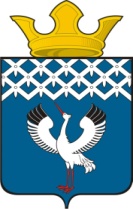  Российская Федерация                             Свердловская областьДумамуниципального образованияБайкаловского сельского поселения33-е заседание 4-го созыва          РЕШЕНИЕ30 апреля 2020г.                                 с.Байкалово                                         № 180О внесении изменений в Правила землепользования и застройки муниципального образования Байкаловское сельское поселение Байкаловского муниципального района Свердловской области, утвержденные решением Думы Байкаловского сельского поселения от 29.12.2012 № 177.     В соответствии с Федеральным законом от 06.10.2003 № 131-ФЗ  "Об общих принципах организации местного самоуправления в Российской Федерации" и протоколом публичных слушаний от 27.04.2020 года, Дума муниципального образования Байкаловского сельского поселения РЕШИЛА:Правила землепользования и застройки муниципального образования Байкаловское сельское поселение Байкаловского муниципального района Свердловской области, утвержденные решением Думы Байкаловского сельского поселения от 29.12.2012 № 177 изложить в новой редакции (приложение 1), за исключением:Карт градостроительного зонирования территории Раздела 2, статей 32, 33 Раздела 3. Градостроительные регламенты (том 2).Карты градостроительного зонирования территории Раздела 2 Правил – считать в Части III Правил.Карту градостроительного зонирования территории с.Байкалово, д.Большая Серкова, д.Калиновка, д.Ключевая, д.Сергина изложить в новой редакции (приложение 2).Градостроительный регламент территориальной зоны Ж-1 статьи 32, часть «Значения параметров застройки территориальной зоны Ж-1» статьи 33 Раздела 3. Градостроительные регламенты (том 2) – признать утратившими силу.Статьи 32, 33 Раздела 3. Градостроительные регламенты (том 2) – включить в состав утверждаемых настоящим решением Правил землепользования и застройки Байкаловского сельского поселения в качестве статей соответственно 18.1 и 19.1.Направить настоящее решение в отдел филиала ФГБУ «ФКП Росреестра» по Свердловской области.Контроль за исполнением настоящего решения возложить на  комиссию Думы по  социальным вопросам и благоустройству.  Настоящее решение опубликовать (обнародовать) в Информационном вестнике Байкаловского сельского поселения, а также на официальном сайте Думы МО Байкаловского сельского поселения: www.байкдума.рф.Председатель Думы муниципального образованияБайкаловского сельского поселения                			С.В. Кузеванова 30 апреля 2020г.Глава муниципального образованияБайкаловского сельского поселения                       		Д.В. Лыжин30 апреля  2020г.                          Приложение № 1 к решению Думы Байкаловского сельского поселения№ 180 от 30 апреля 2020 г.Российская ФедерацияСвердловская областьБайкаловский муниципальный районПравила землепользования и застройки Байкаловского сельского поселения2020 г.ОглавлениеЧАСТЬ I. ПОРЯДОК ПРИМЕНЕНИЯ ПРАВИЛ ЗЕМЛЕПОЛЬЗОВАНИЯ И ЗАСТРОЙКИ И ВНЕСЕНИЯ В НИХ ИЗМЕНЕНИЙ	7РАЗДЕЛ 1. ПОЛОЖЕНИЯ О РЕГУЛИРОВАНИИ ЗЕМЛЕПОЛЬЗОВАНИЯ И ЗАСТРОЙКИ ОРГАНАМИ МЕСТНОГО САМОУПРАВЛЕНИЯ	7Статья 1. Сфера применения правил землепользования и застройки	7Статья 2. Иные акты, регулирующие землепользование и застройку Байкаловского сельского поселения	7Статья 3. Полномочия органов местного самоуправления в области регулирования отношений по вопросам землепользования и застройки	8Статья 4. Комиссия по подготовке проекта Правил землепользования и застройки Байкаловского сельского поселения	9Статья 5. Общие положения о градостроительном зонировании территории Байкаловского сельского поселения	10Статья 6. Использование земельных участков, на которые распространяется действие градостроительных регламентов	12Статья 7. Особенности использования и застройки земельных участков, расположенных на территориях, отнесенных Правилами к различным территориальным зонам	13Статья 8. Особенности использования земельных участков и объектов капитального строительства, не соответствующих градостроительным регламентам	14Статья 9. Осуществление строительства, реконструкции объектов капитального строительства	14РАЗДЕЛ 2. ПОЛОЖЕНИЯ ОБ ИЗМЕНЕНИИ ВИДОВ РАЗРЕШЕННОГО ИСПОЛЬЗОВАНИЯ ЗЕМЕЛЬНЫХ УЧАСТКОВ И ОБЪЕКТОВ КАПИТАЛЬНОГО СТРОИТЕЛЬСТВА ФИЗИЧЕСКИМИ И ЮРИДИЧЕСКИМИ ЛИЦАМИ	15Статья 10. Изменение видов разрешенного использования земельных участков и объектов капитального строительства	15Статья 11. Порядок предоставления разрешения на отклонение от предельных параметров разрешенного строительства, реконструкции объекта капитального строительства	15Статья 12. Порядок предоставления разрешения на условно разрешенный вид использования земельного участка или объекта капитального строительства	17РАЗДЕЛ 3. ПОЛОЖЕНИЯ О ПОДГОТОВКЕ ДОКУМЕНТАЦИИ ПО ПЛАНИРОВКЕ ТЕРРИТОРИИ	18Статья 13. Общие положения о подготовке документации по планировке территории	18РАЗДЕЛ 4. ПОЛОЖЕНИЯ О ПРОВЕДЕНИИ ОБЩЕСТВЕННЫХ ОБСУЖДЕНИЙ ИЛИ ПУБЛИЧНЫХ СЛУШАНИЙ ПО ВОПРОСАМ ЗЕМЛЕПОЛЬЗОВАНИЯ И ЗАСТРОЙКИ	20Статья 14. Общие положения о порядке проведения общественных обсуждений или публичных слушаний по вопросам землепользования и застройки	20РАЗДЕЛ 5. ПОЛОЖЕНИЯ О ВНЕСЕНИИ ИЗМЕНЕНИЙ В ПРАВИЛА ЗЕМЛЕПОЛЬЗОВАНИЯ И ЗАСТРОЙКИ	21Статья 15. Порядок внесения изменений в Правила землепользования и застройки	21РАЗДЕЛ 6. ПОЛОЖЕНИЯ О РЕГУЛИРОВАНИИ ИНЫХ ВОПРОСОВ ЗЕМЛЕПОЛЬЗОВАНИЯ И ЗАСТРОЙКИ	25Статья 16. Общие принципы регулирования иных вопросов землепользования и застройки на территории Байкаловского сельского поселения	25ЧАСТЬ II. ГРАДОСТРОИТЕЛЬНЫЕ РЕГЛАМЕНТЫ	26РАЗДЕЛ 7. ГРАДОСТРОИТЕЛЬНЫЕ РЕГЛАМЕНТЫ В ЧАСТИ ВИДОВ ИСПОЛЬЗОВАНИЯ ТЕРРИТОРИИ И ПРЕДЕЛЬНЫХ ПАРАМЕТРОВ	26Статья 17. Перечень территориальных зон.	26Статья 18. Виды разрешенного использования земельных участков и объектов капитального строительства по территориальным зонам	27Статья 19. Предельные (минимальные и (или) максимальные) размеры земельных участков и предельные параметры разрешенного строительства, реконструкции объектов капитального строительства.	29Статья 20. Описание территориальных зон.	31Статья 21. Описание земель, для которых градостроительные регламенты не устанавливаются.	33Статья 22. Описание земельных участков, на которые градостроительные регламенты не распространяются.	35РАЗДЕЛ 8. ГРАДОСТРОИТЕЛЬНЫЕ РЕГЛАМЕНТЫ В ЧАСТИ ОГРАНИЧЕНИЙ ИСПОЛЬЗОВАНИЯ ЗЕМЕЛЬНЫХ УЧАСТКОВ И ОБЪЕКТОВ КАПИТАЛЬНОГО СТРОИТЕЛЬСТВА	38Статья 23. Ограничения использования земельных участков и объектов капитального строительства.	38Статья 24. Ограничения использования земельных участков и объектов капитального строительства на территории зон с особыми условиями использования территорий.	39Статья 25. Перечень зон с особыми условиями использования территории. Перечень зон действия иных ограничений использования земельных участков и объектов капитального строительства.	41Статья 26. Санитарно-защитные зоны промышленных объектов и производств, объектов транспорта, связи, сельского хозяйства, энергетики, объекты коммунального назначения, спорта, торговли и общественного питания, являющихся источниками воздействия на среду обитания и здоровье человека.	43Статья 27. Санитарно-защитные зоны радиационных объектов.	49Статья 28. Зона ограничения передающего радиотехнического объекта, являющегося объектом капитального строительства.	51Статья 29. Придорожные полосы автомобильных дорог.	51Статья 30. Приаэродромная территория.	53Статья 31. Зоны минимальных расстояний до магистральных или промышленных трубопроводов (газопроводов, нефтепроводов и нефтепродуктопроводов, аммиакопроводов).	53Статья 32. Охранные зоны объектов газораспределительной сети.	65Статья 33. Охранные зоны объектов магистральных газопроводов.	67Статья 34. Охранные зоны магистральных трубопроводов.	69Статья 34.1. Охранные зоны тепловых сетей.	71Статья 35. Охранные зоны объектов по производству электрической энергии.	72Статья 36. Охранные зоны объектов электросетевого хозяйства.	74Статья 37. Охранные зоны линий и сооружений связи.	77Статья 38. Охранные зоны пунктов государственной геодезической сети, государственной нивелирной сети и государственной гравиметрической сети.	80Статья 39. Охранные зоны стационарных пунктов наблюдений за состоянием окружающей природной среды, ее загрязнением.	81Статья 40. Охранные зоны железных дорог.	81Статья 41. Зона санитарной охраны водопроводных сооружений.	82Статья 42. Санитарно-защитные полосы водоводов.	83Статья 43. I пояс зоны санитарной охраны поверхностного источника питьевого водоснабжения.	84Статья 44. I пояс зоны санитарной охраны подземного источника питьевого водоснабжения.	85Статья 45. II пояс зоны санитарной охраны поверхностного источника питьевого водоснабжения.	86Статья 46. II пояс зоны санитарной охраны подземного источника питьевого водоснабжения.	87Статья 47. III пояс зоны санитарной охраны поверхностного источника питьевого водоснабжения.	88Статья 48. III пояс зоны санитарной охраны подземного источника питьевого водоснабжения.	88Статья 49. Водоохранные зоны.	89Статья 50. Прибрежные защитные полосы.	91Статья 51. Зоны затопления и подтопления.	92Статья 52. Зоны с особыми условиями использования земель для обеспечения функционирования военных объектов.	93Статья 53. Охранные зоны государственных природных заповедников, национальных парков, природных парков и памятников природы.	94Статья 54. Зоны охраны объектов культурного наследия.	95Статья 55. Защитные зоны объектов культурного наследия.	99Статья 56. Береговые полосы.	100Статья 57. Особо охраняемые природные территории.	101Статья 58. Лесопарковые зоны.	103Статья 59. Зеленые зоны.	104Статья 60. Территории объектов культурного наследия.	104Статья 61. Площади залегания полезных ископаемых.	110Статья 62. Санитарные разрывы опасных коммуникаций.	112Статья 63. Санитарные разрывы стандартных маршрутов полета в зоне взлета и посадки воздушных судов.	114Статья 64. Санитарные разрывы (санитарные полосы отчуждения) магистральных трубопроводов углеводородного сырья и компрессорных установок.	115Статья 65. Минимальные расстояния от магистральных дорог улично-дорожной сети населенных пунктов до застройки.	116Статья 66. Минимальные расстояния от подземных инженерных сетей до зданий и сооружений, соседних инженерных подземных сетей.	116Статья 67. Зона возможного затопления.	120Статья 68. Минимальные расстояния от памятников истории и культуры до транспортных и инженерных коммуникаций.	120Статья 69. Противопожарные расстояния от границ застройки до лесных насаждений в лесничествах (лесопарках).	120Статья 70. Противопожарные расстояния от жилых, общественных и вспомогательных зданий.	121ЧАСТЬ III. КАРТА ГРАДОСТРОИТЕЛЬНОГО ЗОНИРОВАНИЯ.	123РАЗДЕЛ 9. КАРТА ГРАДОСТРОИТЕЛЬНОГО ЗОНИРОВАНИЯ	123Авторский коллектив по разработке Правил землепользования и застройки Байкаловского сельского поселенияМК №23/20 от 04.02.2020 (ООО «Кадастровый центр»)ЧАСТЬ I. ПОРЯДОК ПРИМЕНЕНИЯ ПРАВИЛ ЗЕМЛЕПОЛЬЗОВАНИЯ И ЗАСТРОЙКИ И ВНЕСЕНИЯ В НИХ ИЗМЕНЕНИЙРАЗДЕЛ 1. ПОЛОЖЕНИЯ О РЕГУЛИРОВАНИИ ЗЕМЛЕПОЛЬЗОВАНИЯ И ЗАСТРОЙКИ ОРГАНАМИ МЕСТНОГО САМОУПРАВЛЕНИЯСтатья 1. Сфера применения правил землепользования и застройки1. Правила землепользования и застройки Байкаловского сельского поселения (далее - Правила) - документ градостроительного зонирования, принятый в соответствии с Градостроительным кодексом Российской Федерации, Земельным кодексом Российской Федерации, Федеральным законом «Об общих принципах организации местного самоуправления в Российской Федерации», иными законами и нормативными правовыми актами Российской Федерации, законами и нормативными правовыми актами Свердловской области, Байкаловского муниципального района, Байкаловского сельского поселения (далее - поселение), генеральным планом поселения и устанавливающий порядок применения Правил и порядок внесения изменений в Правила, территориальные зоны, градостроительные регламенты.2. Правила вводят в поселении систему регулирования землепользования и застройки, которая основана на градостроительном зонировании - делении всей территории в границах поселения на территориальные зоны с установлением для каждой из них единого градостроительного регламента для:- создания условий для устойчивого развития территории поселения, сохранения окружающей среды и объектов культурного наследия;- создания условий для планировки территорий поселения;- обеспечения прав и законных интересов физических и юридических лиц, в том числе правообладателей земельных участков и объектов капитального строительства;- создания условий для привлечения инвестиций, в том числе путем предоставления возможности выбора наиболее эффективных видов разрешенного использования земельных участков и объектов капитального строительства.3. Настоящие Правила включают в себя:1) порядок их применения и внесения изменений в указанные правила;2) карту градостроительного зонирования;3) градостроительные регламенты.4. Настоящие Правила обязательны для соблюдения органами государственной власти, органами местного самоуправления, физическими и юридическими лицами, должностными лицами, осуществляющими, регулирующими и контролирующими градостроительную деятельность на территории поселения.Статья 2. Иные акты, регулирующие землепользование и застройку Байкаловского сельского поселения1. Термины, используемые в настоящих Правилах, применяются в значениях, определенных Градостроительным кодексом Российской Федерации, а также Земельным кодексом Российской Федерации, Федеральным законом «Об общих принципах организации местного самоуправления в Российской Федерации», иными законами и нормативными правовыми актами Российской Федерации, законами и нормативными правовыми актами Свердловской области.2. Настоящие Правила применяются наряду с:- техническими регламентами и иными обязательными требованиями, установленными в соответствии с законодательством в целях обеспечения безопасности жизни и здоровья людей, надежности и безопасности зданий, строений и сооружений, сохранения окружающей природной среды и объектов культурного наследия;- региональными и местными нормативами градостроительного проектирования;- иными нормативными правовыми актами Свердловской области, Байкаловского муниципального района, Байкаловского сельского поселения по вопросам регулирования землепользования и застройки. Примечание – При пользовании настоящими Правилами целесообразно проверить действие ссылочных нормативных документов в информационных системах общего пользования - на официальном портале правовой информации Российской Федерации в сети Интернет, официальном сайте национального органа Российской Федерации по стандартизации в сети Интернет или по ежегодно издаваемому информационному указателю «Национальные стандарты», который опубликован по состоянию на 1 января текущего года, и по соответствующим ежемесячно издаваемым информационным указателям, опубликованным в текущем году. Если ссылочный документ заменен (изменен), то при пользовании настоящими Правилами следует руководствоваться замененным (измененным) документом. (за исключением пунктов, включенных в Перечень национальных стандартов и сводов правил (частей таких стандартов и сводов правил), в результате применения которых на обязательной основе обеспечивается соблюдение требований Федерального закона "Технический регламент о безопасности зданий и сооружений", утвержденный постановлением Правительства Российской Федерации, до внесения соответствующих изменений в указанный Перечень). Если ссылочный материал отменен без замены, то положение, в котором дана ссылка на него, применяется в части, не затрагивающей эту ссылку.Статья 3. Полномочия органов местного самоуправления в области регулирования отношений по вопросам землепользования и застройки1. К полномочиям Думы Байкаловского сельского поселения в области регулирования отношений по вопросам землепользования и застройки относятся:1) утверждение правил землепользования и застройки, утверждение внесения изменений в правила землепользования и застройки;2) утверждение местных нормативов градостроительного проектирования;3) иные полномочия в соответствии с действующим законодательством.2. К полномочиям Администрации Байкаловского сельского поселения (далее - Администрация) в области регулирования отношений по вопросам землепользования и застройки относятся:1) принятие решения о подготовке проекта правил землепользования и застройки и внесения в них изменений;2) принятие решений о подготовке документации по планировке территории;3) утверждение документации по планировке территории;4) принятие решений о предоставлении разрешений на условно разрешенный вид использования объектов капитального строительства или земельного участка;5) принятие решений о предоставлении разрешения на отклонение от предельных параметров разрешенного строительства, реконструкции объектов капитального строительства;6) принятие решений о развитии застроенных территорий;7) принятие решений о резервировании земельных участков для муниципальных нужд в порядке, установленном законодательством;8) выдача разрешений на строительство, реконструкцию объектов капитального строительства, выдача разрешений на ввод объектов капитального строительства в эксплуатацию; 9) иные вопросы землепользования и застройки, относящиеся к ведению исполнительных органов местного самоуправления поселения.3. К полномочиям Главы Байкаловского сельского поселения в области регулирования отношений по вопросам землепользования и застройки относятся:1) принятие решения о проведении общественных обсуждений или публичных слушаний по проекту Правил и внесения в них изменений;2) обеспечение внесения изменений в Правила в соответствии с частью 3.2 статьи 15 Правил;3) согласование документации по планировке территории, которая подготовлена в целях размещения объекта федерального значения, объекта регионального значения, объектов местного значения муниципального района или в целях размещения иного объекта в границах поселения и утверждение которой осуществляется уполномоченным федеральным органом исполнительной власти, уполномоченным органом исполнительной власти субъекта Российской Федерации, уполномоченным органом местного самоуправления муниципального района.Статья 4. Комиссия по подготовке проекта Правил землепользования и застройки Байкаловского сельского поселения1. Комиссия по подготовке проекта Правил землепользования и застройки Байкаловского сельского поселения (далее - Комиссия) создается Постановлением Главы   администрации поселения для создания, последовательного совершенствования и обеспечения эффективного функционирования системы регулирования землепользования и застройки Байкаловского сельского поселения.2. Комиссия в своей деятельности руководствуется Конституцией Российской Федерации, федеральными законами, указами и распоряжениями Президента Российской Федерации, постановлениями и распоряжениями Правительства Российской Федерации, законами и нормативными правовыми актами Свердловской  области; Уставом и нормативными правовыми актами Байкаловского сельского поселения, настоящими Правилами, а также Положением о комиссии по подготовке проекта Правил землепользования и застройки Байкаловского сельского поселения.3. Для осуществления своих функций Комиссия имеет право:Получать от структурных подразделений Администрации поселения, предприятий и организаций, независимо от форм собственности, информацию, необходимую для осуществления своей деятельности;Запрашивать от структурных подразделений Администрации поселения представление официальных заключений, иных материалов, относящихся к рассматриваемым Комиссией вопросам;Привлекать в необходимых случаях независимых экспертов и специалистов для анализа материалов и выработки рекомендаций и решений по рассматриваемым Комиссией вопросам;Вносить предложения по изменению персонального состава Комиссии.4. Порядок деятельности Комиссии:Комиссия осуществляет свою деятельность в форме заседаний.Заседания Комиссии ведет ее председатель, а в случае его отсутствия - его заместитель. Секретарь Комиссии ведет протоколы заседаний, а также уведомляет всех членов Комиссии о дате и времени заседаний посредством телефонной связи с обязательным составлением телефонограмм.Заседание Комиссии считается правомочным, если в нем принимают участие более половины ее членов.Члены Комиссии участвуют в заседаниях без права замены. В случае отсутствия члена Комиссии на заседании он имеет право изложить свое мнение по рассматриваемым вопросам в письменной форме.Решения Комиссии принимаются открытым голосованием простым большинством голосов от числа присутствующих на заседании членов Комиссии и в недельный срок оформляются протоколом, подписываемым председательствующим и секретарем Комиссии. При равенстве голосов голос председательствующего является решающим.Член Комиссии, не согласившийся с принятым решением, имеет право в письменном виде изложить свое особое мнение.Члены Комиссии осуществляют свою деятельность на безвозмездной основе.5. Состав Комиссии и её численность определяются постановлением Главы администрации поселения. 6. Основной целью Комиссии является проведение установленных градостроительным законодательством процедур при принятии решения:Рассмотрение предложений заинтересованных лиц о внесении изменений и дополнений в Правила.Рассмотрение вопросов об изменении видов разрешенного использования земельных участков и объектов капитального строительства.Рассмотрение вопросов о предоставлении разрешений на условно разрешенные виды использования земельных участков и объектов капитального строительства.Рассмотрение вопросов о предоставлении разрешений на отклонения от предельных параметров разрешенного строительства, реконструкции объектов капитального строительства.Подготовка заключений по вопросам землепользования и застройки, рекомендаций о предоставлении специальных согласований и разрешений по вопросам землепользования и застройки, рекомендаций об издании правовых актов по вопросам землепользования и застройки.7. В процессе работы Комиссии выполняются задачи градостроительного зонирования территории  Байкаловского сельского поселения.8. Порядок рассмотрения предложений заинтересованных лиц о внесении изменений и дополнений в Правила определён ст. 15 настоящих Правил.Статья 5. Общие положения о градостроительном зонировании территории Байкаловского сельского поселения 1. На карте градостроительного зонирования территории Байкаловского сельского поселения устанавливаются границы территориальных зон. Границы территориальных зон должны отвечать требованию принадлежности каждого земельного участка только к одной территориальной зоне, за исключением земельного участка, границы которого в соответствии с земельным законодательством могут пересекать границы территориальных зон. 2. Границы территориальных зон установлены по линиям магистралей, улиц, проездов, разделяющим транспортные потоки противоположных направлений, границам земельных участков, границам населенных пунктов, границам поселения, естественным границам природных объектов, красным линиям, иным границам.3. Границы территориальных зон могут иметь текстовое описание их местоположения для идентификации их прохождения.4. Градостроительный регламент определяет основу правового режима земельных участков и объектов капитального строительства, виды разрешенного использования земельных участков, равно как всего, что находится над и под поверхностью земельных участков и используется в процессе их застройки и последующей эксплуатации объектов капитального строительства, предельные (минимальные и (или) максимальные) размеры земельных участков и предельные параметры разрешенного строительства, реконструкции объектов капитального строительства, а также ограничения использования земельных участков и объектов капитального строительства, реконструкции объектов капитального строительства.5. Градостроительные регламенты установлены с учетом:- фактического использования земельных участков и объектов капитального строительства в границах территориальной зоны;- возможности сочетания в пределах одной территориальной зоны различных видов существующего и планируемого использования земельных участков и объектов капитального строительства;- функциональных зон и характеристик их планируемого развития, определенных генеральным планом поселения, с учетом утвержденных в составе схем территориального планирования зон планируемого размещения объектов федерального, регионального, местного значения;- видов территориальных зон.6. Действие градостроительного регламента распространяется в равной мере на все земельные участки и объекты капитального строительства, расположенные в пределах границ территориальной зоны, обозначенной на карте градостроительного зонирования.7. Действие градостроительного регламента не распространяется и не подлежит применению для земельных участков:1) в границах территорий памятников и ансамблей, включенных в единый государственный реестр объектов культурного наследия (памятников истории и культуры) народов Российской Федерации, а также в границах территорий памятников или ансамблей, которые являются вновь выявленными объектами культурного наследия и решения о режиме содержания, параметрах реставрации, консервации, воссоздания, ремонта и приспособлении которых принимаются в порядке, установленном законодательством Российской Федерации об охране объектов культурного наследия;2) в границах территорий общего пользования (парки, набережные, скверы, бульвары, лесопарки, леса);3) предназначенные для размещения линейных объектов и (или) занятые линейными объектами (линии электропередачи, линии связи (в том числе линейно-кабельные сооружения), трубопроводы, автомобильные дороги, железнодорожные линии и другие подобные сооружения); 4) предоставленные для добычи полезных ископаемых.Использование указанных земельных участков определяется уполномоченными федеральными органами исполнительной власти, уполномоченными органами исполнительной власти Свердловской области или уполномоченными органами местного самоуправления Байкаловского сельского поселения, в соответствии с федеральными законами. 8. Градостроительные регламенты не устанавливаются и не подлежат применению для земель лесного фонда, земель, покрытых поверхностными водами, земель запаса, земель особо охраняемых природных территорий (за исключением земель лечебно-оздоровительных местностей и курортов), сельскохозяйственных угодий в составе земель сельскохозяйственного назначения, земельных участков, расположенных в границах особых экономических зон.Использование земельных участков, для которых градостроительные регламенты не устанавливаются, определяется уполномоченными федеральными органами исполнительной власти, уполномоченными органами исполнительной власти Свердловской области или уполномоченными органами местного самоуправления в соответствии с федеральными законами. Использование земельных участков в границах особых экономических зон определяется органами управления особыми экономическими зонами. Использование земель или земельных участков из состава земель лесного фонда, земель или земельных участков, расположенных в границах особо охраняемых природных территорий, определяется соответственно лесохозяйственным регламентом, положением об особо охраняемой природной территории в соответствии с лесным законодательством, законодательством об особо охраняемых природных территориях.9. На карте градостроительного зонирования могут быть отображены зоны с особыми условиями использования территории, зоны иных ограничений, условно разделенные по следующим факторам:1) природно-экологические факторы:- водные объекты и их водоохранные зоны и прибрежные защитные полосы;- источники водоснабжения и зоны санитарной охраны;- объекты специального назначения (кладбища, скотомогильники, полигоны твердых бытовых отходов) и их санитарно-защитные зоны и зоны охраны;- территории, подверженные опасным геологическим процессам (оползни, обвалы, карсты, подтопления и затопления и другие);- иные;2) техногенные факторы:- промышленные, коммунальные и сельскохозяйственные предприятия и их санитарно-защитные зоны; - объектов электроэнергетики и их санитарно-защитные и охранные зоны, - объекты связи и иные объекты, создающие электромагнитные поля и их санитарно-защитные зоны и зоны ограничений;- газораспределительных сети и их охранные зоны;- иные.10. Градостроительные регламенты устанавливаются в соответствии с законодательством Российской Федерации в процессе разработки карты градостроительного зонирования на основании детального изучения социально-пространственного качества среды поселения, возможности и рациональности ее изменения. 11. Границы зон с особыми условиями использования территорий наносятся на карты градостроительного зонирования в соответствии с нормативными правовыми актами уполномоченных органов исполнительной власти или местного самоуправления; содержащими описание границ; в соответствии с установленными законодательством параметрами таких территорий и зон; на основании документов кадастрового учета.Изменение установленных уполномоченными органами режима использования и границ зон с особыми условиями использования территорий осуществляется установившим такие режимы и границы уполномоченным органом. В настоящих Правилах отображаются внесенные изменения.Статья 6. Использование земельных участков, на которые распространяется действие градостроительных регламентов1. Использование и застройка земельных участков на территории Байкаловского сельского поселения, на которые распространяется действие градостроительных регламентов, может осуществляться правообладателями земельных участков, объектов капитального строительства только с соблюдением разрешенного использования земельных участков и объектов капитального строительства, разрешенных предельных размеров земельных участков и предельных параметров объектов капитального строительства; соблюдением ограничений использования земельных участков и объектов капитального строительства, установленных в соответствии с законодательством и настоящими Правилами.Виды разрешенного использования, не предусмотренные в градостроительном регламенте, являются запрещенными.2. Применительно к каждой территориальной зоне устанавливаются следующие виды разрешенного использования земельных участков и объектов капитального строительства:1)	 основные виды разрешенного использования земельных участков и объектов капитального строительства – виды деятельности, объекты, осуществлять и размещать которые на земельных участках разрешено применительно к соответствующим территориальным зонам и выбор таких видов деятельности и объектов осуществляется самостоятельно (без дополнительных разрешений и согласований) правообладателями земельных участков и объектов капитального строительства, за исключением органов государственной власти, органов местного самоуправления, государственных и муниципальных учреждений, государственных и муниципальных унитарных предприятий, при условии соблюдения требований технических регламентов;2)	условно разрешенные виды разрешенного использования земельных участков и объектов капитального строительства – виды деятельности, объекты капитального строительства, осуществлять и размещать которые на земельных участках разрешено в силу перечисления этих видов деятельности и объектов в составе градостроительных регламентов применительно к соответствующим территориальным зонам при условии получения разрешения в порядке, определенном статьей 39 Градостроительного кодекса Российской Федерации и обязательного соблюдения требований технических регламентов;3)	вспомогательные виды разрешенного использования недвижимости, допустимые только в качестве дополнительных по отношению к основным видам разрешенного использования и условно разрешенным видам использования и осуществляемые совместно с ними.3. Применительно к каждой территориальной зоне вспомогательными видами разрешенного использования, даже если они прямо не указаны в градостроительных регламентах, являются следующие: - виды использования, технологически связанные с объектами основных и условно разрешенных видов использования или обеспечивающие их безопасность, в том числе пожарную в соответствии с нормативными документами;- объекты инженерной инфраструктуры, необходимые для инженерного обеспечения объектов основных, условно разрешенных, а также иных вспомогательных видов использования (электроподстанции закрытого типа, распределительные пункты и подстанции, трансформаторные подстанции, котельные тепловой мощностью до 200 Гкал/час, центральные и индивидуальные тепловые пункты, насосные станции перекачки, повышающие водопроводные насосные станции, регулирующие резервуары) при условии соответствия техническим регламентам;4. На территории земельного участка суммарная общая площадь объектов вспомогательных видов использования не должна превышать общей площади объектов основных и условно разрешенных видов использования. 5. В пределах земельного участка могут сочетаться несколько видов разрешенного использования. При этом вид разрешенного использования, указанный как основной, может выступать в качестве вспомогательного при условии соблюдения требований технических регламентов и нормативов градостроительного проектирования.6. Границы зон с особыми условиями использования территорий, границы территорий объектов культурного наследия, устанавливаемые в соответствии с законодательством Российской Федерации, могут не совпадать с границами территориальных зон. Разрешенное использование земельных участков и объектов капитального строительства допускается при условии соблюдения ограничения использования земельных участков и объектов капитального строительства.Статья 7. Особенности использования и застройки земельных участков, расположенных на территориях, отнесенных Правилами к различным территориальным зонам1. Земельные участки, сформированные в установленном порядке до вступления в силу настоящих Правил, и расположенные на территориях, отнесенных Правилами к различным территориальным зонам, используются правообладателями таких земельных участков в соответствии с целями их предоставления, за исключением случаев, предусмотренных частью 2 настоящей статьи.2. После вступления в силу настоящих Правил разделение, объединение, изменение границ, вида разрешенного использования земельных участков, указанных в части 1 настоящей статьи осуществляется при условии формирования земельных участков в пределах границ соответствующей территориальной зоны, за исключением земельных участков, границы которых в соответствии с земельным законодательством могут пересекать границы территориальных зон.Статья 8. Особенности использования земельных участков и объектов капитального строительства, не соответствующих градостроительным регламентам1. Земельные участки, объекты капитального строительства, существовавшие на законных основаниях до введения в действие настоящих Правил или до внесения изменений в настоящие Правила, и расположенные на территориях, для которых установлены градостроительные регламенты и на которые действие этих градостроительных регламентов распространяется, являются не соответствующими градостроительным регламентам в случаях, когда:- существующие виды использования земельных участков, объектов капитального строительства не соответствует видам разрешенного использования соответствующей территориальной зоны;- существующие размеры земельных участков и параметры объектов капитального строительства не соответствуют предельным размерам земельных участков и предельным параметрам разрешенного строительства, реконструкции объектов капитального строительства, установленным для соответствующей территориальной зоны.2. Земельные участки, объекты капитального строительства, существовавшие до вступления в силу настоящих Правил и не соответствующие градостроительным регламентам, могут использоваться без установления срока приведения их в соответствие градостроительному регламенту, за исключением случаев, когда использование этих объектов представляет опасность для жизни и здоровья людей, окружающей среды, объектов культурного наследия (памятников истории и культуры), если это установлено уполномоченными органами в соответствии с действующим законодательством, нормами и техническими регламентами. Для объектов, представляющих опасность, уполномоченными органами устанавливается срок приведения их в соответствие градостроительному регламенту, нормативами и техническими регламентами или накладывается запрет на использование таких объектов до приведения их в соответствие с градостроительным регламентом, нормативами и техническими регламентами.3. Изменение вида разрешенного использования земельных участков, изменение вида и реконструкция объектов капитального строительства, указанных в части 1 настоящей статьи, может осуществляться путем приведения их в соответствие установленным градостроительным регламентам.4. Перечень объектов, не соответствующих градостроительным регламентам, а также сроки приведения этих объектов в соответствие с градостроительным регламентом, устанавливается правовым актом Администрации поселения. Статья 9. Осуществление строительства, реконструкции объектов капитального строительства1. Строительство, реконструкция объектов капитального строительства на территории Байкаловского сельского поселения осуществляется застройщиком в соответствии с требованиями, установленными Градостроительным кодексом Российской Федерации, другими федеральными законами, законодательством Свердловской области и принятыми в соответствии с ними правовыми актами Байкаловского сельского поселения, устанавливающими особенности осуществления указанной деятельности на территории поселения.2. Правообладатели земельных участков, размеры которых меньше установленных градостроительным регламентом минимальных размеров земельных участков либо конфигурация, инженерно-геологические или иные характеристики, перечень которых может быть установлен органами местного самоуправления, неблагоприятны для застройки, вправе обратиться за разрешениями на отклонение от предельных параметров разрешенного строительства, реконструкции объектов капитального строительства. Указанное разрешение может быть выдано только для отдельного земельного участка в порядке, установленном Градостроительным кодексом Российской Федерации и настоящими Правилами (статья 11).РАЗДЕЛ 2. ПОЛОЖЕНИЯ ОБ ИЗМЕНЕНИИ ВИДОВ РАЗРЕШЕННОГО ИСПОЛЬЗОВАНИЯ ЗЕМЕЛЬНЫХ УЧАСТКОВ И ОБЪЕКТОВ КАПИТАЛЬНОГО СТРОИТЕЛЬСТВА ФИЗИЧЕСКИМИ И ЮРИДИЧЕСКИМИ ЛИЦАМИСтатья 10. Изменение видов разрешенного использования земельных участков и объектов капитального строительства1. Изменение одного вида разрешенного использования земельных участков и объектов капитального строительства на другой вид такого использования осуществляется в соответствии с градостроительным регламентом при условии соблюдения требований технических регламентов.2. Основные и вспомогательные виды разрешенного использования земельных участков и объектов капитального строительства правообладателями земельных участков и объектов капитального строительства, за исключением органов государственной власти, органов местного самоуправления, государственных и муниципальных учреждений, государственных и муниципальных унитарных предприятий, выбираются самостоятельно без дополнительных разрешений и согласования.3. Решения об изменении одного вида разрешенного использования земельных участков и объектов капитального строительства, расположенных на землях, на которые действие градостроительных регламентов не распространяется или для которых градостроительные регламенты не устанавливаются, на другой вид такого использования принимаются в соответствии с федеральными законами.4. Предоставление разрешения на условно разрешенный вид использования земельного участка или объекта капитального строительства осуществляется в порядке, предусмотренном статьей 12 настоящих Правил.Статья 11. Порядок предоставления разрешения на отклонение от предельных параметров разрешенного строительства, реконструкции объекта капитального строительства1. Правообладатели земельных участков, размеры которых меньше установленных градостроительным регламентом минимальных размеров земельных участков либо конфигурация, инженерно-геологические или иные характеристики которых неблагоприятны для застройки, вправе обратиться за разрешениями на отклонение от предельных параметров разрешенного строительства, реконструкции объектов капитального строительства. 1.1. Правообладатели земельных участков вправе обратиться за разрешениями на отклонение от предельных параметров разрешенного строительства, реконструкции объектов капитального строительства, если такое отклонение необходимо в целях однократного изменения одного или нескольких предельных параметров разрешенного строительства, реконструкции объектов капитального строительства, установленных градостроительным регламентом для конкретной территориальной зоны, не более чем на десять процентов.2. Отклонение от предельных параметров разрешенного строительства, реконструкции объектов капитального строительства разрешается для отдельного земельного участка при соблюдении требований технических регламентов. 3. Заинтересованное в получении разрешения на отклонение от предельных параметров разрешенного строительства, реконструкции объектов капитального строительства лицо направляет в комиссию заявление о предоставлении такого разрешения. Заявление о предоставлении разрешения на отклонение от предельных параметров разрешенного строительства, реконструкции объектов капитального строительства может быть направлено в форме электронного документа, подписанного электронной подписью в соответствии с требованиями Федерального закона от 6 апреля 2011 года № 63-ФЗ "Об электронной подписи".4. Проект решения о предоставлении разрешения на отклонение от предельных параметров разрешенного строительства, реконструкции объектов капитального строительства подлежит рассмотрению на общественных обсуждениях или публичных слушаниях, проводимых в порядке, установленном статьей 5.1 Градостроительного кодекса Российской Федерации, с учетом положений статьи 12 настоящих Правил, за исключением случая, указанного в части 1.1 настоящей статьи. Расходы, связанные с организацией и проведением общественных обсуждений или публичных слушаний по проекту решения о предоставлении разрешения на отклонение от предельных параметров разрешенного строительства, реконструкции объектов капитального строительства, несет физическое или юридическое лицо, заинтересованное в предоставлении такого разрешения. 5. На основании заключения о результатах общественных обсуждений или публичных слушаний по проекту решения о предоставлении разрешения на отклонение от предельных параметров разрешенного строительства, реконструкции объектов капитального строительства комиссия осуществляет подготовку рекомендаций о предоставлении такого разрешения или об отказе в предоставлении такого разрешения с указанием причин принятого решения и направляет указанные рекомендации главе администрации поселения. 6. Глава администрации поселения в течение семи дней со дня поступления указанных в части 5 настоящей статьи рекомендаций принимает решение о предоставлении разрешения на отклонение от предельных параметров разрешенного строительства, реконструкции объектов капитального строительства или об отказе в предоставлении такого разрешения с указанием причин принятого решения. 6.1. Со дня поступления в орган местного самоуправления уведомления о выявлении самовольной постройки от исполнительного органа государственной власти, должностного лица, государственного учреждения или органа местного самоуправления, указанных в части 2 статьи 55.32 Градостроительного кодекса Российской Федерации, не допускается предоставление разрешения на отклонение от предельных параметров разрешенного строительства, реконструкции объектов капитального строительства в отношении земельного участка, на котором расположена такая постройка, до ее сноса или приведения в соответствие с установленными требованиями, за исключением случаев, если по результатам рассмотрения данного уведомления органом местного самоуправления в исполнительный орган государственной власти, должностному лицу, в государственное учреждение или орган местного самоуправления, которые указаны в части 2 статьи 55.32 Градостроительного кодекса Российской Федерации и от которых поступило данное уведомление, направлено уведомление о том, что наличие признаков самовольной постройки не усматривается либо вступило в законную силу решение суда об отказе в удовлетворении исковых требований о сносе самовольной постройки или ее приведении в соответствие с установленными требованиями.7. Физическое или юридическое лицо вправе оспорить в судебном порядке решение о предоставлении разрешения на отклонение от предельных параметров разрешенного строительства, реконструкции объектов капитального строительства или об отказе в предоставлении такого разрешения.8. Предоставление разрешения на отклонение от предельных параметров разрешенного строительства, реконструкции объектов капитального строительства не допускается, если такое отклонение не соответствует ограничениям использования объектов недвижимости, установленным на приаэродромной территории.Статья 12. Порядок предоставления разрешения на условно разрешенный вид использования земельного участка или объекта капитального строительства1. Физическое или юридическое лицо, заинтересованное в предоставлении разрешения на условно разрешенный вид использования земельного участка или объекта капитального строительства (далее - разрешение на условно разрешенный вид использования), направляет заявление о предоставлении разрешения на условно разрешенный вид использования в комиссию. Заявление о предоставлении разрешения на условно разрешенный вид использования может быть направлено в форме электронного документа, подписанного электронной подписью в соответствии с требованиями Федерального закона от 6 апреля 2011 года № 63-ФЗ "Об электронной подписи".2. Проект решения о предоставлении разрешения на условно разрешенный вид использования подлежит рассмотрению на общественных обсуждениях или публичных слушаниях, проводимых в порядке, установленном статьей 5.1 Градостроительного кодекса Российской Федерации, с учетом положений настоящей статьи. 3. В случае, если условно разрешенный вид использования земельного участка или объекта капитального строительства может оказать негативное воздействие на окружающую среду, общественные обсуждения или публичные слушания проводятся с участием правообладателей земельных участков и объектов капитального строительства, подверженных риску такого негативного воздействия. 4. Организатор общественных обсуждений или публичных слушаний направляет сообщения о проведении общественных обсуждений или публичных слушаний по проекту решения о предоставлении разрешения на условно разрешенный вид использования правообладателям земельных участков, имеющих общие границы с земельным участком, применительно к которому запрашивается данное разрешение, правообладателям объектов капитального строительства, расположенных на земельных участках, имеющих общие границы с земельным участком, применительно к которому запрашивается данное разрешение, и правообладателям помещений, являющихся частью объекта капитального строительства, применительно к которому запрашивается данное разрешение. Указанные сообщения направляются не позднее чем через семь рабочих дней со дня поступления заявления заинтересованного лица о предоставлении разрешения на условно разрешенный вид использования. 7. Срок проведения общественных обсуждений или публичных слушаний со дня оповещения жителей муниципального образования об их проведении до дня опубликования заключения о результатах общественных обсуждений или публичных слушаний определяется уставом муниципального образования и (или) нормативным правовым актом представительного органа муниципального образования и не может быть более одного месяца.8. На основании заключения о результатах общественных обсуждений или публичных слушаний по проекту решения о предоставлении разрешения на условно разрешенный вид использования комиссия осуществляет подготовку рекомендаций о предоставлении разрешения на условно разрешенный вид использования или об отказе в предоставлении такого разрешения с указанием причин принятого решения и направляет их главе администрации поселения.9. На основании указанных в части 8 настоящей статьи рекомендаций глава администрации поселения в течение трех дней со дня поступления таких рекомендаций принимает решение о предоставлении разрешения на условно разрешенный вид использования или об отказе в предоставлении такого разрешения. Указанное решение подлежит опубликованию в порядке, установленном для официального опубликования муниципальных правовых актов, иной официальной информации, и размещается на официальном сайте муниципального образования (при наличии официального сайта муниципального образования) в сети "Интернет".10. Расходы, связанные с организацией и проведением общественных обсуждений или публичных слушаний по проекту решения о предоставлении разрешения на условно разрешенный вид использования, несет физическое или юридическое лицо, заинтересованное в предоставлении такого разрешения.11. В случае, если условно разрешенный вид использования земельного участка или объекта капитального строительства включен в градостроительный регламент в установленном для внесения изменений в правила землепользования и застройки порядке после проведения общественных обсуждений или публичных слушаний по инициативе физического или юридического лица, заинтересованного в предоставлении разрешения на условно разрешенный вид использования, решение о предоставлении разрешения на условно разрешенный вид использования такому лицу принимается без проведения общественных обсуждений или публичных слушаний.11.1. Со дня поступления в орган местного самоуправления уведомления о выявлении самовольной постройки от исполнительного органа государственной власти, должностного лица, государственного учреждения или органа местного самоуправления, указанных в части 2 статьи 55.32 Градостроительного кодекса Российской Федерации, не допускается предоставление разрешения на условно разрешенный вид использования в отношении земельного участка, на котором расположена такая постройка, или в отношении такой постройки до ее сноса или приведения в соответствие с установленными требованиями, за исключением случаев, если по результатам рассмотрения данного уведомления органом местного самоуправления в исполнительный орган государственной власти, должностному лицу, в государственное учреждение или орган местного самоуправления, которые указаны в части 2 статьи 55.32 Градостроительного кодекса Российской Федерации и от которых поступило данное уведомление, направлено уведомление о том, что наличие признаков самовольной постройки не усматривается либо вступило в законную силу решение суда об отказе в удовлетворении исковых требований о сносе самовольной постройки или ее приведении в соответствие с установленными требованиями.12. Физическое или юридическое лицо вправе оспорить в судебном порядке решение о предоставлении разрешения на условно разрешенный вид использования или об отказе в предоставлении такого разрешения.РАЗДЕЛ 3. ПОЛОЖЕНИЯ О ПОДГОТОВКЕ ДОКУМЕНТАЦИИ ПО ПЛАНИРОВКЕ ТЕРРИТОРИИСтатья 13. Общие положения о подготовке документации по планировке территории1. Органы местного самоуправления Байкаловского сельского поселения принимают решение о подготовке документации по планировке территории, обеспечивают подготовку документации по планировке территории, за исключением случаев, указанных в части 1.1 статьи 45 Градостроительного кодекса РФ, и утверждают документацию по планировке территории в границах поселения, за исключением случаев, указанных в частях 2 - 4.2, 5.2 статьи 45 Градостроительного кодекса РФ, с учетом особенностей, указанных в части 5.1 статьи 45 Градостроительного кодекса РФ. Решение о подготовке проекта планировки и проекта межевания территорий поселения (далее при совместном упоминании для целей настоящих Правил - документация по планировке территории) принимается органами местного самоуправления Байкаловского сельского поселения по собственной инициативе либо на основании предложений физических или юридических лиц. В случае подготовки документации по планировке территории заинтересованными лицами, указанными в части 1.1 статьи 45 Градостроительного кодекса РФ, принятие органом местного самоуправления поселения решения о подготовке документации по планировке территории не требуется.2. Указанное в части 1 настоящей статьи решение подлежит опубликованию в порядке, установленном для официального опубликования муниципальных правовых актов, иной официальной информации, в течение трех дней со дня принятия такого решения и размещается на официальном сайте поселения в сети "Интернет". 3. Со дня опубликования решения о подготовке документации по планировке территории физические или юридические лица вправе представить в орган местного самоуправления поселения свои предложения о порядке, сроках подготовки и содержании документации по планировке территории. 4. Орган местного самоуправления поселения в течение двадцати рабочих дней со дня поступления документации по планировке территории, решение об утверждении которой принимается в соответствии с Градостроительным кодексом Российской Федерации органом местного самоуправления поселения, осуществляет проверку такой документации на соответствие требованиям, указанным в части 10 статьи 45 Градостроительного кодекса Российской Федерации. По результатам проверки указанные органы обеспечивают рассмотрение документации по планировке территории на общественных обсуждениях или публичных слушаниях либо отклоняют такую документацию и направляют ее на доработку. 5. Проекты планировки территории и проекты межевания территории, решение об утверждении которых принимается в соответствии с Градостроительным кодексом Российской Федерации органами местного самоуправления поселения, до их утверждения подлежат обязательному рассмотрению на общественных обсуждениях или публичных слушаниях. 6. Общественные обсуждения или публичные слушания по проекту планировки территории и проекту межевания территории не проводятся в случаях, предусмотренных частью 12 статьи 43 и частью 22 статьи 45 Градостроительного кодекса Российской Федерации, а также в случае, если проект планировки территории и проект межевания территории подготовлены в отношении:1) территории, в границах которой в соответствии с правилами землепользования и застройки предусматривается осуществление деятельности по комплексному и устойчивому развитию территории;2) территории в границах земельного участка, предоставленного садоводческому или огородническому некоммерческому товариществу для ведения садоводства или огородничества;3) территории для размещения линейных объектов в границах земель лесного фонда.7. Срок проведения общественных обсуждений или публичных слушаний со дня оповещения жителей муниципального образования об их проведении до дня опубликования заключения о результатах общественных обсуждений или публичных слушаний определяется уставом муниципального образования и (или) нормативным правовым актом представительного органа муниципального образования и не может быть менее одного месяца и более трех месяцев. 8. Орган местного самоуправления поселения с учетом протокола общественных обсуждений или публичных слушаний по проекту планировки территории, проекту межевания территории и заключения о результатах общественных обсуждений или публичных слушаний принимает решение об утверждении документации по планировке территории или отклоняет такую документацию и направляет ее на доработку не позднее чем через двадцать рабочих дней со дня опубликования заключения о результатах общественных обсуждений или публичных слушаний, а в случае, если в соответствии с настоящей статьей общественные обсуждения или публичные слушания не проводятся, в срок, указанный в части 4 настоящей статьи.9. Утвержденная документация по планировке территории (проекты планировки территории и проекты межевания территории) подлежит опубликованию в порядке, установленном для официального опубликования муниципальных правовых актов, иной официальной информации, в течение семи дней со дня утверждения указанной документации и размещается на официальном сайте муниципального образования в сети "Интернет". РАЗДЕЛ 4. ПОЛОЖЕНИЯ О ПРОВЕДЕНИИ ОБЩЕСТВЕННЫХ ОБСУЖДЕНИЙ ИЛИ ПУБЛИЧНЫХ СЛУШАНИЙ ПО ВОПРОСАМ ЗЕМЛЕПОЛЬЗОВАНИЯ И ЗАСТРОЙКИСтатья 14. Общие положения о порядке проведения общественных обсуждений или публичных слушаний по вопросам землепользования и застройки 1. Общественные обсуждения или публичные слушания проводятся в целях соблюдения права человека на благоприятные условия жизнедеятельности, прав и законных интересов правообладателей земельных участков и объектов капитального строительства, информирования общественности и обеспечения права участия граждан в принятии решений по землепользованию и застройке.2. Общественные обсуждения или публичные слушания проводятся:- по проекту генерального плана Байкаловского сельского поселения и проектам решений о внесении в него изменений и дополнений;- по проекту Правил землепользования и застройки Байкаловского сельского поселения и проектам решений о внесении в него изменений и дополнений;- по проектам планировки территории и проектам межевания территорий;- по проектам решений о предоставлении разрешения на условно разрешенный вид использования земельного участка или объекта капитального строительства;- по проектам решений о предоставлении разрешения на отклонение от предельных параметров разрешенного строительства, реконструкцию объектов капитального строительства;- в иных случаях, предусмотренных действующим законодательством.Участниками общественных обсуждений или публичных слушаний по проектам генеральных планов, проектам правил землепользования и застройки, проектам планировки территории, проектам межевания территории, проектам правил благоустройства территорий, проектам, предусматривающим внесение изменений в один из указанных утвержденных документов, являются граждане, постоянно проживающие на территории, в отношении которой подготовлены данные проекты, правообладатели находящихся в границах этой территории земельных участков и (или) расположенных на них объектов капитального строительства, а также правообладатели помещений, являющихся частью указанных объектов капитального строительства. Участниками общественных обсуждений или публичных слушаний по проектам решений о предоставлении разрешения на условно разрешенный вид использования земельного участка или объекта капитального строительства, проектам решений о предоставлении разрешения на отклонение от предельных параметров разрешенного строительства, реконструкции объектов капитального строительства являются граждане, постоянно проживающие в пределах территориальной зоны, в границах которой расположен земельный участок или объект капитального строительства, в отношении которых подготовлены данные проекты, правообладатели находящихся в границах этой территориальной зоны земельных участков и (или) расположенных на них объектов капитального строительства, граждане, постоянно проживающие в границах земельных участков, прилегающих к земельному участку, в отношении которого подготовлены данные проекты, правообладатели таких земельных участков или расположенных на них объектов капитального строительства, правообладатели помещений, являющихся частью объекта капитального строительства, в отношении которого подготовлены данные проекты, а в случае, предусмотренном частью 3 статьи 12 настоящих Правил, также правообладатели земельных участков и объектов капитального строительства, подверженных риску негативного воздействия на окружающую среду в результате реализации данных проектов.3. Порядок информирования населения поселения о подготовке указанных в части 2 настоящей статьи документов, а также о подготовке к внесению в них изменений; порядок организации и проведения по ним общественных обсуждений или публичных слушаний определяется в соответствии с требованиями Градостроительного кодекса Российской Федерации и правовых актов Байкаловского сельского поселения.Оповещение о начале общественных обсуждений или публичных слушаний не позднее чем за семь дней до дня размещения на официальном сайте или в информационных системах проекта, подлежащего рассмотрению на общественных обсуждениях или публичных слушаниях, подлежит опубликованию в порядке, установленном для официального опубликования муниципальных правовых актов, иной официальной информации, а также в случае, если это предусмотрено муниципальными правовыми актами, в иных средствах массовой информации.РАЗДЕЛ 5. ПОЛОЖЕНИЯ О ВНЕСЕНИИ ИЗМЕНЕНИЙ В ПРАВИЛА ЗЕМЛЕПОЛЬЗОВАНИЯ И ЗАСТРОЙКИСтатья 15. Порядок внесения изменений в Правила землепользования и застройки1. Внесение изменений в Правила осуществляется в порядке, предусмотренном законодательством Российской Федерации, Свердловской области, правовыми актами Байкаловского сельского поселения.2. Основаниями для рассмотрения вопроса о внесении изменений в Правила являются:1) несоответствие правил землепользования и застройки генеральному плану поселения, схеме территориального планирования муниципального района, возникшее в результате внесения в генеральный план или схему территориального планирования муниципального района изменений;1.1) поступление от уполномоченного Правительством Российской Федерации федерального органа исполнительной власти обязательного для исполнения в сроки, установленные законодательством Российской Федерации, предписания об устранении нарушений ограничений использования объектов недвижимости, установленных на приаэродромной территории, которые допущены в правилах землепользования и застройки;2) поступление предложений об изменении границ территориальных зон, изменении градостроительных регламентов;3) несоответствие сведений о местоположении границ зон с особыми условиями использования территорий, территорий объектов культурного наследия, отображенных на карте градостроительного зонирования, содержащемуся в Едином государственном реестре недвижимости описанию местоположения границ указанных зон, территорий;4) несоответствие установленных градостроительным регламентом ограничений использования земельных участков и объектов капитального строительства, расположенных полностью или частично в границах зон с особыми условиями использования территорий, территорий достопримечательных мест федерального, регионального и местного значения, содержащимся в Едином государственном реестре недвижимости ограничениям использования объектов недвижимости в пределах таких зон, территорий;5) установление, изменение, прекращение существования зоны с особыми условиями использования территории, установление, изменение границ территории объекта культурного наследия, территории исторического поселения федерального значения, территории исторического поселения регионального значения.3. Предложения о внесении изменений в Правила направляются в Комиссию:- федеральными органами исполнительной власти в случаях, если Правила могут воспрепятствовать функционированию, размещению объектов капитального строительства федерального значения;- органами исполнительной власти Свердловской области в случаях, если Правила могут воспрепятствовать функционированию, размещению объектов капитального строительства регионального значения;- органами местного самоуправления муниципального района в случаях, если Правила могут воспрепятствовать функционированию, размещению объектов капитального строительства местного значения муниципального района;- органами местного самоуправления поселения, в случаях, если необходимо совершенствовать порядок регулирования землепользования и застройки на территории поселения;- физическими или юридическими лицами в инициативном порядке либо в случаях, если в результате применения Правил, земельные участки и объекты капитального строительства не используются эффективно, причиняется вред их правообладателям, снижается стоимость земельных участков и объектов капитального строительства, не реализуются права и законные интересы граждан и их объединений.К предложениям о внесении изменений в Правила прикладываются документы, подтверждающие необходимость внесения изменений в Правила.3.1. В случае, если правилами землепользования и застройки не обеспечена в соответствии с частью 3.1 статьи 31 Градостроительного кодекса Российской Федерации возможность размещения на территориях поселения предусмотренных документами территориального планирования объектов федерального значения, объектов регионального значения, объектов местного значения муниципального района (за исключением линейных объектов), уполномоченный федеральный орган исполнительной власти, уполномоченный орган исполнительной власти субъекта Российской Федерации, уполномоченный орган местного самоуправления муниципального района направляют главе поселения требование о внесении изменений в правила землепользования и застройки в целях обеспечения размещения указанных объектов.3.2. В случае, предусмотренном частью 3.1 настоящей статьи, глава поселения обеспечивает внесение изменений в правила землепользования и застройки в течение тридцати дней со дня получения указанного в части 3.1 настоящей статьи требования.3.3. В целях внесения изменений в правила землепользования и застройки в случаях, предусмотренных пунктами 3 - 5 части 2 и частью 3.1 настоящей статьи, а также в случае однократного изменения видов разрешенного использования, установленных градостроительным регламентом для конкретной территориальной зоны, без изменения ранее установленных предельных параметров разрешенного строительства, реконструкции объектов капитального строительства и (или) в случае однократного изменения одного или нескольких предельных параметров разрешенного строительства, реконструкции объектов капитального строительства, установленных градостроительным регламентом для конкретной территориальной зоны, не более чем на десять процентов проведение общественных обсуждений или публичных слушаний, опубликование сообщения о принятии решения о подготовке проекта о внесении изменений в правила землепользования и застройки и подготовка предусмотренного частью 4 настоящей статьи заключения комиссии не требуются.4. Комиссия в течение тридцати дней со дня поступления предложения о внесении изменения в Правила осуществляет подготовку заключения, в котором содержатся рекомендации о внесении в соответствии с поступившим предложением изменения в Правила или об отклонении такого предложения с указанием причин отклонения, и направляет это заключение главе администрации поселения.Для подготовки заключения Комиссия может запросить заключения уполномоченных органов в сфере архитектуры и градостроительства, охраны окружающей среды, санитарно-эпидемиологического надзора, охраны и использования объектов культурного наследия, иных органов, в компетенцию которых входит принятие решений по предмету изменений в Правила. Письменные заключения указанных уполномоченных органов представляются в Комиссию в установленный законом срок.В заключениях характеризуется возможность соблюдения технических регламентов (нормативов и стандартов), установленных в целях охраны окружающей природной среды, объектов культурного наследия, здоровья, безопасности проживания и жизнедеятельности людей, соблюдения прав и интересов владельцев смежно расположенных земельных участков и объектов недвижимости, иных физических и юридических лиц в результате изменений Правил.5. Глава администрации поселения с учетом рекомендаций, содержащихся в заключении Комиссии, в течение тридцати дней принимает решение о подготовке проекта о внесении изменений в Правила или об отклонении предложения о внесении изменений в Правила с указанием причин отклонения и направляет копию такого решения заявителям.Глава администрации поселения не позднее десяти дней с даты принятия решения о подготовке проекта изменений и дополнений в Правила обеспечивает опубликование сообщения о принятии такого решения и размещение на официальном сайте поселения.Комиссия подготавливает проект изменений и дополнений в Правила и передает его главе поселения. Глава поселения в течение десяти дней принимает решение о проведении общественных обсуждений или публичных слушаний по проекту изменений и дополнений в Правила.6. Общественные обсуждения или публичные слушания по предложениям о внесении изменений в Правила проводятся Комиссией в порядке, определяемом законодательством Российской Федерации, Свердловской области, правовыми актами Байкаловского сельского поселения и настоящими Правилами. Продолжительность общественных обсуждений или публичных слушаний составляет один месяц.В случае подготовки изменений в правила землепользования и застройки в части внесения изменений в градостроительный регламент, установленный для конкретной территориальной зоны, общественные обсуждения или публичные слушания по внесению изменений в правила землепользования и застройки проводятся в границах территориальной зоны, для которой установлен такой градостроительный регламент. В этих случаях срок проведения общественных обсуждений или публичных слушаний не может быть более чем один месяц.Заключение о результатах общественных обсуждений или публичных слушаний подлежит опубликованию в порядке, установленном для официального опубликования муниципальных правовых актов, иной официальной информации, и размещается на официальном сайте и (или) в информационных системах.7. После завершения общественных обсуждений или публичных слушаний по проекту о внесении изменений в Правила Комиссия с учетом результатов таких общественных обсуждений или публичных слушаний представляет проект указанных изменений главе администрации поселения. Обязательными приложениями к проекту являются протокол общественных обсуждений или публичных слушаний и заключение о результатах общественных обсуждений или публичных слушаний.8. Глава администрации поселения в течение десяти дней после представления ему проекта о внесении изменений в Правила и указанных в части 7 настоящей статьи обязательных приложений принимает решение о направлении указанного проекта в представительный орган местного самоуправления поселения или об отклонении проекта и о направлении его на доработку с указанием даты его повторного представления.9. Дума Байкаловского сельского поселения по результатам рассмотрения проекта о внесении изменений в Правила и обязательных приложений к нему может утвердить внесение изменений в Правила или направить проект о внесении изменений в Правила главе администрации поселения на доработку в соответствии с заключением о результатах общественных обсуждений или публичных слушаний по указанному проекту. Решение Думы Байкаловского сельского поселения о внесении изменений в Правила подлежит опубликованию в порядке, установленном для официального опубликования муниципальных правовых актов, иной официальной информации, и размещаются на официальном сайте поселения. Решение с приложениями направляется в информационную систему обеспечения градостроительной деятельности и в орган, уполномоченный на осуществление государственного контроля за соблюдением органами местного самоуправления законодательства о градостроительной деятельности.Органы государственной власти, физические и юридические лица вправе оспорить решение об утверждении изменений в Правила в судебном порядке.10. Глава местной администрации после поступления от уполномоченного Правительством Российской Федерации федерального органа исполнительной власти предписания, указанного в пункте 1.1 части 2 настоящей статьи, обязан принять решение о внесении изменений в правила землепользования и застройки. Предписание, указанное в пункте 1.1 части 2 настоящей статьи, может быть обжаловано главой местной администрации в суд.11. Со дня поступления в орган местного самоуправления уведомления о выявлении самовольной постройки от исполнительного органа государственной власти, должностного лица, государственного учреждения или органа местного самоуправления, указанных в части 2 статьи 55.32 Градостроительного кодекса Российской Федерации, не допускается внесение в правила землепользования и застройки изменений, предусматривающих установление применительно к территориальной зоне, в границах которой расположена такая постройка, вида разрешенного использования земельных участков и объектов капитального строительства, предельных параметров разрешенного строительства, реконструкции объектов капитального строительства, которым соответствуют вид разрешенного использования и параметры такой постройки, до ее сноса или приведения в соответствие с установленными требованиями, за исключением случаев, если по результатам рассмотрения данного уведомления органом местного самоуправления в исполнительный орган государственной власти, должностному лицу, в государственное учреждение или в орган местного самоуправления, которые указаны в части 2 статьи 55.32 Градостроительного кодекса Российской Федерации и от которых поступило данное уведомление, направлено уведомление о том, что наличие признаков самовольной постройки не усматривается либо вступило в законную силу решение суда об отказе в удовлетворении исковых требований о сносе самовольной постройки или ее приведении в соответствие с установленными требованиями.12. В случаях, предусмотренных пунктами 3 - 5 части 2 настоящей статьи, исполнительный орган государственной власти или орган местного самоуправления, уполномоченные на установление зон с особыми условиями использования территорий, границ территорий объектов культурного наследия, утверждение границ территорий исторических поселений федерального значения, исторических поселений регионального значения, направляет главе местной администрации требование об отображении в правилах землепользования и застройки границ зон с особыми условиями использования территорий, территорий объектов культурного наследия, территорий исторических поселений федерального значения, территорий исторических поселений регионального значения, установления ограничений использования земельных участков и объектов капитального строительства в границах таких зон, территорий.13. В случае поступления требования, предусмотренного частью 12 настоящей статьи, поступления от органа регистрации прав сведений об установлении, изменении или прекращении существования зоны с особыми условиями использования территории, о границах территории объекта культурного наследия либо со дня выявления предусмотренных пунктами 3 - 5 части 2 настоящей статьи оснований для внесения изменений в правила землепользования и застройки глава местной администрации обязан обеспечить внесение изменений в правила землепользования и застройки путем их уточнения в соответствии с таким требованием. При этом утверждение изменений в правила землепользования и застройки в целях их уточнения в соответствии с требованием, предусмотренным частью 12 настоящей статьи, не требуется.14. Срок уточнения правил землепользования и застройки в соответствии с частью 13 настоящей статьи в целях отображения границ зон с особыми условиями использования территорий, территорий объектов культурного наследия, территорий исторических поселений федерального значения, территорий исторических поселений регионального значения, установления ограничений использования земельных участков и объектов капитального строительства в границах таких зон, территорий не может превышать шесть месяцев со дня поступления требования, предусмотренного частью 12 настоящей статьи, поступления от органа регистрации прав сведений об установлении, изменении или прекращении существования зоны с особыми условиями использования территории, о границах территории объекта культурного наследия либо со дня выявления предусмотренных пунктами 3 - 5 части 2 настоящей статьи оснований для внесения изменений в правила землепользования и застройки.РАЗДЕЛ 6. ПОЛОЖЕНИЯ О РЕГУЛИРОВАНИИ ИНЫХ ВОПРОСОВ ЗЕМЛЕПОЛЬЗОВАНИЯ И ЗАСТРОЙКИСтатья 16. Общие принципы регулирования иных вопросов землепользования и застройки на территории Байкаловского сельского поселения1. Иные вопросы землепользования и застройки на территории Байкаловского сельского поселения регулируются законодательством Российской Федерации, Свердловской области, правовыми актами Байкаловского сельского поселения.ЧАСТЬ II. ГРАДОСТРОИТЕЛЬНЫЕ РЕГЛАМЕНТЫРАЗДЕЛ 7. ГРАДОСТРОИТЕЛЬНЫЕ РЕГЛАМЕНТЫ В ЧАСТИ ВИДОВ ИСПОЛЬЗОВАНИЯ ТЕРРИТОРИИ И ПРЕДЕЛЬНЫХ ПАРАМЕТРОВСтатья 17. Перечень территориальных зон. В соответствии с Градостроительным кодексом Российской Федерации на карте градостроительного зонирования в пределах Байкаловского сельского поселения, установлены следующие виды территориальных зон:Таблица 1. Перечень территориальных зонСтатья 18. Виды разрешенного использования земельных участков и объектов капитального строительства по территориальным зонамТаблица 2. Виды разрешенного использования по территориальным зонамУсловные обозначения к таблице:* Виды разрешенного использования земельных участков и объектов капитального строительства по территориальным зонам определены в таблице 2 в соответствии с «Классификатором видов разрешенного использования земельных участков», утверждённым приказом Минэкономразвития России от 01.09.2014 № 540. Указанным Классификатором установлено содержание (описание) видов разрешенного использования.Содержание видов разрешенного использования, перечисленных в настоящем классификаторе, допускает без отдельного указания в классификаторе размещение и эксплуатацию линейного объекта (кроме железных дорог общего пользования и автомобильных дорог общего пользования федерального и регионального значения), размещение защитных сооружений (насаждений), объектов мелиорации, антенно-мачтовых сооружений, информационных и геодезических знаков, объектов благоустройства, если федеральным законом не установлено иное.Статья 19. Предельные (минимальные и (или) максимальные) размеры земельных участков и предельные параметры разрешенного строительства, реконструкции объектов капитального строительства.Места допустимого размещения зданий, строений, сооружений (границы, в пределах которых разрешается строительство объектов капитального строительства) определяются с помощью линий отступа от красных линий и минимальных отступов от границ земельного участка*.Таблица 3. Перечень предельных (максимальных и (или) минимальных) размеров ЗУ и параметров разрешенного строительства, реконструкции ОКС* Минимальный отступ от границ земельных участков в целях определения мест допустимого размещения зданий, строений, сооружений, за пределами которых запрещено строительство зданий, строений, сооружений; не применяется для тех сторон границы участка, расстояния от которых определены линией отступа от красной линии;** Максимальный процент застройки в границах земельного участка, определяемый как отношение суммарной площади земельного участка, которая может быть застроена, ко всей площади земельного участка;Условные обозначения к таблице: ЗУ – земельный участок;ОКС – объекты капитального строительства (здания, строения и сооружения);нпу – предельный размер (параметр) не подлежит установлениюСтатья 20. Описание территориальных зон.Жилая зона индивидуальной застройки Ж-1.Жилая зона индивидуальной застройки – территории, застроенные или планируемые к застройке индивидуальными жилыми домами, блокированными домами, а также для размещения участков для ведения личного подсобного хозяйства.Общественно - жилая зона ОЖ.Общественно - жилая зона – территории, застроенные или планируемые к застройке многоквартирными домами, административно-деловыми, банковскими, торговыми зданиями, зданиями многофункционального назначения, объектами лечебно-оздоровительного, учебного, социального и коммунально-бытового назначения, вспомогательными зданиями и сооружениями, а также для размещения скверов, игровых и спортивных площадок. Зона производственная, инженерной и транспортной инфраструктур П.Зона производственная, инженерной и транспортной инфраструктур – предназначена для размещения производственных объектов с различными нормативами воздействия на окружающую среду, а также для размещения объектов управленческой деятельности производственных объектов, складских объектов, объектов оптовой торговли, транспорта, для установления санитарно-защитных зон таких объектов в соответствии с требованиями технических регламентов, а также для обеспечения условий размещения объектов капитального строительства в целях извлечения прибыли на основании торговой, банковской и иной предпринимательской деятельности, а также общественного использования объектов капитального строительства.Зона производственная, инженерной и транспортной инфраструктур за пределами границ населённых пунктов П-Н.Зона производственная, инженерной и транспортной инфраструктур за пределами границ населённых пунктов – предназначена для размещения производственных объектов с различными нормативами воздействия на окружающую среду, а также для размещения объектов управленческой деятельности производственных объектов, складских объектов, транспорта, для установления санитарно-защитных зон таких объектов в соответствии с требованиями технических регламентов.Зона сельскохозяйственного использования СХ.Зона сельскохозяйственного использования – территории, предназначенные для размещения сельскохозяйственных предприятий.Зона специального назначения СП.Зона специального назначения – территории, занятые кладбищами, крематориями, скотомогильниками, объектами, используемыми для захоронения твердых коммунальных отходов, и иными объектами, размещение которых может быть обеспечено только путем выделения указанной зоны и недопустимо в других территориальных зонах.Зона отдыха и туризма ОТ.Зона отдыха и туризма – территории, застроенные или планируемые к застройке объектами оздоровительного назначения, вспомогательными зданиями и сооружениями, а также для размещения игровых и спортивных площадок. Зона природных территорий Р.Зона природных территорий – рекреационные территории парков, скверов, иных озелененных зон, предназначенные для осуществления деятельности, связанной с сохранением отдельных естественных качеств окружающей природной среды путем ограничения хозяйственной деятельности в данной зоне.Зона садоводства С.Зона садоводства – территории, предназначенные для осуществления деятельности, связанной с выращиванием плодовых, ягодных, овощных, бахчевых или иных сельскохозяйственных культур и картофеля, а также размещения жилого дома, хозяйственных построек.Статья 21. Описание земель, для которых градостроительные регламенты не устанавливаются.Градостроительные регламенты территориальных зон не установлены и не подлежат применению для земель, указанных в ч. 6 ст. 36 Градостроительного кодекса Российской Федерации (вне зависимости от полноты их отображения на карте градостроительного зонирования). Границы таких земель (земельных участков) определяются в соответствии с земельным законодательством, вносятся в Единый государственный реестр недвижимости.Использование земельных участков, для которых градостроительные регламенты не устанавливаются, определяется уполномоченными федеральными органами исполнительной власти, уполномоченными органами исполнительной власти субъектов Российской Федерации или уполномоченными органами местного самоуправления в соответствии с федеральными законами. Фиксация, установление, изменение границ и регулирование использования указанных земель осуществляются в порядке, определенном земельным законодательством. Земли, указанные в настоящей статье, используются в соответствии с установленным для них целевым назначением. Правовой режим земель определяется исходя из их принадлежности к той или иной категории и разрешенного использования.Земли лесного фонда ЗЛФ.Границы земель лесного фонда определяются в соответствии с земельным законодательством, лесным законодательством и законодательством о градостроительной деятельности. Порядок использования и охраны земель лесного фонда устанавливается Земельным кодексом Российской Федерации и лесным законодательством.С 1.07.2019 г. границы земель лесного фонда определяются границами лесничеств. Использование, охрана, защита, воспроизводство лесов, расположенных в границах лесничества, осуществляются в соответствии с лесохозяйственным регламентом лесничества. В лесохозяйственном регламенте в отношении лесов, расположенных в границах лесничеств, устанавливаются виды разрешенного использования лесов.Земли, покрытые поверхностными водами ЗППВ.На землях, покрытых поверхностными водами, не осуществляется образование земельных участков. Порядок использования и охраны земель водного фонда определяется Земельным кодексом Российской Федерации и водным законодательством.Земли запаса ЗЗ.К землям запаса относятся земли, находящиеся в государственной или муниципальной собственности и не предоставленные гражданам или юридическим лицам, за исключением земель фонда перераспределения земель. Использование земель запаса допускается после перевода их в другую категорию, за исключением случаев, если земли запаса включены в границы охотничьих угодий, случаев выполнения работ, связанных с пользованием недрами на таких землях, и иных предусмотренных федеральными законами случаев. (ст. 103 Земельного кодекса Российской Федерации)Земли в границах особо охраняемых природных территорий (за исключением земель лечебно-оздоровительных местностей и курортов) ЗОПТ.К землям особо охраняемых природных территорий относятся земли государственных природных заповедников, в том числе биосферных, государственных природных заказников, памятников природы, национальных парков, природных парков, дендрологических парков, ботанических садов. Использование земель или земельных участков, расположенных в границах особо охраняемых природных территорий, определяется положением об особо охраняемой природной территории в соответствии с законодательством об особо охраняемых природных территориях.Порядок установления и размеры, режим использования территории описан в ст. 57 настоящих Правил.Сельскохозяйственные угодья в составе земель сельскохозяйственного назначения СХУ.Землями сельскохозяйственного назначения признаются земли, находящиеся за границами населенного пункта и предоставленные для нужд сельского хозяйства, а также предназначенные для этих целей. Сельскохозяйственные угодья - пашни, сенокосы, пастбища, залежи, земли, занятые многолетними насаждениями (садами, виноградниками и другими), - в составе земель сельскохозяйственного назначения имеют приоритет в использовании и подлежат особой охране. Сельскохозяйственные угодья не могут включаться в границы территории ведения гражданами садоводства для собственных нужд, а также использоваться для строительства садовых домов, жилых домов, хозяйственных построек и гаражей на садовом земельном участке. (Глава XIV Земельного кодекса Российской Федерации)Статья 22. Описание земельных участков, на которые градостроительные регламенты не распространяются.Градостроительные регламенты территориальных зон не распространяются и не подлежат применению для земельных участков, указанных в ч. 4 ст. 36 Градостроительного кодекса Российской Федерации. Границы таких земельных участков определяются в соответствии с земельным законодательством, вносятся в Единый государственный реестр недвижимости.Использование земельных участков, на которые градостроительные регламенты не распространяются, определяется уполномоченными федеральными органами исполнительной власти, уполномоченными органами исполнительной власти субъектов Российской Федерации или уполномоченными органами местного самоуправления в соответствии с федеральными законами. Земли, указанные в настоящей статье, используются в соответствии с установленным для них целевым назначением. Правовой режим земель определяется исходя из их принадлежности к той или иной категории и разрешенного использования.Земельные участки в границах территорий памятников и ансамблей ЗУ-ТПА.Территории памятников и ансамблей, включенных в единый государственный реестр объектов культурного наследия (памятников истории и культуры) народов Российской Федерации, а также памятников или ансамблей, которые являются выявленными объектами культурного наследия и решения о режиме содержания, параметрах реставрации, консервации, воссоздания, ремонта и приспособлении которых принимаются в порядке, установленном законодательством Российской Федерации об охране объектов культурного наследия.Решения о режиме содержания территорий объектов культурного наследия, параметрах их реставрации, консервации, воссоздания, ремонта и приспособлении принимаются в порядке, установленном законодательством Российской Федерации об охране объектов культурного наследия, а именно: по объектам культурного наследия федерального значения - уполномоченным федеральным органом, по объектам регионального значения - уполномоченным органом исполнительной власти Свердловской области.Порядок установления и размеры, режим использования территории описан в ст. 60 настоящих Правил.Земельные участки в границах территорий общего пользования ЗУ-ТОП.Территории общего пользования – территории, которыми беспрепятственно пользуется неограниченный круг лиц (в том числе площади, улицы, проезды, набережные, береговые полосы водных объектов общего пользования, скверы, бульвары).Красные линии обозначают границы территорий общего пользования и подлежат установлению, изменению или отмене в документации по планировке территории.Таблица 3.1. Виды разрешенного использования земельных участков и объектов капитального строительства в границах территорий общего пользования* Виды разрешенного использования земельных участков и объектов капитального строительства определены в таблице 3.1 в соответствии с «Классификатором видов разрешенного использования земельных участков», утверждённым приказом Минэкономразвития России от 01.09.2014 № 540. Указанным Классификатором установлено содержание (описание) видов разрешенного использования.Содержание видов разрешенного использования, перечисленных в настоящем классификаторе, допускает без отдельного указания в классификаторе размещение и эксплуатацию линейного объекта (кроме железных дорог общего пользования и автомобильных дорог общего пользования федерального и регионального значения), размещение защитных сооружений (насаждений), объектов мелиорации, антенно-мачтовых сооружений, информационных и геодезических знаков, если федеральным законом не установлено иное.** Сохранение отдельных естественных качеств окружающей природной среды путем ограничения хозяйственной деятельности в данной зоне, в частности: создание и уход за запретными полосами, создание и уход за защитными лесами, в том числе городскими лесами, лесами в лесопарках, и иная хозяйственная деятельность, разрешенная в защитных лесах.К городским лесам относятся леса, расположенные на землях населенных пунктов.В городских лесах запрещаются:1) использование токсичных химических препаратов;2) осуществление видов деятельности в сфере охотничьего хозяйства;3) ведение сельского хозяйства;4) разведка и добыча полезных ископаемых;5) строительство и эксплуатация объектов капитального строительства, за исключением гидротехнических сооружений.Изменение границ земель, на которых располагаются городские леса, которое может привести к уменьшению их площади, не допускается.Порядок установления и размеры, режим использования территории береговых полос водных объектов общего пользования описан в ст. 56 настоящих Правил.Земельные участки, предназначенные для размещения линейных объектов и (или) занятые линейными объектами ЗУ-ЛО.Линейные объекты - линии электропередачи, линии связи (в том числе линейно-кабельные сооружения), трубопроводы, автомобильные дороги, железнодорожные линии и другие подобные сооружения.Таблица 3.2. Виды разрешенного использования земельных участков, предназначенных для размещения линейных объектов и (или) занятых линейными объектами и объектов капитального строительства* Виды разрешенного использования земельных участков и объектов капитального строительства определены в таблице 3.2 в соответствии с «Классификатором видов разрешенного использования земельных участков», утверждённым приказом Минэкономразвития России от 01.09.2014 № 540. Указанным Классификатором установлено содержание (описание) видов разрешенного использования.Содержание видов разрешенного использования, перечисленных в настоящем классификаторе, допускает без отдельного указания в классификаторе размещение и эксплуатацию линейного объекта (кроме железных дорог общего пользования и автомобильных дорог общего пользования федерального и регионального значения), размещение защитных сооружений (насаждений), объектов мелиорации, антенно-мачтовых сооружений, информационных и геодезических знаков, если федеральным законом не установлено иное.В полосу отвода на железнодорожном транспорте входят земельные участки, прилегающие к железнодорожным путям, земельные участки, предназначенные для размещения железнодорожных станций, водоотводных и укрепительных устройств, защитных полос лесов вдоль железнодорожных путей, линий связи, устройств электроснабжения, производственных и иных зданий, строений, сооружений, устройств и других объектов железнодорожного транспорта (п. 2 Норм отвода земельных участков, необходимых для формирования полосы отвода железных дорог, а также норм расчета охранных зон железных дорог (утверждены приказом Минтранса РФ от 6 августа 2008 г. № 126). Размещение объектов капитального строительства, инженерных коммуникаций, линий электропередачи, связи, магистральных газо-, нефтепроводов и других линейных сооружений в границах полосы отвода допускается только по согласованию с заинтересованной организацией (владельцем инфраструктуры железнодорожного транспорта общего пользования или владельцем железнодорожного пути необщего пользования либо организацией, осуществляющая строительство объектов инфраструктуры железнодорожного транспорта общего пользования и (или) железнодорожных путей необщего пользования; п. 5 Правил установления и использования полос отвода и охранных зон железных дорог (утверждены постановлением Правительства РФ от 12 октября 2006 г. № 611).Порядок установления и размеры, режим использования территории полос отвода автомобильных дорог определён ст. 25 Федерального закона от 8.11.2007 г. № 257-ФЗ "Об автомобильных дорогах и о дорожной деятельности в Российской Федерации и о внесении изменений в отдельные законодательные акты Российской Федерации".Земельные участки, предоставленные для добычи полезных ископаемых ЗУ-ДПИ.Земельные участки, предоставленные для добычи полезных ископаемых, используемые в соответствие с земельным законодательством, законодательством о недрах.Порядок установления и размеры, режим использования территории площадей залегания полезных ископаемых описан в ст. 61 настоящих Правил.РАЗДЕЛ 8. ГРАДОСТРОИТЕЛЬНЫЕ РЕГЛАМЕНТЫ В ЧАСТИ ОГРАНИЧЕНИЙ ИСПОЛЬЗОВАНИЯ ЗЕМЕЛЬНЫХ УЧАСТКОВ И ОБЪЕКТОВ КАПИТАЛЬНОГО СТРОИТЕЛЬСТВАСтатья 23. Ограничения использования земельных участков и объектов капитального строительства.1. Использование земельных участков и объектов капитального строительства, расположенных в пределах зон, обозначенных на картах настоящих Правил, определяется:– градостроительными регламентами, с учётом ограничений, установленных действующим законодательством применительно к соответствующим территориальным зонам; – ограничениями, установленными законами, иными нормативными правовыми актами применительно к зонам ограничений.2. Земельные участки и объекты капитального строительства, которые расположены в пределах зон, обозначенных на картах настоящих Правил, чьи характеристики не соответствуют ограничениям, установленным законами, иными нормативными правовыми актами применительно к зонам ограничений, являются несоответствующими настоящим Правилам.3. Ограничения использования земельных участков и объектов капитального строительства, расположенных в зонах ограничений, устанавливаются в соответствии с действующим законодательством.4. Дальнейшее использование и строительные изменения указанных объектов определяются ст. 8 настоящих Правил.5. Видами зон действия градостроительных ограничений в соответствие с действующим законодательством также являются:1)   зоны действия опасных природных или техногенных процессов (затопление, нарушенные территории, неблагоприятные геологические, гидрогеологические, атмосферные и другие процессы – сейсмические, оползни, карсты, эрозия, повышенный радиационный фон и т.п.), которые могут быть отображены на картах в составе документов территориального планирования, документации по планировке территории, материалов по их обоснованию, а также на карте градостроительного зонирования;2)   зоны действия публичных сервитутов.6. Указанные в настоящем разделе Правил части Сводов правил включены в Перечень национальных стандартов и сводов правил (частей таких стандартов и сводов правил), в результате применения которых на обязательной основе обеспечивается соблюдение требований Федерального закона "Технический регламент о безопасности зданий и сооружений". Национальные стандарты и своды правил, включенные в указанный Перечень, являются обязательными для применения, за исключением случаев осуществления проектирования и строительства в соответствии со специальными техническими условиями.Требования к зданиям и сооружениям, а также к связанным со зданиями и с сооружениями процессам проектирования (включая изыскания), строительства, монтажа, наладки, эксплуатации и утилизации (сноса), установленные Федеральным законом "Технический регламент о безопасности зданий и сооружений", не применяются вплоть до реконструкции или капитального ремонта здания или сооружения к следующим зданиям и сооружениям:1) введенным в эксплуатацию до вступления в силу таких требований;2) строительство, реконструкция и капитальный ремонт которых осуществляются в соответствии с проектной документацией, утвержденной или направленной на государственную экспертизу до вступления в силу таких требований;3) проектная документация которых не подлежит государственной экспертизе и заявление о выдаче разрешения на строительство которых подано до вступления в силу таких требований.Статья 24. Ограничения использования земельных участков и объектов капитального строительства на территории зон с особыми условиями использования территорий.1. Правительство Российской Федерации утверждает положение в отношении каждого вида зон с особыми условиями использования территорий, за исключением зон с особыми условиями использования территорий, которые возникают в силу федерального закона (водоохранные (рыбоохранные) зоны, прибрежные защитные полосы, защитные зоны объектов культурного наследия).2. Со дня установления или изменения зоны с особыми условиями использования территории на земельных участках, расположенных в границах такой зоны, не допускаются строительство, использование зданий, сооружений, разрешенное использование (назначение) которых не соответствует ограничениям использования земельных участков, предусмотренных решением об установлении, изменении зоны с особыми условиями использования территории, а также иное использование земельных участков, не соответствующее указанным ограничениям, если иное не предусмотрено пунктами 2 и 4 статьи 107 Земельного кодекса Российской Федерации. Реконструкция указанных зданий, сооружений может осуществляться только путем их приведения в соответствие с ограничениями использования земельных участков, установленными в границах зоны с особыми условиями использования территории3. При пересечении границ различных зон с особыми условиями использования территорий действуют все ограничения использования земельных участков, установленные для каждой из таких зон, за исключением ограничений, препятствующих эксплуатации, обслуживанию и ремонту здания, сооружения, в связи с размещением которых была установлена одна из зон с особыми условиями использования территорий, при условии, что такие ограничения не установлены в целях охраны жизни граждан или обеспечения безопасности полетов воздушных судов.4. Требовать согласования размещения зданий, сооружений или осуществления иных видов деятельности в границах зоны с особыми условиями использования территории не допускается, за исключением случаев размещения зданий, сооружений в границах придорожных полос автомобильных дорог общего пользования.5. Зоны с особыми условиями использования территорий, в том числе возникающие в силу закона, ограничения использования земельных участков в таких зонах считаются установленными, измененными со дня внесения сведений о зоне с особыми условиями использования территории, соответствующих изменений в сведения о такой зоне в Единый государственный реестр недвижимости. Зоны с особыми условиями использования территорий считаются прекратившими существование, а ограничения использования земельных участков в таких зонах недействующими со дня исключения сведений о зоне с особыми условиями использования территории из Единого государственного реестра недвижимости, если иное не предусмотрено федеральным законом.6. До 1 января 2022 года зоны с особыми условиями использования территорий считаются установленными в случае отсутствия сведений о таких зонах в Едином государственном реестре недвижимости, если такие зоны установлены до дня официального опубликования Федерального закона от 03.08.2018 № 342-ФЗ одним из следующих способов:1) решением исполнительного органа государственной власти или органа местного самоуправления, принятым в соответствии с законодательством, действовавшим на день принятия этого решения;2) согласованием уполномоченным органом исполнительной власти границ зоны с особыми условиями использования территории в соответствии с законодательством, действовавшим на день данного согласования, в случае, если порядок установления зоны был предусмотрен указанным законодательством;3) нормативным правовым актом, предусматривающим установление зон с особыми условиями использования территорий в границах, установленных указанным актом, без принятия решения исполнительного органа государственной власти или органа местного самоуправления об установлении таких зон либо согласования уполномоченным органом исполнительной власти границ зоны с особыми условиями использования территории;4) решением суда.В случаях, если это предусмотрено законодательством, действовавшим на день установления указанной зоны с особыми условиями использования территории, такая зона считается установленной при условии, что установлено или утверждено описание местоположения границ такой зоны в текстовой и (или) графической форме или границы такой зоны обозначены на местности.7. В границах зон с особыми условиями использования территорий, установленных, в том числе в силу закона, до дня официального опубликования Федерального закона от 03.08.2018 № 342-ФЗ (за исключением зон с особыми условиями использования территорий, которые установлены и границы которых установлены до дня официального опубликования Федерального закона от 03.08.2018 № 342-ФЗ, и размещение или использование (назначение) здания, сооружения, объекта незавершенного строительства не соответствует ограничениям использования земельных участков, установленным в границах указанной зоны в целях охраны жизни граждан, обеспечения безопасности полетов воздушных судов или в целях обеспечения безопасной эксплуатации объектов капитального строительства, для охраны которых установлена указанная зона), независимо от ограничений использования земельных участков, установленных в границах таких зон, допускаются:1) использование земельных участков в соответствии с ранее установленным видом разрешенного использования таких земельных участков для целей, не связанных со строительством, с реконструкцией объектов капитального строительства;2) использование земельных участков для строительства, реконструкции объектов капитального строительства на основании разрешений на строительство, выданных до дня официального опубликования Федерального закона от 03.08.2018 № 342-ФЗ, или в случае начала строительства, реконструкции объектов капитального строительства до дня официального опубликования Федерального закона от 03.08.2018 № 342-ФЗ, если для строительства, реконструкции указанных объектов капитального строительства не требуется выдача разрешений на строительство;3) использование зданий, сооружений, права на которые возникли у граждан или юридических лиц до дня официального опубликования Федерального закона от 03.08.2018 № 342-ФЗ или которые построены, реконструированы в соответствии с пунктом 2 настоящей части и в соответствии с их видом разрешенного использования (назначения).8. До утверждения Правительством Российской Федерации положения о зоне с особыми условиями использования территории соответствующего вида в соответствии со статьей 106 Земельного кодекса Российской Федерации решение об установлении такой зоны принимается или ее установление путем согласования границ осуществляется в соответствии с требованиями статьи 106 Земельного кодекса Российской Федерации в порядке, установленном до дня официального опубликования Федерального закона от 03.08.2018 № 342-ФЗ Правительством Российской Федерации для зоны с особыми условиями использования территории соответствующего вида.Статья 25. Перечень зон с особыми условиями использования территории. Перечень зон действия иных ограничений использования земельных участков и объектов капитального строительства.	1. В соответствии с Земельным кодексом Российской Федерации и иными нормативными актами на карте градостроительного зонирования в пределах Байкаловского сельского поселения могут быть отображены следующие зоны с особыми условиями использования территории:Таблица 4. Перечень зон с особыми условиями использования территории	2. В соответствии с Земельным кодексом Российской Федерации, Градостроительным кодексом Российской Федерации и иными нормативными актами на карте градостроительного зонирования в пределах Байкаловского сельского поселения могут быть отображены следующие зоны действия иных ограничений использования земельных участков и объектов капитального строительства:Таблица 4.1. Перечень зон действия иных ограничений использования земельных участков и объектов капитального строительства Статья 26. Санитарно-защитные зоны промышленных объектов и производств, объектов транспорта, связи, сельского хозяйства, энергетики, объекты коммунального назначения, спорта, торговли и общественного питания, являющихся источниками воздействия на среду обитания и здоровье человека. Регламентирующий документ.Постановление Правительства РФ от 03.03.2018 № 222 "Об утверждении Правил установления санитарно-защитных зон и использования земельных участков, расположенных в границах санитарно-защитных зон".СанПиН 2.2.1/2.1.1.1200-03 «Санитарно-защитные зоны и санитарная классификация предприятий, сооружений и иных объектов».СП 42.13330.2011 «СНиП 2.07.01-89* Градостроительство. Планировка и застройка городских и сельских поселений», п. 12.18, 8.6, 8.20.СП 32.13330.2012 "Канализация. Наружные сети и сооружения", п. 4.20.СанПиН 2.1.8/2.2.4.1383-03 "Гигиенические требования к размещению и эксплуатации передающих радиотехнических объектов".СанПиН 2.1.8/2.2.4.1190-03 «Гигиенические требования к размещению и эксплуатации средств сухопутной подвижной радиосвязи».Порядок установления и размеры. Санитарно-защитные зоны устанавливаются в отношении действующих, планируемых к строительству, реконструируемых объектов капитального строительства, являющихся источниками химического, физического, биологического воздействия на среду обитания человека (далее - объекты), в случае формирования за контурами объектов химического, физического и (или) биологического воздействия, превышающего санитарно-эпидемиологические требования.Решение об установлении, изменении или о прекращении существования санитарно-защитной зоны принимают следующие уполномоченные органы по результатам рассмотрения заявления об установлении, изменении или о прекращении существования санитарно-защитной зоны:а) Федеральная служба по надзору в сфере защиты прав потребителей и благополучия человека - в отношении объектов I и II класса опасности в соответствии с классификацией, установленной санитарно-эпидемиологическими требованиями (далее - санитарная классификация), групп объектов, в состав которых входят объекты I и (или) II класса опасности, а также в отношении объектов, не включенных в санитарную классификацию;б) территориальные органы Федеральной службы по надзору в сфере защиты прав потребителей и благополучия человека - в отношении объектов III - V класса опасности в соответствии с санитарной классификацией, а также в отношении групп объектов, в состав которых входят объекты III - V класса опасности.С 1 января 2020 года определенные в соответствии с требованиями законодательства в области обеспечения санитарно-эпидемиологического благополучия населения ориентировочные, расчетные (предварительные) санитарно-защитные зоны прекращают существование, а ограничения использования земельных участков в них не действуют.Размер санитарно-защитной зоны устанавливается в соответствии с главой VII. «Санитарная классификация промышленных объектов и производств, тепловых электрических станций, складских зданий и сооружений и размеры ориентировочных санитарно-защитных зон для них» и приложениями 1 - 6 к СанПиН 2.2.1/2.1.1.1200-03.Размеры и границы санитарно-защитной зоны определяются в проекте санитарно-защитной зоны. Критерием для определения размера санитарно-защитной зоны является непревышение на ее внешней границе и за ее пределами ПДК (предельно допустимых концентраций) загрязняющих веществ для атмосферного воздуха населенных мест, ПДУ (предельно допустимых уровней) физического воздействия на атмосферный воздух.Размеры санитарно-защитных зон для промышленных объектов и производств, являющихся источниками физических факторов воздействия на население устанавливаются на основании акустических расчетов с учетом места расположения источников и характера создаваемого ими шума, электромагнитых полей, излучений, инфразвука и других физических факторов. Для установления размеров санитарно-защитных зон расчетные параметры должны быть подтверждены натурными измерениями факторов физического воздействия на атмосферный воздух.Размеры санитарно-защитных зон для канализационных очистных сооружений следует применять по таблице 7.1.2 СанПиН 2.2.1/2.1.1.1200-03.Таблица 7.1.2 СанПиН 2.2.1/2.1.1.1200-03. Санитарно-защитные зоны для канализационных очистных сооружений1. Размер СЗЗ для канализационных очистных сооружений производительностью более 280 тыс. м3/сутки, а также при принятии новых технологий очистки сточных вод и обработки осадка, следует устанавливать в соответствии с требованиями п. 4.8. СанПиН 2.2.1/2.1.1.1200-03.2. Для полей фильтрации площадью до 0,5 га для полей орошения коммунального типа площадью до 1,0 га для сооружений механической и биологической очистки сточных вод производительностью до 50 м3/сутки, СЗЗ следует принимать размером 100 м.3. Для полей подземной фильтрации пропускной способностью до 15 м3/сутки размер СЗЗ следует принимать размером 50 м.4. Размер СЗЗ от сливных станций следует принимать 300 м.5. Размер СЗЗ от очистных сооружений поверхностного стока открытого типа до жилой территории следует принимать 100 м, закрытого типа - 50 м.6. От очистных сооружений и насосных станций производственной канализации, не расположенных на территории промышленных предприятий, как при самостоятельной очистке и перекачке производственных сточных вод, так и при совместной их очистке с бытовыми, размер СЗЗ следует принимать такими же, как для производств, от которых поступают сточные воды, но не менее указанных в табл. 7.1.2 СанПиН 2.2.1/2.1.1.1200-03.7. Размер СЗЗ от снеготаялок и снегосплавных пунктов до жилой территории следует принимать 100 м.Размеры санитарно-защитных зон* предприятий и сооружений по обезвреживанию, транспортировке и переработке бытовых отходов следует принимать по таблице 13 СП 42.13330.2011. Таблица 13 СП 42.13330.2011Санитарно-защитные зоны от канализационных сооружений до границ зданий жилой застройки, участков общественных зданий и предприятий пищевой промышленности с учетом их перспективного расширения следует принимать в соответствии с санитарными нормами, а случаи отступления от них должны согласовываться с органами санитарно-эпидемиологического надзора.Жилую застройку необходимо отделять от железных дорог санитарно-защитной зоной шириной не менее 100 м, считая от оси крайнего железнодорожного пути. При размещении железных дорог в выемке или при осуществлении специальных шумозащитных мероприятий, обеспечивающих требования СП 51.13330, ширина санитарно-защитной зоны может быть уменьшена, но не более чем на 50 м. Ширину санитарно-защитной зоны до границ садовых участков следует принимать не менее 50 м.В целях защиты населения от воздействия ЭМП, создаваемых антеннами стационарных передающих радиотехнических объектов (ПРТО), устанавливаются санитарно-защитные зоны (СЗЗ) с учетом перспективного развития ПРТО и населенного пункта.Границы санитарно-защитных зон стационарных передающих радиотехнических объектов определяются на высоте 2 м от поверхности земли по ПДУ, указанным в п.п. 3.3 и 3.4 СанПиН 2.1.8/2.2.4.1383-03.Санитарно-защитные зоны стационарных передающих радиотехнических объектов определяются в соответствии с методическими указаниями, утвержденными Минздравом России, с учетом возможного суммирования ЭМП, создаваемых отдельными источниками, входящим в состав ПРТО (п. 3.4 СанПиН 2.1.8/2.2.4.1383-03). Границы СЗЗ определяются расчетным методом и уточняются по результатам измерений уровней ЭМП.Режим использования территории.В границах санитарно-защитной зоны не допускается использования земельных участков в целях:а) размещения жилой застройки, объектов образовательного и медицинского назначения, спортивных сооружений открытого типа, организаций отдыха детей и их оздоровления, зон рекреационного назначения и для ведения садоводства;б) размещения объектов для производства и хранения лекарственных средств, объектов пищевых отраслей промышленности, оптовых складов продовольственного сырья и пищевой продукции, комплексов водопроводных сооружений для подготовки и хранения питьевой воды, использования земельных участков в целях производства, хранения и переработки сельскохозяйственной продукции, предназначенной для дальнейшего использования в качестве пищевой продукции, если химическое, физическое и (или) биологическое воздействие объекта, в отношении которого установлена санитарно-защитная зона, приведет к нарушению качества и безопасности таких средств, сырья, воды и продукции в соответствии с установленными к ним требованиями.Со дня установления санитарно-защитной зоны на земельных участках, расположенных в границах такой зоны, не допускаются строительство, реконструкция объектов капитального строительства, разрешенное использование которых не соответствует ограничениям использования земельных участков, предусмотренным решением об установлении санитарно-защитной зоны, а также использование земельных участков, не соответствующее указанным ограничениям, за исключением случаев, предусмотренных Правилами установления санитарно-защитных зон и использования земельных участков, расположенных в границах санитарно-защитных зон.Реконструкция указанных объектов капитального строительства осуществляется только путем их приведения в соответствие с ограничениями использования земельных участков, предусмотренными решением об установлении санитарно-защитной зоны.Со дня установления или изменения санитарно-защитной зоны планируемых к строительству или реконструкции объектов и до дня ввода их в эксплуатацию независимо от ограничений использования земельных участков, предусмотренных решением об установлении или изменении санитарно-защитной зоны, допускается использование земельных участков в границах такой зоны для целей, не связанных со строительством, реконструкцией объектов капитального строительства, за исключением строительства, реконструкции объектов капитального строительства на основании разрешения на строительство, выданного до дня установления или изменения указанной зоны, а также допускается использование зданий и сооружений, расположенных в границах зоны.При планировании строительства или реконструкции объекта застройщик не позднее чем за 30 дней до дня направления в соответствии с Градостроительным кодексом Российской Федерации заявления о выдаче разрешения на строительство представляет в уполномоченный орган заявление об установлении или изменении санитарно-защитной зоны.В срок не более одного года со дня ввода в эксплуатацию построенного, реконструированного объекта, в отношении которого установлена или изменена санитарно-защитная зона, правообладатель такого объекта обязан обеспечить проведение исследований (измерений) атмосферного воздуха, уровней физического и (или) биологического воздействия на атмосферный воздух за контуром объекта и в случае, если выявится необходимость изменения санитарно-защитной зоны, установленной или измененной исходя из расчетных показателей уровня химического, физического и (или) биологического воздействия объекта на среду обитания человека, представить в уполномоченный орган заявление об изменении санитарно-защитной зоны.В случае технического перевооружения объекта, изменения применяемых на объекте технологий производства продукции, изменения вида разрешенного использования или назначения объекта, за исключением случаев, предусмотренных следующим абзацем, а также в случае прекращения эксплуатации или ликвидации (в том числе сноса) объекта, являющегося объектом накопленного вреда окружающей среде, правообладатель объекта обязан в срок не более одного года со дня наступления указанных обстоятельств провести исследования (измерения) атмосферного воздуха, уровней физического и (или) биологического воздействия на атмосферный воздух за контуром объекта (контуром ранее существовавшего объекта при его ликвидации) и при выявлении превышения установленных гигиенических нормативов либо изменения такого воздействия объекта на среду обитания человека по сравнению с уровнем воздействия, исходя из которого была установлена санитарно-защитная зона, представить в уполномоченный орган заявление об установлении, изменении или о прекращении существования санитарно-защитной зоны.В случае прекращения эксплуатации, ликвидации (в том числе сноса) объекта, не являющегося объектом накопленного вреда окружающей среде, изменения вида разрешенного использования или назначения такого объекта, предусматривающего осуществление деятельности, в результате которой за контурами объекта его химическое, физическое и (или) биологическое воздействие на среду обитания человека не превышает установленных гигиенических нормативов, правообладатель объекта обязан в срок не более одного месяца со дня наступления указанных обстоятельств представить в уполномоченный орган заявление о прекращении существования санитарно-защитной зоны.В санитарно-защитной зоне (далее СЗЗ) не допускается размещать: жилую застройку, включая отдельные жилые дома, ландшафтно-рекреационные зоны, зоны отдыха, территории курортов, санаториев и домов отдыха, территории садоводческих товариществ и коттеджной застройки, коллективных или индивидуальных дачных и садово-огородных участков, а также другие территории с нормируемыми показателями качества среды обитания; спортивные сооружения, детские площадки, образовательные и детские учреждения, лечебно-профилактические и оздоровительные учреждения общего пользования.Допускается размещать в границах санитарно-защитной зоны промышленного объекта или производства: нежилые помещения для дежурного аварийного персонала, помещения для пребывания работающих по вахтовому методу (не более двух недель), здания управления, конструкторские бюро, здания административного назначения, научно-исследовательские лаборатории, поликлиники, спортивно-оздоровительные сооружения закрытого типа, бани, прачечные, объекты торговли и общественного питания, мотели, гостиницы, гаражи, площадки и сооружения для хранения общественного и индивидуального транспорта, пожарные депо, местные и транзитные коммуникации, ЛЭП, электроподстанции, нефте- и газопроводы, артезианские скважины для технического водоснабжения, водоохлаждающие сооружения для подготовки технической воды, канализационные насосные станции, сооружения оборотного водоснабжения, автозаправочные станции, станции технического обслуживания автомобилей.В санитарно-защитной зоне объектов пищевых отраслей промышленности, оптовых складов продовольственного сырья и пищевой продукции, производства лекарственных веществ, лекарственных средств и (или) лекарственных форм, складов сырья и полупродуктов для фармацевтических предприятий допускается размещение новых профильных, однотипных объектов, при исключении взаимного негативного воздействия на продукцию, среду обитания и здоровье человека. На территории с превышением показателей фона выше гигиенических нормативов не допускается размещение промышленных объектов и производств, являющихся источниками загрязнения среды обитания и воздействия на здоровье человека. Для действующих объектов, являющихся источниками загрязнения среды обитания человека, разрешается проведение реконструкции или перепрофилирование производств при условии снижения всех видов воздействия на среду обитания до предельно допустимой концентрации (ПДК) при химическом и биологическом воздействии и предельно допустимого уровня (ПДУ) при воздействии физических факторов с учетом фона.Выполнение мероприятий, включая отселение жителей, обеспечивают должностные лица соответствующих промышленных объектов и производств.В санитарно-защитных зонах железных дорог, вне полосы отвода железной дороги, допускается размещать автомобильные дороги, гаражи, стоянки автомобилей, склады, учреждения коммунально-бытового назначения. Не менее 50 % площади санитарно-защитной зоны должно быть озеленено. Запрещается без согласования с соответствующим центром Госсанэпиднадзора внесение изменений в условия и режимы работы ПРТО (в т.ч. РРС, РГД), которые приводят к увеличению уровней ЭМП на селитебной территории.СЗЗ стационарных передающих радиотехнических объектов не могут иметь статус селитебной территории, а также не могут использоваться для размещения площадок для стоянки и остановки всех видов транспорта, предприятий по обслуживанию автомобилей, бензозаправочных станций, складов нефти и нефтепродуктов и т.п.СЗЗ стационарных передающих радиотехнических объектов или какая-либо их часть не могут рассматриваться как резервная территория ПРТО и использоваться для расширения промышленной площадки.СЗЗ стационарных передающих радиотехнических объектов не может рассматриваться как территория для размещения коллективных или индивидуальных дачных и садово-огородных участков.На технической территории ПРТО и территориях специальных полигонов не допускается размещение жилых и общественных зданий.Минимальную площадь озеленения санитарно-защитных зон следует принимать в зависимость от ширины зоны, %:В санитарно-защитных зонах со стороны жилых и общественно-деловых зон необходимо предусматривать полосу древесно-кустарниковых насаждений шириной не менее 50 м, а при ширине зоны до 100 м - не менее 20 м.Статья 27. Санитарно-защитные зоны радиационных объектов.Регламентирующий документ.Санитарные правила и нормативы СП 2.6.1.2612-10 "Основные санитарные правила обеспечения радиационной безопасности (ОСПОРБ 99/2010)", п. 3.2.Санитарные правила СП 2.6.1.2216-07 "Санитарно-защитные зоны и зоны наблюдения радиационных объектов. Условия эксплуатации и обоснование границ. СП СЗЗ и ЗН-07".Порядок установления и размеры. Вокруг радиационных объектов I-III категорий устанавливается санитарно-защитная зона.Размеры санитарно-защитной зоны (полосы отчуждения) вдоль трассы трубопровода для удаления жидких радиоактивных отходов устанавливаются в зависимости от активности последних, рельефа местности, характера грунтов, глубины заложения трубопровода, уровня напора в ней и должны быть не менее 20 м в каждую сторону от трубопровода.Границы санитарно-защитной зоны радиационного объекта на стадии проектирования должны быть согласованы с органами, осуществляющими федеральный государственный санитарно-эпидемиологический надзор.Критерием для определения размеров СЗЗ является непревышение на ее внешней границе годовой эффективной дозы облучения населения - 1 мЗв/год, или квоты предела годовой эффективной дозы облучения населения, утвержденной федеральным органом исполнительной власти, уполномоченным осуществлять государственный санитарно-эпидемиологический надзор на данном радиационного объекте в условиях его нормальной эксплуатации.Проектирование СЗЗ должно осуществляться на стадии проектирования радиационного объекта в соответствии с требованиями ОСПОРБ 99 и Санитарных правил СП 2.6.1.2216-07.Размеры и границы санитарно-защитной зоны определяются в проекте санитарно-защитной зоны, который является обязательным отдельным документом.Проект СЗЗ утверждается органами местного самоуправления муниципальных районов или городских округов, при наличии положительного санитарно-эпидемиологического заключения органов, уполномоченных осуществлять государственный санитарно-эпидемиологический надзор.Для проектируемых, реконструируемых, модернизируемых и выводимых из эксплуатации радиационных объектов проекты СЗЗ представляются в установленном порядке одновременно с проектом на строительство (реконструкцию, модернизацию и вывод из эксплуатации) объекта.Границы санитарно-защитной зоны вокруг радиационного объекта определяются, исходя из требования ограничения облучения населения пределом годовой дозы или установленной для этого объекта квоты предела годовой дозы, формируемой за счет внешнего и внутреннего облучения.Режим использования территории.В санитарно-защитной зоне радиационного объекта запрещается постоянное или временное проживание, размещение детских учреждений, а также не относящихся к функционированию радиационного объекта лечебных учреждений, предприятий общественного питания, промышленных объектов, подсобных и иных сооружений и объектов. Территория санитарно-защитной зоны должна быть благоустроена и озеленена.В санитарно-защитной зоне вводится режим ограничения на хозяйственную деятельность в соответствии с законодательством Российской Федерации.Использование земель санитарно-защитной зоны для сельскохозяйственных целей возможно только с разрешения органов, осуществляющих федеральный государственный санитарно-эпидемиологический надзор. В этом случае вся вырабатываемая продукция подлежит радиационному контролю.В санитарно-защитной зоне силами службы радиационной безопасности объекта должен проводиться радиационный контроль.Характер озеленения и благоустройства СЗЗ должны обеспечивать экранирование, ассимиляцию и фильтрацию загрязнителей атмосферного воздуха и локальное благоприятное влияние на микроклимат, а также создание эстетического барьера между промышленными сооружениями радиационного объекта и жилым массивом. Существующие зеленые насаждения должны быть максимально сохранены и включены в общую систему озеленения территории СЗЗ.Не менее 60 % площади санитарно-защитной зоны должны быть озеленены с обязательной организацией полосы древесно-кустарниковых насаждений со стороны жилой застройки. В случае если максимальный размер СЗЗ составляет величину до 1 км, площадь озеленения должна быть не менее 40 %.В случае уменьшения размеров СЗЗ радиационного объекта I категории до границы промплощадки, при принятии органами местного самоуправления муниципальных районов или городских округов власти решения о характере использования высвобождаемой территории необходимо санитарно-эпидемиологическое заключение о соответствии намечаемой хозяйственной или иной деятельности санитарному законодательству.В СЗЗ могут располагаться здания и сооружения подсобного и обслуживающего радиационный объект назначения: пожарные части, прачечные, помещения охраны, гаражи, склады (за исключением продовольственных), пункты общественного питания для персонала объекта, административно-служебные здания, ремонтные мастерские, транспортные сооружения, сооружения технического водоснабжения и канализации, временные и подсобные предприятия строительства, учреждения (или их подразделения) лечебного и санитарно-эпидемиологического профиля по обслуживанию персонала радиационного объекта.Организация производств продукции гражданского назначения в санитарно-защитной зоне радиационного объекта, использование для этих целей расположенных в СЗЗ зданий и сооружений возможно только при наличии положительного санитарно-эпидемиологического заключения на производимую продукцию.Акватории или часть акватории открытых водоемов единого государственного водного кадастра Российской Федерации не должны включаться в СЗЗ.Использование открытых водоемов, находящихся в пределах СЗЗ для хозяйственного и культурно-бытового водопользования (в том числе разведения рыбы) допускается при наличии положительного санитарно-эпидемиологического заключения на вид деятельности или производимую продукцию.Вся производимая в СЗЗ продукция подлежит производственному радиационному контролю, программа которого согласовывается с органом, уполномоченным осуществлять государственный санитарно-эпидемиологический надзор за данным радиационным объектом.Статья 28. Зона ограничения передающего радиотехнического объекта, являющегося объектом капитального строительства.Регламентирующий документ.СанПиН 2.1.8/2.2.4.1383-03 "Гигиенические требования к размещению и эксплуатации передающих радиотехнических объектов".СанПиН 2.1.8/2.2.4.1190-03 «Гигиенические требования к размещению и эксплуатации средств сухопутной подвижной радиосвязи».Порядок установления и размеры. В целях защиты населения от воздействия ЭМП, создаваемых антеннами стационарных передающих радиотехнических объектов (ПРТО), устанавливаются зоны ограничения с учетом перспективного развития ПРТО и населенного пункта.Зона ограничения представляет собой территорию, на внешних границах которой на высоте от поверхности земли более 2 м уровни ЭМП превышают ПДУ по п.п. 3.3 и 3.4 СанПиН 2.1.8/2.2.4.1383-03.Внешняя граница зоны ограничения определяется по максимальной высоте зданий перспективной застройки, на высоте верхнего этажа которых уровень ЭМП не превышает ПДУ по п.п. 3.3 и 3.4 СанПиН 2.1.8/2.2.4.1383-03.Зоны ограничений определяются в соответствии с методическими указаниями, утвержденными Минздравом России, с учетом возможного суммирования ЭМП, создаваемых отдельными источниками, входящим в состав ПРТО (п. 3.4 СанПиН 2.1.8/2.2.4.1383-03).Границы зон ограничения определяются расчетным методом и уточняются по результатам измерений уровней ЭМП.При определении границ зон ограничения следует учитывать необходимость защиты от воздействия вторичного ЭМП, переизлучаемого элементами конструкции здания, коммуникациями, внутренней проводкой и т.д.Режим использования территории.Запрещается без согласования с соответствующим центром Госсанэпиднадзора внесение изменений в условия и режимы работы ПРТО (в т.ч. РРС, РГД), которые приводят к увеличению уровней ЭМП на селитебной территории.Зоны ограничений не могут иметь статус селитебной территории, а также не могут использоваться для размещения площадок для стоянки и остановки всех видов транспорта, предприятий по обслуживанию автомобилей, бензозаправочных станций, складов нефти и нефтепродуктов и т.п.Зоны ограничений или какая-либо их часть не могут рассматриваться как резервная территория ПРТО и использоваться для расширения промышленной площадки.На технической территории ПРТО и территориях специальных полигонов не допускается размещение жилых и общественных зданий.Статья 29. Придорожные полосы автомобильных дорог.Регламентирующий документ.Федеральный закон от 8.11.2007 г. № 257-ФЗ "Об автомобильных дорогах и о дорожной деятельности в Российской Федерации и о внесении изменений в отдельные законодательные акты Российской Федерации", ст. 26.Порядок установления и размеры.Для автомобильных дорог, за исключением автомобильных дорог, расположенных в границах населенных пунктов, устанавливаются придорожные полосы, считая от границы земельного отвода.В зависимости от класса и (или) категории автомобильных дорог с учетом перспектив их развития ширина каждой придорожной полосы устанавливается в размере:1) семидесяти пяти метров - для автомобильных дорог первой и второй категорий;2) пятидесяти метров - для автомобильных дорог третьей и четвертой категорий;3) двадцати пяти метров - для автомобильных дорог пятой категории;4) ста метров - для подъездных дорог, соединяющих административные центры (столицы) субъектов Российской Федерации, города федерального значения Москву и Санкт-Петербург с другими населенными пунктами, а также для участков автомобильных дорог общего пользования федерального значения, построенных для объездов городов с численностью населения до двухсот пятидесяти тысяч человек.Решение об установлении придорожных полос автомобильных дорог федерального, регионального или муниципального, местного значения или об изменении таких придорожных полос принимается соответственно федеральным органом исполнительной власти, осуществляющим функции по оказанию государственных услуг и управлению государственным имуществом в сфере дорожного хозяйства, уполномоченным органом исполнительной власти субъекта Российской Федерации, органом местного самоуправления.Режим использования территории.Строительство, реконструкция в границах придорожных полос автомобильной дороги объектов капитального строительства, объектов, предназначенных для осуществления дорожной деятельности, объектов дорожного сервиса, установка рекламных конструкций, информационных щитов и указателей допускаются при наличии согласия в письменной форме владельца автомобильной дороги. Это согласие должно содержать технические требования и условия, подлежащие обязательному исполнению лицами, осуществляющими строительство, реконструкцию в границах придорожных полос автомобильной дороги таких объектов, установку рекламных конструкций, информационных щитов и указателей (далее в настоящей статье - технические требования и условия, подлежащие обязательному исполнению).Лица, осуществляющие строительство, реконструкцию в границах придорожных полос автомобильных дорог объектов капитального строительства, объектов, предназначенных для осуществления дорожной деятельности, объектов дорожного сервиса, установку рекламных конструкций, информационных щитов и указателей без разрешения на строительство (в случае, если для строительства или реконструкции указанных объектов требуется выдача разрешения на строительство), без предусмотренного ст. 26 Федерального закона от 8.11.2007 г. № 257-ФЗ согласия или с нарушением технических требований и условий, подлежащих обязательному исполнению, по требованию органа, уполномоченного на осуществление государственного строительного надзора, и (или) владельцев автомобильных дорог обязаны прекратить осуществление строительства, реконструкции объектов капитального строительства, установку рекламных конструкций, информационных щитов и указателей, осуществить снос незаконно возведенных объектов и сооружений и привести автомобильные дороги в первоначальное состояние. В случае отказа от исполнения таких требований владельцы автомобильных дорог выполняют работы по ликвидации возведенных объектов или сооружений с последующей компенсацией затрат на выполнение этих работ за счет лиц, виновных в незаконном возведении указанных объектов, сооружений, в соответствии с законодательством Российской Федерации. Порядок осуществления владельцем автомобильной дороги мониторинга соблюдения технических требований и условий, подлежащих обязательному исполнению, устанавливается федеральным органом исполнительной власти, осуществляющим функции по выработке государственной политики и нормативно-правовому регулированию в сфере дорожного хозяйства.Статья 30. Приаэродромная территория.Регламентирующий документ.Воздушный кодекс Российской Федерации от 19.03.1997 № 60-ФЗ, ст. 47.Порядок установления и размеры, режим использования территории.В соответствии со ст. 47 Воздушного кодекса Российской Федерации от 19.03.1997 № 60-ФЗ, приаэродромная территория устанавливается решением уполномоченного Правительством Российской Федерации федерального органа исполнительной власти в целях обеспечения безопасности полетов воздушных судов, перспективного развития аэропорта и исключения негативного воздействия оборудования аэродрома и полетов воздушных судов на здоровье человека и окружающую среду в соответствии с Воздушным кодексом Российской Федерации от 19.03.1997 № 60-ФЗ, земельным законодательством, законодательством о градостроительной деятельности с учетом требований законодательства в области обеспечения санитарно-эпидемиологического благополучия населения. Указанным решением на приаэродромной территории устанавливаются ограничения использования земельных участков и (или) расположенных на них объектов недвижимости и осуществления экономической и иной деятельности в соответствии с Воздушным кодексом Российской Федерации от 19.03.1997 № 60-ФЗ.Статья 31. Зоны минимальных расстояний до магистральных или промышленных трубопроводов (газопроводов, нефтепроводов и нефтепродуктопроводов, аммиакопроводов).Регламентирующий документ.Федеральный закон № 123-ФЗ «Технический регламент о требованиях пожарной безопасности», ст. 74.СП 36.13330.2012 «Магистральные трубопроводы», п. 7.15, 7.16.СанПиН 2.2.1/2.1.1.1200-03 «Санитарно-защитные зоны и санитарная классификация предприятий, сооружений и иных объектов», п. 2.7 (Требования настоящих санитарных правил распространяются на размещение, проектирование, строительство и эксплуатацию вновь строящихся, реконструируемых объектов, являющихся источниками воздействия на среду обитания и здоровье человека).Федеральный закон от 31.03.1999 № 69-ФЗ "О газоснабжении в Российской Федерации", ст. 32.Порядок установления и размеры, режим использования территории.1. Противопожарные расстояния от оси подземных и надземных (в насыпи) магистральных, внутрипромысловых и местных распределительных газопроводов, нефтепроводов, нефтепродуктопроводов и конденсатопроводов до населенных пунктов, отдельных промышленных и сельскохозяйственных организаций, зданий и сооружений, а также от компрессорных станций, газораспределительных станций, нефтеперекачивающих станций до населенных пунктов, промышленных и сельскохозяйственных организаций, зданий и сооружений должны соответствовать требованиям к минимальным расстояниям, установленным техническими регламентами, принятыми в соответствии с Федеральным законом "О техническом регулировании", для этих объектов, в зависимости от уровня рабочего давления, диаметра, степени ответственности объектов, а для трубопроводов сжиженных углеводородных газов также от рельефа местности, вида и свойств перекачиваемых сжиженных углеводородных газов.П. 7.15, 7.16 СП 36.13330.2012 «Магистральные трубопроводы» включены в "Перечень национальных стандартов и сводов правил (частей таких стандартов и сводов правил), в результате применения которых на обязательной основе обеспечивается соблюдение требований Федерального закона "Технический регламент о безопасности зданий и сооружений", утверждённого постановлением Правительства РФ от 26 декабря 2014 года № 1521.До дня установления зоны минимальных расстояний до магистральных или промышленных трубопроводов (газопроводов, нефтепроводов и нефтепродуктопроводов, аммиакопроводов) в соответствии со статьей 106 Земельного кодекса Российской Федерации и с утвержденным Правительством Российской Федерации положением о такой зоне строительство, реконструкция зданий, сооружений в границах минимальных расстояний до указанных трубопроводов допускаются только по согласованию с организацией - собственником системы газоснабжения, собственником нефтепровода, собственником нефтепродуктопровода, собственником аммиакопровода или уполномоченной ими организацией.2. Расстояния от оси подземных и наземных (в насыпи) трубопроводов до населенных пунктов, отдельных промышленных и сельскохозяйственных предприятий, зданий и сооружений должны приниматься в зависимости от класса и диаметра трубопроводов, степени ответственности объектов и необходимости обеспечения их безопасности, но не менее значений, указанных в таблице 4 (п. 7.15 СП 36.13330.2012).Таблица 4 СП 36.13330.20123. Расстояния от КС, ГРС, НПС, ПС до населенных пунктов, промышленных предприятий, зданий и сооружений следует принимать в зависимости от класса и диаметра газопровода и категории НПС, ПС и необходимости обеспечения их безопасности, но не менее значений, указанных в таблице 5 (п. 7.16 СП 36.13330.2012).Таблица 5 СП 36.13330.20124. Здания, строения и сооружения, построенные ближе установленных строительными нормами и правилами минимальных расстояний до объектов систем газоснабжения, подлежат сносу за счет средств юридических и физических лиц, допустивших нарушения.Статья 32. Охранные зоны объектов газораспределительной сети.Регламентирующий документ.Постановление Правительства РФ от 20 ноября 2000 г. № 878 "Об утверждении Правил охраны газораспределительных сетей".Порядок установления и размеры.Для газораспределительных сетей установлены следующие охранные зоны:а) вдоль трасс наружных газопроводов - в виде территории, ограниченной условными линиями, проходящими на расстоянии 2 метров с каждой стороны газопровода;б) вдоль трасс подземных газопроводов из полиэтиленовых труб при использовании медного провода для обозначения трассы газопровода - в виде территории, ограниченной условными линиями, проходящими на расстоянии 3 метров от газопровода со стороны провода и 2 метров - с противоположной стороны;г) вокруг отдельно стоящих газорегуляторных пунктов - в виде территории, ограниченной замкнутой линией, проведенной на расстоянии 10 метров от границ этих объектов. Для газорегуляторных пунктов, пристроенных к зданиям, охранная зона не регламентируется;е) вдоль трасс межпоселковых газопроводов, проходящих по лесам и древесно-кустарниковой растительности, - в виде просек шириной 6 метров, по 3 метра с каждой стороны газопровода. Для надземных участков газопроводов расстояние от деревьев до трубопровода должно быть не менее высоты деревьев в течение всего срока эксплуатации газопровода.Отсчет расстояний при определении охранных зон газопроводов производится от оси газопровода - для однониточных газопроводов и от осей крайних ниток газопроводов - для многониточных.Утверждение границ охранных зон газораспределительных сетей и наложение ограничений (обременений) на входящие в них земельные участки, производятся на основании заявления об утверждении границ охранной зоны газораспределительных сетей и сведений о границах охранной зоны газораспределительных сетей, которые должны содержать текстовое и графическое описания местоположения границ такой зоны, перечень координат характерных точек этих границ в системе координат, установленной для ведения государственного кадастра недвижимости, органами исполнительной власти субъектов Российской Федерации по согласованию с собственниками, владельцами или пользователями земельных участков - для проектируемых газораспределительных сетей и без согласования с указанными лицами - для существующих газораспределительных сетей.Режим использования территории.На земельные участки, входящие в охранные зоны газораспределительных сетей, в целях предупреждения их повреждения или нарушения условий их нормальной эксплуатации, налагаются ограничения (обременения), которыми запрещается юридическим и физическим лицам, являющимся собственниками, владельцами или пользователями земельных участков, расположенных в пределах охранных зон газораспределительных сетей, либо проектирующим объекты жилищно-гражданского и производственного назначения, объекты инженерной, транспортной и социальной инфраструктуры, либо осуществляющим в границах указанных земельных участков любую хозяйственную деятельность:а) строить объекты жилищно-гражданского и производственного назначения;б) сносить и реконструировать мосты, коллекторы, автомобильные и железные дороги с расположенными на них газораспределительными сетями без предварительного выноса этих газопроводов по согласованию с эксплуатационными организациями;в) разрушать берегоукрепительные сооружения, водопропускные устройства, земляные и иные сооружения, предохраняющие газораспределительные сети от разрушений;г) перемещать, повреждать, засыпать и уничтожать опознавательные знаки, контрольно-измерительные пункты и другие устройства газораспределительных сетей;д) устраивать свалки и склады, разливать растворы кислот, солей, щелочей и других химически активных веществ;е) огораживать и перегораживать охранные зоны, препятствовать доступу персонала эксплуатационных организаций к газораспределительным сетям, проведению обслуживания и устранению повреждений газораспределительных сетей;ж) разводить огонь и размещать источники огня;з) рыть погреба, копать и обрабатывать почву сельскохозяйственными и мелиоративными орудиями и механизмами на глубину более 0,3 метра;и) открывать калитки и двери газорегуляторных пунктов, станций катодной и дренажной защиты, люки подземных колодцев, включать или отключать электроснабжение средств связи, освещения и систем телемеханики;к) набрасывать, приставлять и привязывать к опорам и надземным газопроводам, ограждениям и зданиям газораспределительных сетей посторонние предметы, лестницы, влезать на них;л) самовольно подключаться к газораспределительным сетям.Хозяйственная деятельность в охранных зонах газораспределительных сетей, не предусмотренная пунктами 14 и 15 Правил охраны газораспределительных сетей, при которой производится нарушение поверхности земельного участка и обработка почвы на глубину более 0,3 метра, осуществляется на основании письменного разрешения эксплуатационной организации газораспределительных сетей.Юридические и физические лица, ведущие хозяйственную деятельность на земельных участках, расположенных в охранной зоне газораспределительной сети, обязаны принимать все зависящие от них меры, способствующие сохранности сети, и не препятствовать доступу технического персонала эксплуатационной организации к газораспределительной сети. В случае прохождения газораспределительной сети по территории запретных зон и специальных объектов персоналу эксплуатационной организации выдаются пропуска (разрешения) для доступа к сети в любое время суток без взимания платы.Статья 33. Охранные зоны объектов магистральных газопроводов.Регламентирующий документ.Правила охраны магистральных газопроводов (утверждены Постановлением Правительства РФ от 8 сентября 2017 г. № 1083).Порядок установления и размеры.Охранные зоны объектов магистральных газопроводов (далее - охранные зоны) устанавливаются:а) вдоль линейной части магистрального газопровода - в виде территории, ограниченной условными параллельными плоскостями, проходящими на расстоянии 25 метров от оси магистрального газопровода с каждой стороны;б) вдоль линейной части многониточного магистрального газопровода - в виде территории, ограниченной условными параллельными плоскостями, проходящими на расстоянии 25 метров от осей крайних ниток магистрального газопровода;в) вдоль подводных переходов магистральных газопроводов через водные преграды - в виде части водного объекта от поверхности до дна, ограниченной условными параллельными плоскостями, отстоящими от оси магистрального газопровода на 100 метров с каждой стороны;г) вдоль газопроводов, соединяющих объекты подземных хранилищ газа, - в виде территории, ограниченной условными параллельными плоскостями, проходящими на расстоянии 25 метров от осей газопроводов с каждой стороны;д) вокруг компрессорных станций, газоизмерительных станций, газораспределительных станций, узлов и пунктов редуцирования газа, станций охлаждения газа - в виде территории, ограниченной условной замкнутой линией, отстоящей от внешней границы указанных объектов на 100 метров с каждой стороны;е) вокруг наземных сооружений подземных хранилищ газа - в виде территории, ограниченной условной замкнутой линией, отстоящей от внешней границы указанных объектов на 100 метров с каждой стороны.Режим использования территории.В охранных зонах запрещается:а) перемещать, засыпать, повреждать и разрушать контрольно-измерительные и контрольно-диагностические пункты, предупредительные надписи, опознавательные и сигнальные знаки местонахождения магистральных газопроводов;б) открывать двери и люки необслуживаемых усилительных пунктов на кабельных линиях связи, калитки ограждений узлов линейной арматуры, двери установок электрохимической защиты, люки линейных и смотровых колодцев, открывать и закрывать краны, задвижки, отключать и включать средства связи, энергоснабжения, устройства телемеханики магистральных газопроводов;в) устраивать свалки, осуществлять сброс и слив едких и коррозионно-агрессивных веществ и горюче-смазочных материалов;г) складировать любые материалы, в том числе горюче-смазочные, или размещать хранилища любых материалов;д) повреждать берегозащитные, водовыпускные сооружения, земляные и иные сооружения (устройства), предохраняющие магистральный газопровод от разрушения;е) осуществлять постановку судов и плавучих объектов на якорь, добычу морских млекопитающих, рыболовство придонными орудиями добычи (вылова) водных биологических ресурсов, плавание с вытравленной якорь-цепью;ж) проводить дноуглубительные и другие работы, связанные с изменением дна и берегов водных объектов, за исключением работ, необходимых для технического обслуживания объекта магистрального газопровода;з) проводить работы с использованием ударно-импульсных устройств и вспомогательных механизмов, сбрасывать грузы;и) осуществлять рекреационную деятельность, кроме деятельности, предусмотренной подпунктом "ж", разводить костры и размещать источники огня;к) огораживать и перегораживать охранные зоны;л) размещать какие-либо здания, строения, сооружения, не относящиеся к объектам, указанным в пункте 2 Правил охраны магистральных газопроводов, за исключением объектов, указанных в подпунктах "д" - "к" и "м";м) осуществлять несанкционированное подключение (присоединение) к магистральному газопроводу.В охранных зонах собственник или иной законный владелец земельного участка может производить полевые сельскохозяйственные работы и работы, связанные с временным затоплением орошаемых сельскохозяйственных земель, предварительно письменно уведомив собственника магистрального газопровода или организацию, эксплуатирующую магистральный газопровод.В охранных зонах с письменного разрешения собственника магистрального газопровода или организации, эксплуатирующей магистральный газопровод (далее - разрешение на производство работ), допускается:а) проведение горных, взрывных, строительных, монтажных, мелиоративных работ, в том числе работ, связанных с затоплением земель;б) осуществление посадки и вырубки деревьев и кустарников;в) проведение погрузочно-разгрузочных работ, устройство водопоев скота, колка и заготовка льда;г) проведение земляных работ на глубине более чем 0,3 метра, планировка грунта;д) сооружение запруд на реках и ручьях;е) складирование кормов, удобрений, сена, соломы, размещение полевых станов и загонов для скота;ж) размещение туристских стоянок;з) размещение гаражей, стоянок и парковок транспортных средств;и) сооружение переездов через магистральные газопроводы;к) прокладка инженерных коммуникаций;л) проведение инженерных изысканий, связанных с бурением скважин и устройством шурфов;м) устройство причалов для судов и пляжей;н) проведение работ на объектах транспортной инфраструктуры, находящихся на территории охранной зоны;о) проведение работ, связанных с временным затоплением земель, не относящихся к землям сельскохозяйственного назначения.Земляные работы, указанные в подпункте "г", в полосе шириной 2 метра по обе стороны от оси магистрального газопровода должны производиться только в присутствии представителя собственника магистрального газопровода или организации, эксплуатирующей магистральный газопровод.При обнаружении на территории производства работ подземных инженерных коммуникаций, сооружений, не указанных в разрешении на производство работ, работы должны быть немедленно остановлены, приняты меры по обеспечению сохранности этих инженерных коммуникаций, сооружений, а также по вызову представителя собственника магистрального газопровода или организации, эксплуатирующей магистральный газопровод.До начала работ организации или физические лица, получившие разрешение на производство работ, должны совместно с собственником магистрального газопровода или организацией, эксплуатирующей магистральный газопровод, разработать мероприятия, обеспечивающие безопасное производство работ и сохранность магистрального газопровода.При проведении работ в охранных зонах (в том числе при строительстве коммуникаций параллельно действующим магистральным газопроводам) осуществление отвала грунта из траншеи на магистральный газопровод запрещается.В случае повреждения магистрального газопровода или обнаружения утечки газа в процессе выполнения работ, лица, выполняющие работы, и технические средства должны быть немедленно выведены за пределы опасной территории, а собственник магистрального газопровода или организация, эксплуатирующая магистральный газопровод, извещены о происшествии.До прибытия представителей собственника магистрального газопровода или организации, эксплуатирующей магистральный газопровод, лицо, ответственное за производство работ, должно принять меры, предупреждающие доступ в опасную зону посторонних лиц и транспортных средств.Лица, выполняющие осмотр или обслуживание инженерных коммуникаций и объектов, находящихся в районе прохождения магистрального газопровода, а также иные лица, обнаружившие повреждение магистрального газопровода или выход (утечку) транспортируемого газа, обязаны немедленно сообщить об этом собственнику магистрального газопровода или организации, эксплуатирующей соответствующий магистральный газопровод.Статья 34. Охранные зоны магистральных трубопроводов.Регламентирующий документ.Правила охраны магистральных трубопроводов (утверждены постановлением Госгортехнадзора РФ от 24 апреля 1992 г. № 9; утверждены Заместителем Министра топлива и энергетики 29 апреля 1992 г.).СП 42.13330.2011 «СНиП 2.07.01-89* Градостроительство. Планировка и застройка городских и сельских поселений», п. 14.6.Порядок установления и размеры.Для исключения возможности повреждения трубопроводов (при любом виде их прокладки) устанавливаются охранные зоны:вдоль трасс трубопроводов, транспортирующих нефть, природный газ, нефтепродукты, нефтяной и искусственный углеводородные газы, - в виде участка земли, ограниченного условными линиями, проходящими в 25 м от оси трубопровода с каждой стороны;вдоль трасс трубопроводов, транспортирующих сжиженные углеводородные газы, нестабильные бензин и конденсат, - в виде участка земли, ограниченного условными линиями, проходящими в 100 м от оси трубопровода с каждой стороны;вдоль трасс многониточных трубопроводов - в виде участка земли, ограниченного условными линиями, проходящими на указанных выше расстояниях от осей крайних трубопроводов;вдоль подводных переходов - в виде участка водного пространства от водной поверхности до дна, заключенного между параллельными плоскостями, отстоящими от осей крайних ниток переходов на 100 м с каждой стороны;вокруг емкостей для хранения и разгазирования конденсата, земляных амбаров для аварийного выпуска продукции - в виде участка земли, ограниченного замкнутой линией, отстоящей от границ территорий указанных объектов на 50 м во все стороны;вокруг технологических установок подготовки продукции к транспорту, головных и промежуточных перекачивающих и наливных насосных станций, резервуарных парков, компрессорных и газораспределительных станций, узлов измерения продукции, наливных и сливных эстакад, станций подземного хранения газа, пунктов подогрева нефти, нефтепродуктов - в виде участка земли, ограниченного замкнутой линией, отстоящей от границ территорий указанных объектов на 100 м во все стороны.Режим использования территории.Размещение зданий, сооружений и коммуникаций инженерной и транспортной инфраструктур запрещается в охранных зонах магистральных продуктопроводов.В охранных зонах трубопроводов запрещается производить всякого рода действия, могущие нарушить нормальную эксплуатацию трубопроводов либо привести к их повреждению, в частности:а) перемещать, засыпать и ломать опознавательные и сигнальные знаки, контрольно-измерительные пункты;б) открывать люки, калитки и двери необслуживаемых усилительных пунктов кабельной связи, ограждений узлов линейной арматуры, станций катодной и дренажной защиты, линейных и смотровых колодцев и других линейных устройств, открывать и закрывать краны и задвижки, отключать или включать средства связи, энергоснабжения и телемеханики трубопроводов;в) устраивать всякого рода свалки, выливать растворы кислот, солей и щелочей;г) разрушать берегоукрепительные сооружения, водопропускные устройства, земляные и иные сооружения (устройства), предохраняющие трубопроводы от разрушения, а прилегающую территорию и окружающую местность - от аварийного разлива транспортируемой продукции;д) бросать якоря, проходить с отданными якорями, цепями, лотами, волокушами и тралами, производить дноуглубительные и землечерпальные работы;е) разводить огонь и размещать какие-либо открытые или за крытые источники огня.В охранных зонах трубопроводов без письменного разрешения предприятий трубопроводного транспорта запрещается:а) возводить любые постройки и сооружения;на расстоянии ближе 1000 м от оси аммиакопровода запрещается: строить коллективные сады с жилыми домами, устраивать массовые спортивные соревнования, соревнования с участием зрителей, купания, массовый отдых людей, любительское рыболовство, расположение временных полевых жилищ и станов любого назначения, за гоны для скота;б) высаживать деревья и кустарники всех видов, складировать корма, удобрения, материалы, сено и солому, располагать коновязи, содержать скот, выделять рыбопромысловые участки, производить добычу рыбы, а также водных животных и растений, устраивать водопои, производить колку и заготовку льда;в) сооружать проезды и переезды через трассы трубопроводов, устраивать стоянки автомобильного транспорта, тракторов и механизмов, размещать сады и огороды;г) производить мелиоративные земляные работы, сооружать оросительные и осушительные системы;д) производить всякого рода открытые и подземные, горные, строительные, монтажные и взрывные работы, планировку фунта.Письменное разрешение на производство взрывных работ в охранных зонах трубопроводов выдается только после представления предприятием, производящим эти работы, соответствующих материалов, предусмотренных действующими Едиными правилами безопасности при взрывных работах;е) производить геолого-съемочные, геолого-разведочные, поисковые, геодезические и другие изыскательские работы, связанные с устройством скважин, шурфов и взятием проб грунта (кроме почвенных образцов).Предприятия и организации, получившие письменное разрешение на ведение в охранных зонах трубопроводов работ, обязаны выполнять их с соблюдением условий, обеспечивающих сохранность трубопроводов и опознавательных знаков, и несут ответственность за повреждение последних.Статья 34.1. Охранные зоны тепловых сетей.Регламентирующий документ.Приказ Минстроя РФ от 17.08.1992 № 197 "О типовых правилах охраны коммунальных тепловых сетей".Порядок установления и размеры.Охранные зоны тепловых сетей устанавливаются вдоль трасс прокладки тепловых сетей в виде земельных участков шириной, определяемой углом естественного откоса грунта, но не менее 3 метров в каждую сторону, считая от края строительных конструкций тепловых сетей или от наружной поверхности изолированного теплопровода бесканальной прокладки.Минимально допустимые расстояния от тепловых сетей до зданий, сооружений, линейных объектов определяются в зависимости от типа прокладки, а также климатических условий конкретной местности и подлежат обязательному соблюдению при проектировании, строительстве и ремонте указанных объектов в соответствии с требованиями СНиП 2.04.07-86* "Тепловые сети" (прил. 6).Режим использования территории.1. Типовые правила охраны коммунальных тепловых сетей должны выполняться предприятиями и организациями независимо от их организационно-правовой формы, осуществляющими строительство, реконструкцию, техническое перевооружение и эксплуатацию тепловых сетей на территории городов и других населенных пунктов, а также переустройство и эксплуатацию дорог, трамвайных и железнодорожных путей, переездов, зеленых насаждений, подземных и надземных сооружений в непосредственной близости от тепловых сетей.3. Предприятия, организации, граждане в охранных зонах тепловых сетей обязаны выполнять требования работников предприятий, в ведении которых находятся тепловые сети, направленные на обеспечение сохранности тепловых сетей и предотвращение несчастных случаев.5. В пределах охранных зон тепловых сетей не допускается производить действия, которые могут повлечь нарушения в нормальной работе тепловых сетей, их повреждение, несчастные случаи или препятствующие ремонту:размещать автозаправочные станции, хранилища горюче-смазочных материалов, складировать агрессивные химические материалы;загромождать подходы и подъезды к объектам и сооружениям тепловых сетей, складировать тяжелые и громоздкие материалы, возводить временные строения и заборы;устраивать спортивные и игровые площадки, неорганизованные рынки, остановочные пункты общественного транспорта, стоянки всех видов машин и механизмов, гаражи, огороды и т.п.;устраивать всякого рода свалки, разжигать костры, сжигать бытовой мусор или промышленные отходы;производить работы ударными механизмами, производить сброс и слив едких и коррозионно-активных веществ и горюче-смазочных материалов;проникать в помещения павильонов, центральных и индивидуальных тепловых пунктов посторонним лицам; открывать, снимать, засыпать люки камер тепловых сетей; сбрасывать в камеры мусор, отходы, снег и т.д.;снимать покровный металлический слой тепловой изоляции; разрушать тепловую изоляцию; ходить по трубопроводам надземной прокладки (переход через трубы разрешается только по специальным переходным мостикам);занимать подвалы зданий, особенно имеющих опасность затопления, в которых проложены тепловые сети или оборудованы тепловые вводы под мастерские, склады, для иных целей; тепловые вводы в здания должны быть загерметизированы.6. В пределах территории охранных зон тепловых сетей без письменного согласия предприятий и организаций, в ведении которых находятся эти сети, запрещается:производить строительство, капитальный ремонт, реконструкцию или снос любых зданий и сооружений;производить земляные работы, планировку грунта, посадку деревьев и кустарников, устраивать монументальные клумбы;производить погрузочно-разгрузочные работы, а также работы, связанные с разбиванием грунта и дорожных покрытий;сооружать переезды и переходы через трубопроводы тепловых сетей.7. Проведение перечисленных в п. 6 работ должно согласовываться с владельцами тепловых сетей не менее чем за 3 дня до начала работ. Присутствие представителя владельца тепловых сетей необязательно, если это предусмотрено согласованием.Предприятия, получившие письменное разрешение на ведение указанных работ в охранных зонах тепловых сетей, обязаны выполнять их с соблюдением условий, обеспечивающих сохранность этих сетей.Статья 35. Охранные зоны объектов по производству электрической энергии.Регламентирующий документ.Постановление Правительства РФ от 18.11.2013 № 1033 "О порядке установления охранных зон объектов по производству электрической энергии и особых условий использования земельных участков, расположенных в границах таких зон".Порядок установления и размеры.Под объектами по производству электрической энергии понимаются энергетические установки, предназначенные для производства электрической или электрической и тепловой энергии, состоящие из сооружений, оборудования для преобразования различных видов энергии в электрическую или электрическую и тепловую и распределительных устройств, мощность которых составляет 500 кВт и более (далее - объекты).Решение об установлении границ охранной зоны принимается федеральным органом исполнительной власти, уполномоченным на осуществление федерального государственного энергетического надзора (далее - орган энергетического надзора), на основании поступивших от организации, которая владеет объектом на праве собственности или на ином законном основании (далее - владелец объекта), заявления об установлении границ охранной зоны и представленных в виде электронного документа и в бумажном виде сведений о границах охранной зоны, которые должны содержать текстовое и графическое описания местоположения границ такой зоны и перечень координат характерных точек этих границ в системе координат, установленной для ведения государственного кадастра недвижимости (далее - сведения о границах охранной зоны), в течение 15 рабочих дней со дня поступления указанных заявления и сведений. Владелец объекта подает заявление об установлении границ охранной зоны и сведения о границах охранной зоны в течение 15 дней со дня ввода этого объекта в эксплуатацию.Охранная зона устанавливается вдоль границы земельного участка, предоставленного для размещения объекта по производству электрической энергии, в виде части поверхности участка земли, ограниченной линией, параллельной границе земельного участка, предоставленного для размещения объекта по производству электрической энергии:а) на расстоянии 50 метров от указанной границы - для объектов высокой категории опасности;б) на расстоянии 30 метров от указанной границы - для объектов средней категории опасности;в) на расстоянии 10 метров от указанной границы - для объектов низкой категории опасности и объектов, категория опасности которых не определена в установленном законодательством Российской Федерации порядке.Охранная зона устанавливается в отношении следующих объектов вспомогательного назначения, задействованных в едином технологическом цикле производства электрической энергии, размещенных за границами земельного участка, предоставленного для размещения объекта по производству электрической энергии:а) подземные линейные гидротехнические сооружения (напорные деривационные туннели и др.) в виде части поверхности участка земли, ограниченной параллельными вертикальными плоскостями, отстоящими на 30 метров от внешнего края указанного гидротехнического сооружения по обе его стороны на глубину, соответствующую глубине прокладки подземного линейного гидротехнического сооружения;б) резервуары для хранения топлива, береговые насосные станции, объекты промышленных стоков в виде части поверхности участка земли, ограниченной линией, параллельной границе земельного участка, предоставленного для размещения объекта, на расстоянии 10 метров от границы земельного участка.Режим использования территории.Ограничения и запреты, установленные Правилами установления охранных зон объектов по производству электрической энергии и особых условий использования земельных участков, расположенных в границах таких зон, утвержденными постановлением Правительства РФ от 18.11.2013 № 1033, не применяются к зданиям, сооружениям и иным объектам, размещенным в границах охранных зон объектов по производству электрической энергии до даты вступления в силу постановления Правительства РФ от 18.11.2013 № 1033.В охранных зонах запрещается осуществлять действия, которые могут нарушить безопасную работу объектов, в том числе привести к их повреждению или уничтожению и (или) повлечь причинение вреда жизни, здоровью граждан и имуществу физических или юридических лиц, а также нанесение вреда окружающей среде и возникновение пожаров и чрезвычайных ситуаций, а именно:а) убирать, перемещать, засыпать и повреждать предупреждающие знаки;б) размещать кладбища, скотомогильники, захоронения отходов производства и потребления, радиоактивных, химических, взрывчатых, токсичных, отравляющих и ядовитых веществ;в) производить сброс и слив едких и коррозионных веществ, в том числе растворов кислот, щелочей и солей, а также горюче-смазочных материалов;г) разводить огонь и размещать какие-либо открытые или закрытые источники огня;д) проводить работы, размещать объекты и предметы, возводить сооружения, которые могут препятствовать доступу к объектам, без создания необходимых для такого доступа проходов и подъездов;е) производить работы ударными механизмами, сбрасывать тяжести массой свыше 5 тонн;ж) складировать любые материалы, в том числе взрывоопасные, пожароопасные и горюче-смазочные.В пределах охранных зон без письменного согласования владельцев объектов юридическим и физическим лицам запрещается:а) размещать детские и спортивные площадки, стадионы, рынки, торговые точки, полевые станы, загоны для скота, гаражи и стоянки всех видов машин и механизмов;б) проводить любые мероприятия, связанные с пребыванием людей, не занятых выполнением работ, разрешенных в установленном порядке;в) осуществлять горные, взрывные, мелиоративные работы, в том числе связанные с временным затоплением земель.Статья 36. Охранные зоны объектов электросетевого хозяйства.Регламентирующий документ.Постановление Правительства РФ от 24 февраля 2009 г. № 160 «О порядке установления охранных зон объектов электросетевого хозяйства и особых условий использования земельных участков, расположенных в границах таких зон».СанПиН 2.2.1/2.1.1.1200-03 «Санитарно-защитные зоны и санитарная классификация предприятий, сооружений и иных объектов», п. 6.3.Порядок установления и размеры.Охранные зоны устанавливаются:а) вдоль воздушных линий электропередачи - в виде части поверхности участка земли и воздушного пространства (на высоту, соответствующую высоте опор воздушных линий электропередачи), ограниченной параллельными вертикальными плоскостями, отстоящими по обе стороны линии электропередачи от крайних проводов при неотклоненном их положении на следующем расстоянии:Таблица Требований к границам установления охранных зон объектов электросетевого хозяйства 
Постановления Правительства РФ от 24 февраля 2009 г. № 160б) вдоль подземных кабельных линий электропередачи - в виде части поверхности участка земли, расположенного под ней участка недр (на глубину, соответствующую глубине прокладки кабельных линий электропередачи), ограниченной параллельными вертикальными плоскостями, отстоящими по обе стороны линии электропередачи от крайних кабелей на расстоянии 1 метра (при прохождении кабельных линий напряжением до 1 киловольта в городах под тротуарами - на 0,6 метра в сторону зданий и сооружений и на 1 метр в сторону проезжей части улицы);г) вдоль переходов воздушных линий электропередачи через водоемы (реки, каналы, озера и др.) - в виде воздушного пространства над водной поверхностью водоемов (на высоту, соответствующую высоте опор воздушных линий электропередачи), ограниченного вертикальными плоскостями, отстоящими по обе стороны линии электропередачи от крайних проводов при неотклоненном их положении для судоходных водоемов на расстоянии 100 метров, для несудоходных водоемов - на расстоянии, предусмотренном для установления охранных зон вдоль воздушных линий электропередачи;д) вокруг подстанций - в виде части поверхности участка земли и воздушного пространства (на высоту, соответствующую высоте наивысшей точки подстанции), ограниченной вертикальными плоскостями, отстоящими от всех сторон ограждения подстанции по периметру на расстоянии, указанном в подпункте "а" настоящего пункта, применительно к высшему классу напряжения подстанции.Границы охранной зоны в отношении отдельного объекта электросетевого хозяйства определяются организацией, которая владеет им на праве собственности или ином законном основании (далее - сетевая организация).Сетевая организация обращается в федеральный орган исполнительной власти, осуществляющий федеральный государственный энергетический надзор, с заявлением о согласовании границ охранной зоны в отношении отдельных объектов электросетевого хозяйства и представленными в виде электронного документа и в бумажном виде сведениями о границах охранной зоны, которые должны содержать текстовое и графическое описания местоположения границ такой зоны, а также перечень координат характерных точек этих границ в системе координат, установленной для ведения государственного кадастра недвижимости. Решение о согласовании границ охранной зоны принимается федеральным органом исполнительной власти, осуществляющим федеральный государственный энергетический надзор, в течение 15 рабочих дней со дня поступления указанных заявления и сведений.После согласования границ охранной зоны федеральный орган исполнительной власти, осуществляющий федеральный государственный энергетический надзор, направляет в течение 5 рабочих дней в Федеральную службу государственной регистрации, кадастра и картографии документ, воспроизводящий сведения, содержащиеся в решении о согласовании границ охранной зоны в отношении отдельных объектов электросетевого хозяйства, включая их наименование и содержание ограничений использования объектов недвижимости в их границах, с приложением текстового и графического описаний местоположения границ такой зоны, а также перечня координат характерных точек этих границ в системе координат, установленной для ведения государственного кадастра недвижимости, на основании которого указанный федеральный орган исполнительной власти принимает решение о внесении в государственный кадастр недвижимости сведений о границах охранной зоны.Охранная зона считается установленной с даты внесения в документы государственного кадастрового учета сведений о ее границах.Режим использования территории.Правила установления охранных зон объектов электросетевого хозяйства и особых условий использования земельных участков, расположенных в границах таких зон, утвержденные постановлением Правительства РФ от 24 февраля 2009 г. № 160, не распространяются на объекты, размещенные в границах охранных зон объектов электросетевого хозяйства до даты вступления в силу постановления Правительства РФ от 24 февраля 2009 г. № 160.1. В охранных зонах запрещается осуществлять любые действия, которые могут нарушить безопасную работу объектов электросетевого хозяйства, в том числе привести к их повреждению или уничтожению, и (или) повлечь причинение вреда жизни, здоровью граждан и имуществу физических или юридических лиц, а также повлечь нанесение экологического ущерба и возникновение пожаров, в том числе:а) набрасывать на провода и опоры воздушных линий электропередачи посторонние предметы, а также подниматься на опоры воздушных линий электропередачи;б) размещать любые объекты и предметы (материалы) в пределах созданных в соответствии с требованиями нормативно-технических документов проходов и подъездов для доступа к объектам электросетевого хозяйства, а также проводить любые работы и возводить сооружения, которые могут препятствовать доступу к объектам электросетевого хозяйства, без создания необходимых для такого доступа проходов и подъездов;в) находиться в пределах огороженной территории и помещениях распределительных устройств и подстанций, открывать двери и люки распределительных устройств и подстанций, производить переключения и подключения в электрических сетях (указанное требование не распространяется на работников, занятых выполнением разрешенных в установленном порядке работ), разводить огонь в пределах охранных зон вводных и распределительных устройств, подстанций, воздушных линий электропередачи, а также в охранных зонах кабельных линий электропередачи;г) размещать свалки;д) производить работы ударными механизмами, сбрасывать тяжести массой свыше 5 тонн, производить сброс и слив едких и коррозионных веществ и горюче-смазочных материалов (в охранных зонах подземных кабельных линий электропередачи).2. В охранных зонах, установленных для объектов электросетевого хозяйства напряжением свыше 1000 вольт, помимо действий, предусмотренных пунктом 1, запрещается:а) складировать или размещать хранилища любых, в том числе горюче-смазочных, материалов;б) размещать детские и спортивные площадки, стадионы, рынки, торговые точки, полевые станы, загоны для скота, гаражи и стоянки всех видов машин и механизмов, проводить любые мероприятия, связанные с большим скоплением людей, не занятых выполнением разрешенных в установленном порядке работ (в охранных зонах воздушных линий электропередачи);в) использовать (запускать) любые летательные аппараты, в том числе воздушных змеев, спортивные модели летательных аппаратов (в охранных зонах воздушных линий электропередачи);3. В пределах охранных зон без письменного решения о согласовании сетевых организаций юридическим и физическим лицам запрещаются:а) строительство, капитальный ремонт, реконструкция или снос зданий и сооружений;б) горные, взрывные, мелиоративные работы, в том числе связанные с временным затоплением земель;в) посадка и вырубка деревьев и кустарников;г) дноуглубительные, землечерпальные и погрузочно-разгрузочные работы, добыча рыбы, других водных животных и растений придонными орудиями лова, устройство водопоев, колка и заготовка льда (в охранных зонах подводных кабельных линий электропередачи);е) проезд машин и механизмов, имеющих общую высоту с грузом или без груза от поверхности дороги более 4,5 метра (в охранных зонах воздушных линий электропередачи);ж) земляные работы на глубине более 0,3 метра (на вспахиваемых землях на глубине более 0,45 метра), а также планировка грунта (в охранных зонах подземных кабельных линий электропередачи);з) полив сельскохозяйственных культур в случае, если высота струи воды может составить свыше 3 метров (в охранных зонах воздушных линий электропередачи);и) полевые сельскохозяйственные работы с применением сельскохозяйственных машин и оборудования высотой более 4 метров (в охранных зонах воздушных линий электропередачи) или полевые сельскохозяйственные работы, связанные с вспашкой земли (в охранных зонах кабельных линий электропередачи).4. В охранных зонах, установленных для объектов электросетевого хозяйства напряжением до 1000 вольт, помимо действий, предусмотренных пунктом 3, без письменного решения о согласовании сетевых организаций запрещается:а) размещать детские и спортивные площадки, стадионы, рынки, торговые точки, полевые станы, загоны для скота, гаражи и стоянки всех видов машин и механизмов, садовые, огородные земельные участки и иные объекты недвижимости, расположенные в границах территории ведения гражданами садоводства или огородничества для собственных нужд, объекты жилищного строительства, в том числе индивидуального (в охранных зонах воздушных линий электропередачи);б) складировать или размещать хранилища любых, в том числе горюче-смазочных, материалов;в) устраивать причалы для стоянки судов, барж и плавучих кранов, бросать якоря с судов и осуществлять их проход с отданными якорями, цепями, лотами, волокушами и тралами (в охранных зонах подводных кабельных линий электропередачи).Статья 37. Охранные зоны линий и сооружений связи.Регламентирующий документ.Постановление Правительства РФ от 9 июня 1995 г. № 578 "Об утверждении Правил охраны линий и сооружений связи Российской Федерации".Порядок установления и размеры.На трассах кабельных и воздушных линий связи и линий радиофикации:а) устанавливаются охранные зоны:для подземных кабельных и для воздушных линий связи и линий радиофикации, расположенных вне населенных пунктов на безлесных участках, - в виде участков земли вдоль этих линий, определяемых параллельными прямыми, отстоящими от трассы подземного кабеля связи или от крайних проводов воздушных линий связи и линий радиофикации не менее чем на 2 метра с каждой стороны;для кабелей связи при переходах через судоходные реки, озера, водохранилища и каналы - в виде участков водного пространства по всей глубине от водной поверхности до дна, определяемых параллельными плоскостями, отстоящими от трассы кабеля при переходах через реки, озера, водохранилища и каналы на 100 метров с каждой стороны;для наземных и подземных необслуживаемых усилительных и регенерационных пунктов на кабельных линиях связи - в виде участков земли, определяемых замкнутой линией, отстоящей от центра установки усилительных и регенерационных пунктов или от границы их обвалования не менее чем на 3 метра и от контуров заземления не менее чем на 2 метра;б) создаются просеки в лесных массивах и зеленых насаждениях:при высоте насаждений менее 4 метров - шириной не менее расстояния между крайними проводами воздушных линий связи и линий радиофикации плюс 4 метра (по 2 метра с каждой стороны от крайних проводов до ветвей деревьев);при высоте насаждений более 4 метров - шириной не менее расстояния между крайними проводами воздушных линий связи и линий радиофикации плюс 6 метров (по 3 метра с каждой стороны от крайних проводов до ветвей деревьев);вдоль трассы кабеля связи - шириной не менее 6 метров (по 3 метра с каждой стороны от кабеля связи);Режим использования территории.На трассах радиорелейных линий связи в целях предупреждения экранирующего действия распространению радиоволн эксплуатирующие предприятия определяют участки земли, на которых запрещается возведение зданий и сооружений, а также посадка деревьев. Расположение и границы этих участков предусматриваются в проектах строительства радиорелейных линий связи и согласовываются с органами местного самоуправления.На производство всех видов работ, связанных с вскрытием грунта в охранной зоне линии связи или линии радиофикации (за исключением вспашки на глубину не более 0,3 метра) на принадлежащем юридическому или физическому лицу земельном участке, заказчиком (застройщиком) должно быть получено письменное согласие от предприятия, в ведении которого находится эта линия связи или линия радиофикации.Письменное согласие должно быть получено также на строительные, ремонтные и другие работы, которые выполняются в этих зонах без проекта и при производстве которых могут быть повреждены линии связи и линии радиофикации (рытье ям, устройство временных съездов с дорог, провоз под проводами грузов, габариты которых равны или превышают высоту подвески опор и т.д.).Для выявления места расположения подземных сооружений связи в зоне производства указанных работ должно быть получено письменное разрешение в специально уполномоченных на то органах контроля и надзора.Заказчик (застройщик), производящий работы в охранной зоне кабельной линии связи, не позднее чем за 3 суток (исключая выходные и праздничные дни) до начала работ обязан вызвать представителя предприятия, в ведении которого находится эта линия, для установления по технической документации и методом шурфования точного местоположения подземных кабелей связи и других сооружений кабельной линии (подземных усилительных и регенерационных пунктов, телефонной канализации со смотровыми устройствами, контуров заземления) и определения глубины их залегания.В пределах охранных зон без письменного согласия и присутствия представителей предприятий, эксплуатирующих линии связи и линии радиофикации, юридическим и физическим лицам запрещается:а) осуществлять всякого рода строительные, монтажные и взрывные работы, планировку грунта землеройными механизмами (за исключением зон песчаных барханов) и земляные работы (за исключением вспашки на глубину не более 0,3 метра);б) производить геолого-съемочные, поисковые, геодезические и другие изыскательские работы, которые связаны с бурением скважин, шурфованием, взятием проб грунта, осуществлением взрывных работ;в) производить посадку деревьев, располагать полевые станы, содержать скот, складировать материалы, корма и удобрения, жечь костры, устраивать стрельбища;г) устраивать проезды и стоянки автотранспорта, тракторов и механизмов, провозить негабаритные грузы под проводами воздушных линий связи и линий радиофикации, строить каналы (арыки), устраивать заграждения и другие препятствия;д) устраивать причалы для стоянки судов, барж и плавучих кранов, производить погрузочно-разгрузочные, подводно-технические, дноуглубительные и землечерпательные работы, выделять рыбопромысловые участки, производить добычу рыбы, других водных животных, а также водных растений придонными орудиями лова, устраивать водопои, производить колку и заготовку льда. Судам и другим плавучим средствам запрещается бросать якоря, проходить с отданными якорями, цепями, лотами, волокушами и тралами;е) производить строительство и реконструкцию линий электропередач, радиостанций и других объектов, излучающих электромагнитную энергию и оказывающих опасное воздействие на линии связи и линии радиофикации;ж) производить защиту подземных коммуникаций от коррозии без учета проходящих подземных кабельных линий связи.Юридическим и физическим лицам запрещается производить всякого рода действия, которые могут нарушить нормальную работу линий связи и линий радиофикации, в частности:а) производить снос и реконструкцию зданий и мостов, осуществлять переустройство коллекторов, туннелей метрополитена и железных дорог, где проложены кабели связи, установлены столбы воздушных линий связи и линий радиофикации, размещены технические сооружения радиорелейных станций, кабельные ящики и распределительные коробки, без предварительного выноса заказчиками (застройщиками) линий и сооружений связи, линий и сооружений радиофикации по согласованию с предприятиями, в ведении которых находятся эти лини и сооружения;б) производить засыпку трасс подземных кабельных линий связи, устраивать на этих трассах временные склады, стоки химически активных веществ и свалки промышленных, бытовых и прочих отходов, ломать замерные, сигнальные, предупредительные знаки и телефонные колодцы;в) открывать двери и люки необслуживаемых усилительных и регенерационных пунктов (наземных и подземных) и радиорелейных станций, кабельных колодцев телефонной канализации, распределительных шкафов и кабельных ящиков, а также подключаться к линиям связи (за исключением лиц, обслуживающих эти линии);г) огораживать трассы линий связи, препятствуя свободному доступу к ним технического персонала;д) самовольно подключаться к абонентской телефонной линии и линии радиофикации в целях пользования услугами связи;е) совершать иные действия, которые могут причинить повреждения сооружениям связи и радиофикации (повреждать опоры и арматуру воздушных линий связи, обрывать провода, набрасывать на них посторонние предметы и другое).Статья 38. Охранные зоны пунктов государственной геодезической сети, государственной нивелирной сети и государственной гравиметрической сети.Регламентирующий документ.Положение об охранных зонах пунктов государственной геодезической сети, государственной нивелирной сети и государственной гравиметрической сети (утверждено Постановлением Правительства РФ от 21 августа 2019 г. № 1080).Порядок установления и размеры.Изменение охранных зон пунктов, определенных в установленном порядке до вступления в силу постановления Правительства Российской Федерации от 21 августа 2019 г. № 1080 "Об охранных зонах пунктов государственной геодезической сети, государственной нивелирной сети и государственной гравиметрической сети", сведения о которых внесены в установленном порядке в Единый государственный реестр недвижимости, не требуется.Решение об установлении, изменении или о прекращении существования охранных зон пунктов высокоточной геодезической сети, спутниковой геодезической сети 1 класса, астрономо-геодезической сети 1 и 2 классов, геодезической сети сгущения 3 и 4 классов, нивелирной сети I класса, нивелирной сети II класса, нивелирной сети III класса, нивелирной сети IV класса, государственной фундаментальной гравиметрической сети, государственной гравиметрической сети 1 класса принимается территориальными органами Федеральной службы государственной регистрации, кадастра и картографии по месту нахождения указанных пунктов.Границы охранной зоны каждого из пунктов на местности и пунктов в случае размещения центров пунктов в конструктивных элементах линейных сооружений и в конструктивных элементах большой протяженности (набережные, причалы), а также в случае размещения центров пунктов государственной геодезической сети и государственной нивелирной сети в конструктивных элементах зданий (строений, сооружений), информация о контурах которых отсутствует в Едином государственном реестре недвижимости, а также пунктов государственной гравиметрической сети в подвалах зданий (строений, сооружений), информация о контурах которых отсутствует в Едином государственном реестре недвижимости, определяются как квадрат. Стороны квадрата должны быть равны 4 метрам, ориентированы по сторонам света и иметь центральную точку (точку пересечения диагоналей) - центр пункта.Границы охранных зон пунктов государственной геодезической сети и государственной нивелирной сети, центры которых размещаются в конструктивных элементах зданий (строений, сооружений), информация о контурах которых содержится в Едином государственном реестре недвижимости, а также пунктов государственной гравиметрической сети, размещенных в подвалах зданий (строений, сооружений), информация о контурах которых содержится в Едином государственном реестре недвижимости, определяются размерами, совпадающими с контуром указанных зданий (строений, сооружений).Режим использования территории.В пределах границ охранных зон пунктов запрещается использование земельных участков для осуществления видов деятельности, приводящих к повреждению или уничтожению наружных опознавательных знаков пунктов, нарушению неизменности местоположения их центров, уничтожению, перемещению, засыпке или повреждению составных частей пунктов.Также на земельных участках в границах охранных зон пунктов запрещается проведение работ, размещение объектов и предметов, которые могут препятствовать доступу к пунктам.Указанные в настоящем пункте ограничения использования земельных участков в охранных зонах пунктов устанавливаются для охранных зон всех пунктов и не зависят от характеристик пунктов и их территориального расположения.Отдельные ограничения использования земельных участков при установлении охранных зон пунктов в зависимости от характеристик пунктов или их территориального расположения не устанавливаются.Статья 39. Охранные зоны стационарных пунктов наблюдений за состоянием окружающей природной среды, ее загрязнением.Регламентирующий документ.Постановление Правительства РФ от 27.08.1999 № 972 "Об утверждении Положения о создании охранных зон стационарных пунктов наблюдений за состоянием окружающей природной среды, ее загрязнением".Порядок установления и размеры.В целях получения достоверной информации о состоянии окружающей природной среды, ее загрязнении вокруг стационарных пунктов наблюдений (кроме метеорологического оборудования, устанавливаемого на аэродромах) создаются охранные зоны в виде земельных участков и частей акваторий, ограниченных на плане местности замкнутой линией, отстоящей от границ этих пунктов на расстоянии, как правило, 200 метров во все стороны.Размеры и границы охранных зон стационарных пунктов наблюдений определяются в зависимости от рельефа местности и других условий.Предоставление (изъятие) земельных участков и частей акваторий под охранные зоны стационарных пунктов наблюдений производится в соответствии с земельным, водным и лесным законодательством Российской Федерации на основании схем размещения указанных пунктов, утвержденных Федеральной службой по гидрометеорологии и мониторингу окружающей среды, и по согласованию с органами исполнительной власти субъектов Российской Федерации.Режим использования территории.В пределах охранных зон стационарных пунктов наблюдений устанавливаются ограничения на хозяйственную деятельность, которая может отразиться на достоверности информации о состоянии окружающей природной среды, ее загрязнении.Статья 40. Охранные зоны железных дорог.Регламентирующий документ.Федеральный закон от 10.01.2003 № 17-ФЗ "О железнодорожном транспорте в Российской Федерации", ст. 9.Постановление Правительства РФ от 12.10.2006 № 611 "О порядке установления и использования полос отвода и охранных зон железных дорог".Порядок установления и размеры, режим использования территории.Границы охранных зон железных дорог (далее - охранная зона) могут устанавливаться в случае прохождения железнодорожных путей:а) в местах, подверженных снежным обвалам (лавинам), оползням, размывам, селевым потокам, оврагообразованию, карстообразованию и другим опасным геологическим воздействиям;б) в районах подвижных песков;в) по лесам, выполняющим функции защитных лесонасаждений, в том числе по лесам в поймах рек и вдоль поверхностных водных объектов;г) по лесам, где сплошная вырубка древостоя может отразиться на устойчивости склонов гор и холмов и привести к образованию оползней, осыпей, оврагов или вызвать появление селевых потоков и снежных обвалов (лавин), повлиять на сохранность, устойчивость и прочность железнодорожных путей.Федеральное агентство железнодорожного транспорта принимает решение об установлении границ охранной зоны в 2-месячный срок со дня подачи заинтересованной организацией заявления.Решение Федерального агентства железнодорожного транспорта об установлении границ охранной зоны должно содержать установленные в соответствии с пунктом 10 «Правил установления и использования полос отвода и охранных зон железных дорог» запреты или ограничения. К решению прилагается описание местоположения границ охранной зоны.Статья 41. Зона санитарной охраны водопроводных сооружений.Регламентирующий документ.СанПиН 2.1.4.1110-02 «Зоны санитарной охраны источников водоснабжения и водопроводов питьевого назначения».СП 42.13330.2011 «СНиП 2.07.01-89* Градостроительство. Планировка и застройка городских и сельских поселений», п. 14.6. Порядок установления и размеры.Зоны санитарной охраны источников питьевого и хозяйственно-бытового водоснабжения устанавливаются, изменяются, прекращают существование по решению органа исполнительной власти субъекта Российской Федерации. При этом решения об установлении, изменении зоны санитарной охраны источников питьевого и хозяйственно-бытового водоснабжения принимаются при наличии санитарно-эпидемиологического заключения о соответствии границ таких зон и ограничений использования земельных участков в границах таких зон санитарным правилам. Положение о зонах санитарной охраны источников питьевого и хозяйственно-бытового водоснабжения утверждается Правительством Российской Федерации.Зоны санитарной охраны водных объектов, используемых для целей питьевого и хозяйственно-бытового обслуживания, организуются на всех водопроводах, вне зависимости от ведомственной принадлежности, подающих воду, как из поверхностных, так и из подземных источников.Использование земельных участков и объектов капитального строительства, режим градостроительных изменений и хозяйственной деятельности в зонах санитарной охраны водных объектов, предназначенных для целей питьевого и хозяйственно-бытового обслуживания, устанавливается в соответствии с действующим законодательством.Зона санитарной охраны водопроводных сооружений, расположенных вне территории водозабора, представлена первым поясом (строгого режима).Граница первого пояса ЗСО водопроводных сооружений принимается на расстоянии:от стен запасных и регулирующих емкостей, фильтров и контактных осветлителей - не менее 30 м;от водонапорных башен - не менее 10 м;от остальных помещений (отстойники, реагентное хозяйство, склад хлора, насосные станции и др.) - не менее 15 м.По согласованию с центром государственного санитарно-эпидемиологического надзора первый пояс ЗСО для отдельно стоящих водонапорных башен, в зависимости от их конструктивных особенностей, может не устанавливаться.При расположении водопроводных сооружений на территории объекта указанные расстояния допускается сокращать по согласованию с центром государственного санитарно-эпидемиологического надзора, но не менее чем до 10 м.Территория первого пояса зон санитарной охраны должна быть спланирована для отвода поверхностного стока за ее пределы, озеленена, ограждена и обеспечена охраной.Режим использования территории.На территории первого пояса запрещается:посадка высокоствольных деревьев;все виды строительства, не имеющие непосредственного отношения к эксплуатации, реконструкции и расширению водопроводных сооружений, в том числе прокладка трубопроводов различного назначения;размещение жилых и общественных зданий, проживание людей;применение ядохимикатов, удобрений и другие виды водопользования, оказывающие влияние на качество воды.На территории первого пояса здания должны быть оборудованы канализацией с отведением сточных вод в ближайшую систему бытовой или производственной канализации или на местные станции очистных сооружений, расположенные за пределами первого пояса зоны санитарной охраны с учетом санитарного режима на территории второго пояса. В исключительных случаях при отсутствии канализации должны устраиваться водонепроницаемые приемники нечистот и бытовых отходов, расположенные в местах, исключающих загрязнение территории первого пояса при их вывозе.Санитарные мероприятия должны выполняться в пределах первого пояса ЗСО органами коммунального хозяйства или другими владельцами водопроводов.Отсутствие утвержденного проекта ЗСО не является основанием для освобождения владельцев водопровода, владельцев объектов, расположенных в границах ЗСО, организаций, индивидуальных предпринимателей, а также граждан от выполнения требований, предъявляемых СанПиН 2.1.4.1110.Статья 42. Санитарно-защитные полосы водоводов.Регламентирующий документ.СанПиН 2.1.4.1110-02 «Зоны санитарной охраны источников водоснабжения и водопроводов питьевого назначения».Порядок установления и размеры.Зона санитарной охраны водоводов представлена санитарно-защитной полосой.Ширину санитарно-защитной полосы следует принимать по обе стороны от крайних линий водопровода:а) при отсутствии грунтовых вод - не менее 10 м при диаметре водоводов до 1000 мм и не менее 20 м при диаметре водоводов более 1000 мм;б) при наличии грунтовых вод - не менее 50 м вне зависимости от диаметра водоводов.В случае необходимости допускается сокращение ширины санитарно-защитной полосы для водоводов, проходящих по застроенной территории, по согласованию с центром государственного санитарно-эпидемиологического надзора.Примечание. На карте градостроительного зонирования в пределах Байкаловского сельского поселения могут быть показаны не утверждённые границы санитарно-защитных полос максимального нормативного размера (при не определённом наличии грунтовых вод).Режим использования территории.В пределах санитарно - защитной полосы водоводов должны отсутствовать источники загрязнения почвы и грунтовых вод.Отсутствие утвержденного проекта ЗСО не является основанием для освобождения владельцев водопровода, владельцев объектов, расположенных в границах ЗСО, организаций, индивидуальных предпринимателей, а также граждан от выполнения требований, предъявляемых СанПиН 2.1.4.1110.Статья 43. I пояс зоны санитарной охраны поверхностного источника питьевого водоснабжения.Регламентирующий документ.«Водный кодекс Российской Федерации» от 03.06.2006 № 74-ФЗ, ч. 3 ст. 44.СанПиН 2.1.4.1110-02 «Зоны санитарной охраны источников водоснабжения и водопроводов питьевого назначения».СП 42.13330.2011 «СНиП 2.07.01-89* Градостроительство. Планировка и застройка городских и сельских поселений», п. 14.6.Порядок установления и размеры.Источники водоснабжения подразделяются на подземные и поверхностные и имеют зоны санитарной охраны (ЗСО). Зоны санитарной охраны организуются в составе трех поясов. Первый пояс (строгого режима) включает территорию расположения водозаборов, площадок всех водопроводных сооружений и водопроводящего канала. Его назначение - защита места водозабора и водозаборных сооружений от случайного или умышленного загрязнения и повреждения.Граница первого пояса ЗСО водопровода с поверхностным источником устанавливается с учетом конкретных условий, в следующих пределах:а) для водотоков:вверх по течению - не менее 200 м от водозабора;вниз по течению - не менее 100 м от водозабора;по прилегающему к водозабору берегу - не менее 100 м от линии уреза воды летне-осенней межени;в направлении к противоположному от водозабора берегу при ширине рекиили канала менее 100 м - вся акватория и противоположный берег шириной 50 м от линии уреза воды при летне-осенней межени, при ширине реки или каналаболее 100 м - полоса акватории шириной не менее 100 м;б) для водоемов (водохранилища, озера) граница первого пояса должна устанавливаться в зависимости от местных санитарных и гидрологических условий, но не менее 100 м во всех направлениях по акватории водозабора и по прилегающему к водозабору берегу от линии уреза воды при летне-осенней межени.Территория первого пояса зон санитарной охраны должна быть спланирована для отвода поверхностного стока за ее пределы, озеленена, ограждена и обеспечена охраной.Режим использования территории.Запрещается сброс сточных, в том числе дренажных, вод в водные объекты, расположенные в границах зон санитарной охраны источников питьевого и хозяйственно-бытового водоснабжения.На территории первого пояса запрещается:посадка высокоствольных деревьев;все виды строительства, не имеющие непосредственного отношения к эксплуатации, реконструкции и расширению водопроводных сооружений, в том числе прокладка трубопроводов различного назначения;размещение жилых и общественных зданий, проживание людей;применение ядохимикатов, удобрений и другие виды водопользования, оказывающие влияние на качество воды.На территории первого пояса здания должны быть оборудованы канализацией с отведением сточных вод в ближайшую систему бытовой или производственной канализации или на местные станции очистных сооружений, расположенные за пределами первого пояса зоны санитарной охраны с учетом санитарного режима на территории второго пояса. В исключительных случаях при отсутствии канализации должны устраиваться водонепроницаемые приемники нечистот и бытовых отходов, расположенные в местах, исключающих загрязнение территории первого пояса при их вывозе.Санитарные мероприятия должны выполняться в пределах первого пояса ЗСО органами коммунального хозяйства или другими владельцами водопроводов.Отсутствие утвержденного проекта ЗСО не является основанием для освобождения владельцев водопровода, владельцев объектов, расположенных в границах ЗСО, организаций, индивидуальных предпринимателей, а также граждан от выполнения требований, предъявляемых СанПиН 2.1.4.1110.Статья 44. I пояс зоны санитарной охраны подземного источника питьевого водоснабжения.Регламентирующий документ.«Водный кодекс Российской Федерации» от 03.06.2006 № 74-ФЗ, ч. 3 ст. 44.СанПиН 2.1.4.1110-02 «Зоны санитарной охраны источников водоснабжения и водопроводов питьевого назначения».СП 42.13330.2011 «СНиП 2.07.01-89* Градостроительство. Планировка и застройка городских и сельских поселений», п. 14.6.Порядок установления и размеры.Источники водоснабжения подразделяются на подземные и поверхностные и имеют зоны санитарной охраны (ЗСО). Зоны санитарной охраны организуются в составе трех поясов. Первый пояс (строгого режима) включает территорию расположения водозаборов, площадок всех водопроводных сооружений и водопроводящего канала. Его назначение - защита места водозабора и водозаборных сооружений от случайного или умышленного загрязнения и повреждения.Граница первого пояса ЗСО группы подземных водозаборов должна находиться на расстоянии не менее 30 и 50 м от крайних скважин. Граница первого пояса устанавливается на расстоянии не менее 30 м от водозабора при использовании защищенных подземных вод и на расстоянии не менее 50 м - при использовании недостаточно защищенных подземных вод.Территория первого пояса зон санитарной охраны должна быть спланирована для отвода поверхностного стока за ее пределы, озеленена, ограждена и обеспечена охраной.Примечание. На карте градостроительного зонирования в пределах Байкаловского сельского поселения могут быть показаны не утверждённые границы первого пояса ЗСО подземных водозаборов максимального нормативного размера (при не определённой защищённости подземных вод).Режим использования территории.Запрещается сброс сточных, в том числе дренажных, вод в водные объекты, расположенные в границах зон санитарной охраны источников питьевого и хозяйственно-бытового водоснабжения.На территории первого пояса запрещается:посадка высокоствольных деревьев;все виды строительства, не имеющие непосредственного отношения к эксплуатации, реконструкции и расширению водопроводных сооружений, в том числе прокладка трубопроводов различного назначения;размещение жилых и общественных зданий, проживание людей;применение ядохимикатов, удобрений и другие виды водопользования, оказывающие влияние на качество воды.На территории первого пояса здания должны быть оборудованы канализацией с отведением сточных вод в ближайшую систему бытовой или производственной канализации или на местные станции очистных сооружений, расположенные за пределами первого пояса зоны санитарной охраны с учетом санитарного режима на территории второго пояса. В исключительных случаях при отсутствии канализации должны устраиваться водонепроницаемые приемники нечистот и бытовых отходов, расположенные в местах, исключающих загрязнение территории первого пояса при их вывозе.Санитарные мероприятия должны выполняться в пределах первого пояса ЗСО органами коммунального хозяйства или другими владельцами водопроводов.Отсутствие утвержденного проекта ЗСО не является основанием для освобождения владельцев водопровода, владельцев объектов, расположенных в границах ЗСО, организаций, индивидуальных предпринимателей, а также граждан от выполнения требований, предъявляемых СанПиН 2.1.4.1110.Статья 45. II пояс зоны санитарной охраны поверхностного источника питьевого водоснабжения.Регламентирующий документ.«Водный кодекс Российской Федерации» от 03.06.2006 № 74-ФЗ, ч. 3 ст. 44.СанПиН 2.1.4.1110-02 «Зоны санитарной охраны источников водоснабжения и водопроводов питьевого назначения».Порядок установления и размеры.Второй пояс (пояс ограничений) включает территорию, предназначенную для предупреждения загрязнения воды источников водоснабжения.Границы второго пояса зоны санитарной охраны подземных источников водоснабжения устанавливают расчетом. Режим использования территории.Запрещается сброс сточных, в том числе дренажных, вод в водные объекты, расположенные в границах зон санитарной охраны источников питьевого и хозяйственно-бытового водоснабжения.На территории второго пояса зоны санитарной охраны поверхностных источников водоснабжения запрещается:все работы, в том числе добыча песка, гравия, донноуглубительные в пределах акватории ЗСО допускаются по согласованию с центром государственного санитарно-эпидемиологического надзора лишь при обосновании гидрологическими расчетами отсутствия ухудшения качества воды в створе водозабора;рубка леса главного пользования и реконструкции. Допускаются только рубки ухода и санитарные рубки леса;расположение стойбищ и выпаса скота, а также другое использование водоема и земельных участков, лесных угодий в пределах прибрежной полосы шириной не менее 500 м, которое может привести к ухудшению качества или уменьшению количества воды источника водоснабжения.В пределах второго пояса зоны санитарной охраны поверхностного источника водоснабжения допускаются: птицеразведение, стирка белья, купание, туризм, водный спорт, устройство пляжей и рыбная ловля в установленных местах при обеспечении специального режима, согласованного с органами Роспотребнадзора.В границах второго пояса зоны санитарной охраны запрещается сброс промышленных, сельскохозяйственных, городских и ливневых сточных вод, содержание в которых химических веществ и микроорганизмов превышает установленные санитарными правилами гигиенические нормативы качества воды.Обязательно: регулирование отведения территории для нового строительства жилых, промышленных и сельскохозяйственных объектов, а также согласование изменений технологий действующих предприятий, связанных с повышением степени опасности загрязнения сточными водами источника водоснабжения.Санитарные мероприятия должны выполняться в пределах второго и третьего поясов ЗСО владельцами объектов, оказывающих (или могущих оказать) отрицательное влияние на качество воды источников водоснабжения.Отсутствие утвержденного проекта ЗСО не является основанием для освобождения владельцев водопровода, владельцев объектов, расположенных в границах ЗСО, организаций, индивидуальных предпринимателей, а также граждан от выполнения требований, предъявляемых СанПиН 2.1.4.1110.Статья 46. II пояс зоны санитарной охраны подземного источника питьевого водоснабжения.Регламентирующий документ.«Водный кодекс Российской Федерации» от 03.06.2006 № 74-ФЗ, ч. 3 ст. 44.СанПиН 2.1.4.1110-02 «Зоны санитарной охраны источников водоснабжения и водопроводов питьевого назначения».Порядок установления и размеры.Второй пояс (пояс ограничений) включают территорию, предназначенную для предупреждения загрязнения воды источников водоснабжения. Границы второго пояса зоны санитарной охраны подземных источников водоснабжения устанавливают расчетом. Режим использования территории.Запрещается сброс сточных, в том числе дренажных, вод в водные объекты, расположенные в границах зон санитарной охраны источников питьевого и хозяйственно-бытового водоснабжения.На территории второго пояса зоны санитарной охраны подземных источников водоснабжения запрещается:отведение сточных вод в зоне водосбора источника водоснабжения, включая его притоки, не отвечающих гигиеническим требованиям к охране поверхностных вод;загрязнение территории нечистотами, мусором, навозом, промышленными отходами и др.;размещение складов горюче-смазочных материалов, ядохимикатов и минеральных удобрений, накопителей, шламохранилищ и других объектов, которые могут вызвать химические загрязнения источников водоснабжения;размещение кладбищ, скотомогильников, полей ассенизации, полей фильтрации, земледельческих полей орошения, животноводческих и птицеводческих предприятий и других объектов, которые могут вызвать микробные загрязнения источников водоснабжения;применение удобрений и ядохимикатов;добыча песка и гравия из водотока или водоема, а также дноуглубительные работы;расположение стойбищ и выпаса скота, а также другое использование водоема и земельных участков, лесных угодий в пределах прибрежной полосы шириной не менее 500 м, которое может привести к ухудшению качества или уменьшению количества воды источника водоснабжения;рубка леса главного пользования и реконструкции. Допускаются только рубки ухода и санитарные рубки леса.Санитарные мероприятия должны выполняться в пределах второго и третьего поясов ЗСО владельцами объектов, оказывающих (или могущих оказать) отрицательное влияние на качество воды источников водоснабжения.Отсутствие утвержденного проекта ЗСО не является основанием для освобождения владельцев водопровода, владельцев объектов, расположенных в границах ЗСО, организаций, индивидуальных предпринимателей, а также граждан от выполнения требований, предъявляемых СанПиН 2.1.4.1110.Статья 47. III пояс зоны санитарной охраны поверхностного источника питьевого водоснабжения.Регламентирующий документ.«Водный кодекс Российской Федерации» от 03.06.2006 № 74-ФЗ, ч. 3 ст. 44.СанПиН 2.1.4.1110-02 «Зоны санитарной охраны источников водоснабжения и водопроводов питьевого назначения».Порядок установления и размеры.Третий пояс (пояс ограничений) включает территорию, предназначенную для предупреждения загрязнения воды источников водоснабжения.Границы третьего пояса зоны санитарной охраны подземных источников водоснабжения устанавливают расчетом. Режим использования территории.Запрещается сброс сточных, в том числе дренажных, вод в водные объекты, расположенные в границах зон санитарной охраны источников питьевого и хозяйственно-бытового водоснабжения.На территории третьего пояса зоны санитарной охраны поверхностных источников водоснабжения запрещается:все работы, в том числе добыча песка, гравия, донноуглубительные в пределах акватории ЗСО допускаются по согласованию с центром государственного санитарно-эпидемиологического надзора лишь при обосновании гидрологическими расчетами отсутствия ухудшения качества воды в створе водозабора;рубка леса главного пользования и реконструкции. Допускаются только рубки ухода и санитарные рубки леса;расположение стойбищ и выпаса скота, а также другое использование водоема и земельных участков, лесных угодий в пределах прибрежной полосы шириной не менее 500 м, которое может привести к ухудшению качества или уменьшению количества воды источника водоснабжения.Обязательно: регулирование отведения территории для нового строительства жилых, промышленных и сельскохозяйственных объектов, а также согласование изменений технологий действующих предприятий, связанных с повышением степени опасности загрязнения сточными водами источника водоснабжения.Санитарные мероприятия должны выполняться в пределах второго и третьего поясов ЗСО владельцами объектов, оказывающих (или могущих оказать) отрицательное влияние на качество воды источников водоснабжения.Отсутствие утвержденного проекта ЗСО не является основанием для освобождения владельцев водопровода, владельцев объектов, расположенных в границах ЗСО, организаций, индивидуальных предпринимателей, а также граждан от выполнения требований, предъявляемых СанПиН 2.1.4.1110.Статья 48. III пояс зоны санитарной охраны подземного источника питьевого водоснабжения.Регламентирующий документ.«Водный кодекс Российской Федерации» от 03.06.2006 № 74-ФЗ, ч. 3 ст. 44.СанПиН 2.1.4.1110-02 «Зоны санитарной охраны источников водоснабжения и водопроводов питьевого назначения».Порядок установления и размеры.Третий пояс (пояс ограничений) включает территорию, предназначенную для предупреждения загрязнения воды источников водоснабжения.Границы третьего пояса зоны санитарной охраны подземных источников водоснабжения устанавливают расчетом. Режим использования территории.Запрещается сброс сточных, в том числе дренажных, вод в водные объекты, расположенные в границах зон санитарной охраны источников питьевого и хозяйственно-бытового водоснабжения.На территории третьего пояса зоны санитарной охраны подземных источников водоснабжения запрещается:отведение сточных вод в зоне водосбора источника водоснабжения, включая его притоки, не отвечающих гигиеническим требованиям к охране поверхностных вод;загрязнение территории нечистотами, мусором, навозом, промышленными отходами и др.;размещение складов горюче-смазочных материалов, ядохимикатов и минеральных удобрений, накопителей, шламохранилищ и других объектов, которые могут вызвать химические загрязнения источников водоснабжения;размещение кладбищ, скотомогильников, полей ассенизации, полей фильтрации, земледельческих полей орошения, животноводческих и птицеводческих предприятий и других объектов, которые могут вызвать микробные загрязнения источников водоснабжения;применение удобрений и ядохимикатов;добыча песка и гравия из водотока или водоема, а также дноуглубительные работы;расположение стойбищ и выпаса скота, а также другое использование водоема и земельных участков, лесных угодий в пределах прибрежной полосы шириной не менее 500 м, которое может привести к ухудшению качества или уменьшению количества воды источника водоснабжения;рубка леса главного пользования и реконструкции. Допускаются только рубки ухода и санитарные рубки леса.Санитарные мероприятия должны выполняться в пределах второго и третьего поясов ЗСО владельцами объектов, оказывающих (или могущих оказать) отрицательное влияние на качество воды источников водоснабжения.Отсутствие утвержденного проекта ЗСО не является основанием для освобождения владельцев водопровода, владельцев объектов, расположенных в границах ЗСО, организаций, индивидуальных предпринимателей, а также граждан от выполнения требований, предъявляемых СанПиН 2.1.4.1110.Статья 49. Водоохранные зоны. Регламентирующий документ.«Водный кодекс Российской Федерации» от 03.06.2006 № 74-ФЗ, ст. 65.Порядок установления и размеры.Водоохранные зоны выделяются в целях:- предупреждения и предотвращения микробного и химического загрязнения поверхностных вод;- предотвращения загрязнения, засорения, заиления и истощения водных объектов; - сохранения среды обитания объектов водного, животного и растительного мира.Границы и режимы использования водоохранных зон установлены Водным кодексом Российской Федерации.Ширина водоохранной зоны рек, ручьев устанавливается от их истока протяженностью:1) до 10 км – в размере 50 м;2) от 10 до 50 км – в размере 100 м;3) от 50 км и более – в размере 200 м.Для реки, ручья протяженностью менее 10 км от истока до устья водоохранная зона совпадает с прибрежной защитной полосой. Радиус водоохранной зоны для истоков реки, ручья устанавливается в размере пятидесяти метров.Ширина водоохранной зоны озера, водохранилища, за исключением озера, расположенного внутри болота, или озера, водохранилища с акваторией менее 0,5 квадратного километра, устанавливается в размере пятидесяти метров. Ширина водоохранной зоны водохранилища, расположенного на водотоке, устанавливается равной ширине водоохранной зоны этого водотока.Режим использования территории.В границах водоохранных зон запрещаются:1) использование сточных вод в целях регулирования плодородия почв;2) размещение кладбищ, скотомогильников, объектов размещения отходов производства и потребления, химических, взрывчатых, токсичных, отравляющих и ядовитых веществ, пунктов захоронения радиоактивных отходов;3) осуществление авиационных мер по борьбе с вредными организмами;4) движение и стоянка транспортных средств (кроме специальных транспортных средств), за исключением их движения по дорогам и стоянки на дорогах и в специально оборудованных местах, имеющих твердое покрытие;5) строительство и реконструкция автозаправочных станций, складов горюче-смазочных материалов (за исключением случаев, если автозаправочные станции, склады горюче-смазочных материалов размещены на территориях портов, инфраструктуры внутренних водных путей, в том числе баз (сооружений) для стоянки маломерных судов, объектов органов федеральной службы безопасности), станций технического обслуживания, используемых для технического осмотра и ремонта транспортных средств, осуществление мойки транспортных средств;6) размещение специализированных хранилищ пестицидов и агрохимикатов, применение пестицидов и агрохимикатов;7) сброс сточных, в том числе дренажных, вод;8) разведка и добыча общераспространенных полезных ископаемых (за исключением случаев, если разведка и добыча общераспространенных полезных ископаемых осуществляются пользователями недр, осуществляющими разведку и добычу иных видов полезных ископаемых, в границах предоставленных им в соответствии с законодательством Российской Федерации о недрах горных отводов и (или) геологических отводов на основании утвержденного технического проекта в соответствии со статьей 19.1 Закона Российской Федерации от 21 февраля 1992 года № 2395-1 "О недрах").В границах водоохранных зон допускаются проектирование, строительство, реконструкция, ввод в эксплуатацию, эксплуатация хозяйственных и иных объектов при условии оборудования таких объектов сооружениями, обеспечивающими охрану водных объектов от загрязнения, засорения, заиления и истощения вод в соответствии с водным законодательством и законодательством в области охраны окружающей среды. Выбор типа сооружения, обеспечивающего охрану водного объекта от загрязнения, засорения, заиления и истощения вод, осуществляется с учетом необходимости соблюдения установленных в соответствии с законодательством в области охраны окружающей среды нормативов допустимых сбросов загрязняющих веществ, иных веществ и микроорганизмов.Статья 50. Прибрежные защитные полосы.Регламентирующий документ.«Водный кодекс Российской Федерации» от 03.06.2006 № 74-ФЗ, ст. 65.Порядок установления и размеры.Ширина прибрежной защитной полосы устанавливается в зависимости от уклона берега водного объекта и составляет 30 м для обратного или нулевого уклона, 40 м – для уклона до 3 градусов и 50 м – для уклона три и более градуса. Для расположенных в границах болот проточных и сточных озер и соответствующих водотоков ширина прибрежной защитной полосы устанавливается в размере 50 м.Ширина прибрежной защитной полосы реки, озера, водохранилища, имеющих особо ценное рыбохозяйственное значение (места нереста, нагула, зимовки рыб и других водных биологических ресурсов), устанавливается в размере двухсот метров независимо от уклона прилегающих земель.При наличии централизованных ливневых систем водоотведения и набережных границы прибрежных защитных полос совпадают с парапетами набережных.Примечание. До установления на местности границ, на карте градостроительного зонирования могут быть показаны прибрежные защитные полосы максимального нормативного размера (при не определённом уклоне берега).Режим использования территории.В границах прибрежных защитных полос запрещается:1) использование сточных вод в целях регулирования плодородия почв;2) размещение кладбищ, скотомогильников, мест захоронения отходов производства и потребления, химических, взрывчатых, токсичных, отравляющих и ядовитых веществ, пунктов захоронения радиоактивных отходов;3) осуществление авиационных мер по борьбе с вредными организмами;4) движение и стоянка транспортных средств (кроме специальных транспортных средств), за исключением их движения по дорогам и стоянки на дорогах и в специально оборудованных местах, имеющих твердое покрытие;5) размещение автозаправочных станций, складов горюче-смазочных материалов (за исключением случаев, если автозаправочные станции, склады горюче-смазочных материалов размещены на территориях портов, судостроительных и судоремонтных организаций, инфраструктуры внутренних водных путей при условии соблюдения требований законодательства в области охраны окружающей среды и Водного кодекса), станций технического обслуживания, используемых для технического осмотра и ремонта транспортных средств, осуществление мойки транспортных средств;6) размещение специализированных хранилищ пестицидов и агрохимикатов, применение пестицидов и агрохимикатов;7) сброс сточных, в том числе дренажных, вод;8) разведка и добыча общераспространенных полезных ископаемых (за исключением случаев, если разведка и добыча общераспространенных полезных ископаемых осуществляются пользователями недр, осуществляющими разведку и добычу иных видов полезных ископаемых, в границах предоставленных им в соответствии с законодательством Российской Федерации о недрах горных отводов и (или) геологических отводов на основании утвержденного технического проекта в соответствии со статьей 19.1 Закона Российской Федерации от 21 февраля 1992 года № 2395-1 "О недрах");9) распашка земель;10) размещение отвалов размываемых грунтов;11) выпас сельскохозяйственных животных и организация для них летних лагерей, ванн.Статья 51. Зоны затопления и подтопления.Регламентирующий документ.«Водный кодекс Российской Федерации» от 03.06.2006г № 74-ФЗ, ст. 67.1.Правила определения границ зон затопления, подтопления (утверждены постановлением Правительства РФ от 18 апреля 2014 г. № 360).СП 42.13330.2011 «СНиП 2.07.01-89* Градостроительство. Планировка и застройка городских и сельских поселений», п. 13.6.СП 104.13330 «СНиП 2.06.15-85 Инженерная защита территорий от затопления и подтопления».СП 58.13330 «СНиП 33-01-2003 Гидротехнические сооружения. Основные положения».Порядок установления и размеры.Зоны затопления, подтопления устанавливаются или изменяются решением Федерального агентства водных ресурсов (его территориальных органов) на основании предложений органа исполнительной власти субъекта Российской Федерации, подготовленных совместно с органами местного самоуправления, об установлении границ зон затопления, подтопления (далее - предложения) и сведений о границах этих зон, которые должны содержать графическое описание местоположения границ этих зон, перечень координат характерных границ таких зон в системе координат, установленной для ведения Единого государственного реестра недвижимости.1. Зоны затопления устанавливаются в отношении:а) территорий, которые прилегают к незарегулированным водотокам, затапливаемых при половодьях и паводках однопроцентной обеспеченности (повторяемость один раз в 100 лет) с учетом фактически затапливаемых территорий за предыдущие 100 лет наблюдений;б) территорий, прилегающих к устьевым участкам водотоков, затапливаемых в результате нагонных явлений расчетной обеспеченности;в) территорий, прилегающих к естественным водоемам, затапливаемых при уровнях воды однопроцентной обеспеченности;г) территорий, прилегающих к водохранилищам, затапливаемых при уровнях воды, соответствующих форсированному подпорному уровню воды водохранилища;д) территорий, прилегающих к зарегулированным водотокам в нижних бьефах гидроузлов, затапливаемых при пропуске гидроузлами паводков расчетной обеспеченности.2. Зоны подтопления устанавливаются в отношении территорий, прилегающих к зонам затопления, указанным в пункте 1, повышение уровня грунтовых вод которых обусловливается подпором грунтовых вод уровнями высоких вод водных объектов. В границах зон подтопления устанавливаются:а) территории сильного подтопления - при глубине залегания грунтовых вод менее 0,3 метра;б) территории умеренного подтопления - при глубине залегания грунтовых вод от 0,3 - 0,7 до 1,2 - 2 метров от поверхности;в) территории слабого подтопления - при глубине залегания грунтовых вод от 2 до 3 метров.Примечание. На карте градостроительного зонирования в пределах Байкаловского сельского поселения могут быть показаны не утверждённые границы зон затопления, подтопления в информационных целях.Режим использования территории.Размещение новых населенных пунктов и строительство объектов капитального строительства без проведения специальных защитных мероприятий по предотвращению негативного воздействия вод в границах зон затопления, подтопления запрещаются.В границах зон затопления, подтопления запрещаются:1) использование сточных вод в целях регулирования плодородия почв;2) размещение кладбищ, скотомогильников, мест захоронения отходов производства и потребления, химических, взрывчатых, токсичных, отравляющих и ядовитых веществ, пунктов хранения и захоронения радиоактивных отходов;3) осуществление авиационных мер по борьбе с вредными организмами.В целях предотвращения негативного воздействия вод (затопления, подтопления, разрушения берегов водных объектов, заболачивания) и ликвидации его последствий проводятся специальные защитные мероприятия в соответствии с Водным кодексом и другими федеральными законами.Собственник водного объекта обязан осуществлять меры по предотвращению негативного воздействия вод и ликвидации его последствий. Использование территории в соответствие с градостроительными регламентами настоящих Правил возможно только при условии выполнения мероприятий инженерной защиты, предусмотренных СП 104.13330 и СП 58.13330.Территории поселений, расположенных на прибрежных участках, должны быть защищены от затопления паводковыми водами, ветровым нагоном воды; от подтопления грунтовыми водами - подсыпкой (намывом) или обвалованием. Отметку бровки подсыпанной территории следует принимать не менее чем на 0,5 м выше расчетного горизонта высоких вод с учетом высоты волны при ветровом нагоне. Превышение гребня дамбы обвалования над расчетным уровнем следует устанавливать в зависимости от класса сооружений согласно СП 104.13330 и СП 58.13330.Статья 52. Зоны с особыми условиями использования земель для обеспечения функционирования военных объектов.Регламентирующий документ.Постановление Правительства РФ от 5 мая 2014 г. № 405 "Об установлении запретных и иных зон с особыми условиями использования земель для обеспечения функционирования военных объектов Вооруженных Сил Российской Федерации, других войск, воинских формирований и органов, выполняющих задачи в области обороны страны".Порядок установления и размеры.Федеральный орган исполнительной власти (федеральный государственный орган), в ведении которого находится военный объект, для обеспечения функционирования которого необходимо установление запретной зоны, специальной зоны, зоны охраняемого военного объекта и охранной зоны военного объекта, принимает решение об установлении запретной зоны, специальной зоны, зоны охраняемого военного объекта и охранной зоны военного объекта.Для военных объектов, расположенных в границах населенных пунктов, запретная зона и специальная зона устанавливаются по внешнему ограждению территории военного объекта или, если такое ограждение отсутствует, по его внешнему периметру.Режим использования территории.1. На территории охранной зоны военного объекта без специального разрешения федерального органа исполнительной власти (федерального государственного органа), в ведении которого находится военный объект, запрещается:а) проживание и (или) нахождение физических лиц;б) осуществление хозяйственной и иной деятельности в соответствии с настоящим Положением;в) размещение объектов производственного, социально-бытового и иного назначения, устройство туристических лагерей и зон отдыха, размещение и оборудование стоянок автотранспорта, разведение открытого огня (костров), стрельба из любых видов оружия, использование взрывных устройств и пиротехнических средств, проведение земляных, строительных, мелиоративных, хозяйственных и иных работ, за исключением противопожарных и других мероприятий по обеспечению безопасности военного объекта, в том числе фитосанитарных мероприятий, любыми лицами, за исключением лиц, обеспечивающих функционирование военного объекта или использующих его.2. На территории зоны охраняемого военного объекта строительство объектов капитального строительства, ввод в эксплуатацию оборудования, создающего искусственные, в том числе индустриальные, радиопомехи, а также размещение и эксплуатация стационарного или переносного приемо-передающего оборудования с мощностью передатчиков более 5 Вт осуществляются исключительно по согласованию с федеральным органом исполнительной власти (федеральным государственным органом), в ведении которого находится военный объект. При этом параметры электромагнитной совместимости оборудования, создающего радиопомехи военному объекту, определяются по внешней границе зоны охраняемого военного объекта.На территории зоны охраняемого военного объекта не допускается ликвидация дорог и переправ, а также осушение и отведение русел рек.3. На территории запретной зоны запрещается строительство объектов капитального строительства производственного, социально-бытового и иного назначения, а также проведение ландшафтно-реабилитационных, рекреационных и иных работ, создающих угрозу безопасности военного объекта и сохранности находящегося на нем имущества.В пределах запретной зоны не допускается устройство стрельбищ и тиров, стрельба из всех видов оружия, а также использование взрывных устройств и пиротехнических средств.Использование расположенных в границах запретной зоны водных объектов и воздушного пространства над ней регулируется нормами водного и воздушного законодательства Российской Федерации.4. На территории специальной зоны ведение хозяйственной деятельности, строительство объектов капитального строительства, проживание и (или) нахождение физических лиц осуществляются по согласованию с федеральным органом исполнительной власти (федеральным государственным органом), в ведении которого находится военный объект.Статья 53. Охранные зоны государственных природных заповедников, национальных парков, природных парков и памятников природы.Регламентирующий документ.Федеральный закон от 14 марта 1995 г. № 33-ФЗ "Об особо охраняемых природных территориях", ст. 2.Правила создания охранных зон отдельных категорий особо охраняемых природных территорий, установления их границ, определения режима охраны и использования земельных участков и водных объектов в границах таких зон (утверждены постановлением Правительства РФ от 19 февраля 2015 г. № 138).Порядок установления и размеры.Для предотвращения неблагоприятных антропогенных воздействий на государственные природные заповедники, национальные парки, природные парки и памятники природы на прилегающих к ним земельных участках и водных объектах создаются охранные зоны. Решения о создании охранных зон и об установлении их границ принимаются в отношении:а) охранных зон государственных природных заповедников, национальных парков и памятников природы федерального значения федеральным органом исполнительной власти, в ведении которого находятся указанные особо охраняемые природные территории;б) охранных зон природных парков и памятников природы регионального значения высшим должностным лицом субъекта Российской Федерации (руководителем высшего исполнительного органа государственной власти субъекта Российской Федерации).Минимальная ширина охранной зоны государственного природного заповедника или национального парка - один километр.Режим использования территории.Режим охраны и использования земельных участков и водных объектов в границах охранной зоны устанавливается положением о соответствующей охранной зоне, которое утверждено органом государственной власти, принимающим решение о ее создании. В границах охранных зон запрещается деятельность, оказывающая негативное (вредное) воздействие на природные комплексы государственного природного заповедника, национального парка, природного парка или памятника природы.В границах охранных зон хозяйственная деятельность осуществляется с соблюдением положений о соответствующей охранной зоне и требований по предотвращению гибели объектов животного мира при осуществлении производственных процессов, а также при эксплуатации транспортных магистралей, трубопроводов, линий связи и электропередачи, утвержденных в соответствии со статьей 28 Федерального закона "О животном мире".Статья 54. Зоны охраны объектов культурного наследия.Регламентирующий документ.Федеральный закон от 25.06.2002 № 73-ФЗ «Об объектах культурного наследия (памятниках истории и культуры) народов Российской Федерации», ст. 34.Положение о зонах охраны объектов культурного наследия (памятников истории и культуры) народов Российской Федерации (утверждено Постановлением Правительства РФ 12.09.2015 № 972).Закон Свердловской области от 21.06.2004 № 12-ОЗ «О государственной охране объектов культурного наследия (памятников истории и культуры) в Свердловской области», ст. 20.Порядок установления и размеры.1. В целях обеспечения сохранности объекта культурного наследия в его исторической среде на сопряженной с ним территории устанавливаются зоны охраны объекта культурного наследия: охранная зона объекта культурного наследия, зона регулирования застройки и хозяйственной деятельности, зона охраняемого природного ландшафта.Необходимый состав зон охраны объекта культурного наследия определяется проектом зон охраны объекта культурного наследия.В целях одновременного обеспечения сохранности нескольких объектов культурного наследия в их исторической среде допускается установление для данных объектов культурного наследия единой охранной зоны объектов культурного наследия, единой зоны регулирования застройки и хозяйственной деятельности и единой зоны охраняемого природного ландшафта (далее - объединенная зона охраны объектов культурного наследия).Состав объединенной зоны охраны объектов культурного наследия определяется проектом объединенной зоны охраны объектов культурного наследия.Требование об установлении зон охраны объекта культурного наследия к выявленному объекту культурного наследия не предъявляется.2. Охранная зона объекта культурного наследия - территория, в пределах которой в целях обеспечения сохранности объекта культурного наследия в его историческом ландшафтном окружении устанавливается особый режим использования земель и земельных участков, ограничивающий хозяйственную деятельность и запрещающий строительство, за исключением применения специальных мер, направленных на сохранение и регенерацию историко-градостроительной или природной среды объекта культурного наследия.Зона регулирования застройки и хозяйственной деятельности - территория, в пределах которой устанавливается режим использования земель и земельных участков, ограничивающий строительство и хозяйственную деятельность, определяются требования к реконструкции существующих зданий и сооружений.Зона охраняемого природного ландшафта - территория, в пределах которой устанавливается режим использования земель и земельных участков, запрещающий или ограничивающий хозяйственную деятельность, строительство и реконструкцию существующих зданий и сооружений в целях сохранения (регенерации) природного ландшафта, включая долины рек, водоемы, леса и открытые пространства, связанные композиционно с объектами культурного наследия.3. Решения об установлении, изменении зон охраны объектов культурного наследия, отнесенных к особо ценным объектам культурного наследия народов Российской Федерации, объектов культурного наследия, включенных в Список всемирного наследия, принимаются, требования к градостроительным регламентам в границах территорий данных зон утверждаются федеральным органом охраны объектов культурного наследия на основании проектов зон охраны таких объектов культурного наследия с учетом представляемого соответствующим региональным органом охраны объектов культурного наследия в федеральный орган охраны объектов культурного наследия заключения. Решение о прекращении существования зон охраны указанных объектов культурного наследия принимается федеральным органом охраны объектов культурного наследия.Решения об установлении, изменении зон охраны объектов культурного наследия, в том числе объединенной зоны охраны объектов культурного наследия (за исключением зон охраны особо ценных объектов культурного наследия народов Российской Федерации и объектов культурного наследия, включенных в Список всемирного наследия), принимаются, требования к градостроительным регламентам в границах территорий данных зон утверждаются на основании проектов зон охраны объектов культурного наследия в отношении объектов культурного наследия федерального значения либо проекта объединенной зоны охраны объектов культурного наследия - органом государственной власти субъекта Российской Федерации по согласованию с федеральным органом охраны объектов культурного наследия, а в отношении объектов культурного наследия регионального значения и объектов культурного наследия местного (муниципального) значения - в порядке, установленном законами субъектов Российской Федерации. Решение о прекращении существования указанных зон охраны объектов культурного наследия принимается органом государственной власти субъекта Российской Федерации.Зоны охраны объекта культурного наследия прекращают существование без принятия решения о прекращении существования таких зон в случае исключения объекта культурного наследия из единого государственного реестра объектов культурного наследия (памятников истории и культуры) народов Российской Федерации.4. Положение о зонах охраны объектов культурного наследия, включающее в себя порядок разработки проекта зон охраны объекта культурного наследия, проекта объединенной зоны охраны объектов культурного наследия, требования к режимам использования земель и земельных участков и общие принципы установления требований к градостроительным регламентам в границах территорий данных зон устанавливаются Правительством Российской Федерации.5. Зоны охраны объекта культурного наследия должны быть установлены в срок не более чем два года со дня включения в реестр такого объекта культурного наследия, применительно к которому в соответствии со статьей 34.1 Федерального закона от 25.06.2002 № 73-ФЗ устанавливается защитная зона.6. Границы зон охраны объектов культурного наследия областного значения и объектов культурного наследия местного (муниципального) значения, в том числе границы объединенной зоны охраны объектов культурного наследия, особые режимы использования земель в границах территорий данных зон и требования к градостроительным регламентам в границах территорий данных зон утверждаются на основании проектов зон охраны объектов культурного наследия Правительством Свердловской области, если иное не установлено правовыми актами Правительства Свердловской области.Режим использования территории.Режим использования земель и требования к градостроительным регламентам в границах охранной зоны, в том числе единой охранной зоны, устанавливаются с учетом следующих требований:а) запрещение строительства объектов капитального строительства, за исключением применения специальных мер, направленных на сохранение и восстановление (регенерацию) историко-градостроительной и (или) природной среды объекта культурного наследия (восстановление, воссоздание, восполнение частично или полностью утраченных элементов и (или) характеристик историко-градостроительной и (или) природной среды);б) ограничение капитального ремонта и реконструкции объектов капитального строительства и их частей, в том числе касающееся их размеров, пропорций и параметров, использования отдельных строительных материалов, применения цветовых решений, особенностей деталей и малых архитектурных форм;в) ограничение хозяйственной деятельности, необходимое для обеспечения сохранности объекта культурного наследия, в том числе запрет или ограничение на размещение рекламы, вывесок, временных построек и объектов (автостоянок, киосков, навесов);г) сохранение градостроительных (планировочных, типологических, масштабных) характеристик историко-градостроительной и природной среды, в том числе всех исторически ценных градоформирующих объектов;д) обеспечение визуального восприятия объекта культурного наследия в его историко-градостроительной и природной среде, в том числе сохранение и восстановление сложившегося в природном ландшафте соотношения открытых и закрытых пространств;е) соблюдение требований в области охраны окружающей среды, необходимых для обеспечения сохранности объекта культурного наследия в его историческом и ландшафтном окружении, а также сохранности охраняемого природного ландшафта;ж) иные требования, необходимые для обеспечения сохранности объекта культурного наследия в его историческом и ландшафтном окружении.Режим использования земель и требования к градостроительным регламентам в границах зоны регулирования застройки и хозяйственной деятельности, в том числе единой зоны регулирования застройки и хозяйственной деятельности, устанавливаются с учетом следующих требований:а) ограничение строительства, необходимое для обеспечения сохранности объекта культурного наследия в его исторической среде, в том числе касающееся размеров, пропорций и параметров объектов капитального строительства и их частей, использования отдельных строительных материалов, применения цветовых решений;б) ограничение капитального ремонта и реконструкции объектов капитального строительства и их частей, в том числе касающееся их размеров, пропорций и параметров, использования отдельных строительных материалов, применения цветовых решений;в) обеспечение визуального восприятия объекта культурного наследия в его историко-градостроительной и природной среде;г) ограничение хозяйственной деятельности, необходимое для обеспечения сохранности объекта культурного наследия в его историко-градостроительной и природной среде;д) сохранение качества окружающей среды, необходимого для обеспечения сохранности объекта культурного наследия в его историко-градостроительной и природной среде;е) соблюдение требований в области охраны окружающей среды, необходимых для обеспечения сохранности объекта культурного наследия в его историческом и ландшафтном окружении, а также охраняемого природного ландшафта;ж) иные требования, необходимые для обеспечения сохранности объекта культурного наследия в его историко-градостроительной и природной среде.Режим использования земель и требования к градостроительным регламентам в границах зоны охраняемого природного ландшафта, в том числе единой зоны охраняемого природного ландшафта, устанавливаются с учетом следующих требований:а) запрещение строительства объектов капитального строительства, ограничение хозяйственной деятельности, капитального ремонта и реконструкции объектов капитального строительства и их частей в целях сохранения и восстановления композиционной связи с объектом культурного наследия природного ландшафта, включая долины рек, водоемы, леса и открытые пространства (за исключением работ по благоустройству территории и размещению малых архитектурных форм);б) сохранение качества окружающей среды, необходимого для обеспечения сохранности и восстановления (регенерации) охраняемого природного ландшафта;в) сохранение сложившегося в охраняемом природном ландшафте соотношения открытых и закрытых пространств в целях обеспечения визуального восприятия объекта культурного наследия в его историко-градостроительной и природной среде;г) соблюдение требований в области охраны окружающей среды, необходимых для обеспечения сохранности объекта культурного наследия в его историческом и ландшафтном окружении, а также охраняемого природного ландшафта;д) иные требования, необходимые для сохранения и восстановления (регенерации) охраняемого природного ландшафта.Статья 55. Защитные зоны объектов культурного наследия.Регламентирующий документ.Федеральный закон от 25.06.2002 № 73-ФЗ «Об объектах культурного наследия (памятниках истории и культуры) народов Российской Федерации», ст. 34.1.Федеральный закон от 05.04.2016 № 95-ФЗ «О внесении изменений в Федеральный закон «Об объектах культурного наследия (памятниках истории и культуры) народов Российской Федерации» и статью 15 Федерального закона «О государственном кадастре недвижимости», ст. 3.Порядок установления и размеры.1. Защитными зонами объектов культурного наследия являются территории, которые прилегают к включенным в реестр памятникам и ансамблям (за исключением указанных в пункте 2 настоящей статьи объектов культурного наследия) и в границах которых в целях обеспечения сохранности объектов культурного наследия и композиционно-видовых связей (панорам) запрещаются строительство объектов капитального строительства и их реконструкция, связанная с изменением их параметров (высоты, количества этажей, площади), за исключением строительства и реконструкции линейных объектов.2. Защитные зоны не устанавливаются для объектов археологического наследия, некрополей, захоронений, расположенных в границах некрополей, произведений монументального искусства, а также памятников и ансамблей, расположенных в границах достопримечательного места, в которых соответствующим органом охраны объектов культурного наследия установлены предусмотренные статьей 56.4 Федерального закона от 25.06.2002 № 73-ФЗ требования и ограничения.3. Границы защитной зоны объекта культурного наследия устанавливаются:1) для памятника, расположенного в границах населенного пункта, на расстоянии 100 метров от внешних границ территории памятника, для памятника, расположенного вне границ населенного пункта, на расстоянии 200 метров от внешних границ территории памятника;2) для ансамбля, расположенного в границах населенного пункта, на расстоянии 150 метров от внешних границ территории ансамбля, для ансамбля, расположенного вне границ населенного пункта, на расстоянии 250 метров от внешних границ территории ансамбля.4. В случае отсутствия утвержденных границ территории объекта культурного наследия, расположенного в границах населенного пункта, границы защитной зоны такого объекта устанавливаются на расстоянии 200 метров от линии внешней стены памятника либо от линии общего контура ансамбля, образуемого соединением внешних точек наиболее удаленных элементов ансамбля, включая парковую территорию. В случае отсутствия утвержденных границ территории объекта культурного наследия, расположенного вне границ населенного пункта, границы защитной зоны такого объекта устанавливаются на расстоянии 300 метров от линии внешней стены памятника либо от линии общего контура ансамбля, образуемого соединением внешних точек наиболее удаленных элементов ансамбля, включая парковую территорию.5. Региональный орган охраны объектов культурного наследия вправе принять решение, предусматривающее установление границ защитной зоны объекта культурного наследия на расстоянии, отличном от расстояний, предусмотренных пунктами 3 и 4 настоящей статьи, на основании заключения историко-культурной экспертизы с учетом историко-градостроительного и ландшафтного окружения такого объекта культурного наследия в порядке, установленном Правительством Российской Федерации.6. Защитная зона объекта культурного наследия прекращает существование со дня внесения в Единый государственный реестр недвижимости сведений о зонах охраны такого объекта культурного наследия, установленных в соответствии со статьей 34 Федерального закона от 25.06.2002 № 73-ФЗ. Защитная зона объекта культурного наследия также прекращает существование в случае исключения объекта культурного наследия из единого государственного реестра объектов культурного наследия (памятников истории и культуры) народов Российской Федерации. При этом принятие решения о прекращении существования такой зоны не требуется.7. В отношении объекта культурного наследия, включенного в реестр, требования к установлению границ защитной зоны не применяются в случае расположения такого объекта в границах предусмотренных пунктом 2 статьи 34 Федерального закона от 25 июня 2002 года № 73-ФЗ "Об объектах культурного наследия (памятниках истории и культуры) народов Российской Федерации" зон охраны другого объекта культурного наследия либо в границах предусмотренной пунктом 1 статьи 34 Федерального закона от 25 июня 2002 года № 73-ФЗ "Об объектах культурного наследия (памятниках истории и культуры) народов Российской Федерации" объединенной зоны охраны объектов культурного наследия.Режим использования территории.В границах защитных зон в целях обеспечения сохранности объектов культурного наследия и композиционно-видовых связей (панорам) запрещаются строительство объектов капитального строительства и их реконструкция, связанная с изменением их параметров (высоты, количества этажей, площади), за исключением строительства и реконструкции линейных объектов.Запрет строительства объектов капитального строительства и их реконструкции, связанной с изменением их параметров (высоты, количества этажей, площади), не применяется к правоотношениям, связанным со строительством и реконструкцией объектов капитального строительства, возникшим на основании разрешений на строительство, которые выданы в установленном порядке до 3 октября 2016 года, в том числе в случаях продления сроков их действия или изменения застройщика.Статья 56. Береговые полосы.Регламентирующий документ.«Водный кодекс Российской Федерации» от 03.06.2006 № 74-ФЗ, ст. 6, 61.Порядок установления и размеры.Полоса земли вдоль береговой линии (границы водного объекта) водного объекта общего пользования (береговая полоса) предназначается для общего пользования. Ширина береговой полосы водных объектов общего пользования составляет двадцать метров, за исключением береговой полосы каналов, а также рек и ручьев, протяженность которых от истока до устья не более чем десять километров. Ширина береговой полосы каналов, а также рек и ручьев, протяженность которых от истока до устья не более чем десять километров, составляет пять метров.Береговая полоса болот, ледников, снежников, природных выходов подземных вод (родников, гейзеров) и иных предусмотренных федеральными законами водных объектов не определяется.Режим использования территории.Каждый гражданин вправе пользоваться (без использования механических транспортных средств) береговой полосой водных объектов общего пользования для передвижения и пребывания около них, в том числе для осуществления любительского и спортивного рыболовства и причаливания плавучих средств.Физические лица, юридические лица, осуществляющие проведение строительных, дноуглубительных, взрывных, буровых и других работ, связанных с изменением дна и берегов водных объектов, обязаны осуществлять мероприятия по охране водных объектов, предотвращению их загрязнения и засорения.Статья 57. Особо охраняемые природные территории.Регламентирующий документ.Градостроительный кодекс РФ.Земельный кодекс РФ.Федеральный закон от 14 марта 1995 г. № 33-ФЗ "Об особо охраняемых природных территориях".Постановление Правительства Свердловской области от 17 января 2001 г. № 41-ПП "Об установлении категорий, статуса и режима особой охраны особо охраняемых природных территорий областного значения и утверждении перечней особо охраняемых природных территорий, расположенных в Свердловской области".СП 42.13330.2011 «СНиП 2.07.01-89* Градостроительство. Планировка и застройка городских и сельских поселений», п. 14.6.Порядок установления и размеры.В соответствии с частью 6 статьи 36 Градостроительного кодекса Российской Федерации градостроительные регламенты не устанавливаются для земель особо охраняемых природных территорий, а их использование определяется уполномоченными органами исполнительной власти в соответствии с федеральными законами.В составе ООПТ – земель особо охраняемых природных территорий – расположены государственные памятники природы областного значения, установленные органом исполнительной власти Свердловской области (Постановление Правительства Свердловской области от 17 января 2001 года № 41-ПП "Об установлении категорий, статуса и режима особой охраны особо охраняемых природных территорий областного значения и утверждении перечней особо охраняемых природных территорий, расположенных в Свердловской области").Порядок установления и размеры государственного зоологического охотничьего заказника областного значения регламентируется Положением о государственном зоологическом охотничьем заказнике областного значения (Приложение к Постановлению Правительства Свердловской области от 16 ноября 2011 года № 1585-ПП).Режим использования территории.Размещение зданий, сооружений и коммуникаций инженерной и транспортной инфраструктур запрещается: на землях заповедников, заказников, природных национальных парков, ботанических садов, дендрологических парков и водоохранных полос (зон), если проектируемые объекты не связаны с целевым назначением этих территорий;на землях зеленых зон городов, городских лесов, если проектируемые объекты не предназначены для целей отдыха, спорта или для обслуживания пригородного лесного хозяйства.Режим особой охраны территорий памятников природы.Памятники природы - уникальные, невосполнимые, ценные в экологическом, научном, культурном и эстетическом отношениях природные комплексы, а также объекты естественного и искусственного происхождения.1. На территориях, на которых находятся памятники природы, и в границах их охранных зон запрещается всякая деятельность, влекущая за собой нарушение сохранности памятников природы.2. Собственники, владельцы и пользователи земельных участков, на которых находятся памятники природы, принимают на себя обязательства по обеспечению режима особой охраны памятников природы.Статус и режим особой охраны лесных парков.Лесные парки - участки лесного фонда и участки лесов, расположенные на территории рекреационных зон в пределах черты городских и сельских поселений либо вблизи населенных пунктов, предназначенные для отдыха населения. Лесные парки являются природными комплексами, сочетающими рекреационные, архитектурно-художественные, санитарно-гигиенические, оздоровительные, познавательные и лесохозяйственные функции.На территории лесных парков запрещается любая деятельность, которая может нанести ущерб природным комплексам и влечет за собой снижение или уничтожение экологических, эстетических и рекреационных качеств лесного парка или его компонентов, в том числе:1) рубки главного пользования, проходные рубки;2) заготовка живицы;3) заготовка второстепенных лесных ресурсов (пней, коры, бересты, пихтовых, сосновых, еловых лап, новогодних елок и других ресурсов);4) побочное лесопользование (сенокошение, пастьба скота, размещение ульев и пасек, заготовка древесных соков, заготовка и сбор дикорастущих плодов, ягод, орехов, грибов, других пищевых лесных ресурсов, лекарственных растений и технического сырья, сбор мха, лесной подстилки и опавших листьев, камыша и другие виды побочного лесопользования), кроме сбора грибов, ягод и иной продукции леса для личного потребления;5) охота;6) размещение складов ядохимикатов, минеральных удобрений, мест захоронения отходов производства;7) движение механизированных транспортных средств вне дорог общего назначения, за исключением транспортных средств, осуществляющих противопожарные и лесохозяйственные мероприятия;8) строительство коммуникаций и хозяйственных объектов, не связанных с функционированием лесного парка;9) разведение костров вне отведенных для этого мест;10) стоянка и мойка автотранспортных средств вне специально отведенных для этого мест;11) любые виды загрязнения природной среды, в том числе организация свалок мусора;12) за исключением:обслуживания и реконструкции существующих линейных объектов и газопроводов, при наличии положительного заключения государственной экологической экспертизы на проектную документацию;строительства линейных объектов и газопроводов для социально значимых объектов, в пределах существующего ландшафта, без рубки лесных насаждений, при наличии положительного заключения государственной экологической экспертизы на проектную документацию;строительства спортивных сооружений международного уровня, осуществляемого в соответствии с документами территориального планирования соответствующего муниципального образования, требованиями и стандартами, предъявляемыми к спортивным сооружениям с возможностью проведения официальных международных соревнований, а также в соответствии с правилами проведения международных соревнований, утвержденными приказами Минспорттуризма России и международными федерациями по различным видам спорта. Строительство спортивных сооружений осуществляется при наличии положительного заключения государственной экологической экспертизы на проектную документацию.Статус и режим особой охраны защитных участков территорий и акваторий.Защитные участки территорий (акваторий) - участки территорий (акваторий), выделяемые для охраны мест обитания (в том числе мест размножения, зимовок, концентраций) отдельных видов редких либо ценных в хозяйственном отношении растений и животных (защитные участки леса вокруг глухариных токов, нерестилищ ценных видов рыб, защитные участки по берегам рек, заселенные бобрами).На защитных участках территорий и акваторий запрещается любая хозяйственная деятельность, препятствующая нормальному осуществлению жизненных циклов соответствующих видов растений или животных, в том числе:1) рубки главного пользования, проходные рубки;2) добыча живицы;3) промысловая заготовка лекарственных растений, технического сырья, грибов, ягод, плодов, древесных соков;4) распашка земель;5) размещение складов ядохимикатов, минеральных удобрений, мест захоронения отходов производства;6) движение механизированных транспортных средств вне дорог общего назначения, за исключением транспортных средств, осуществляющих противопожарные и лесохозяйственные мероприятия;7) строительство коммуникаций и хозяйственных объектов;8) пастьба скота;9) разведение костров;10) стоянка и мойка автотранспортных средств;11) любые виды загрязнения природной среды, в том числе организация свалок мусора;12) охота на охраняемые виды животных.Статья 58. Лесопарковые зоны.Регламентирующий документ."Лесной кодекс Российской Федерации" от 04.12.2006 № 200-ФЗ, ст. 105.Постановление Правительства РФ от 14.12.2009 № 1007 "Об утверждении Положения об определении функциональных зон в лесопарковых зонах, площади и границ лесопарковых зон, зеленых зон".Порядок установления и размеры.Лесопарковые зоны устанавливаются в целях организации отдыха населения, сохранения санитарно-гигиенической, оздоровительной и эстетической ценности природных ландшафтов.Границы лесопарковых частей, которые созданы на землях лесного фонда до дня введения в действие Лесного кодекса Российской Федерации, являются границами лесопарковых зон.Функциональные зоны в лесопарковой зоне, площадь и границы лесопарковой зоны устанавливаются решением органа государственной власти субъекта Российской Федерации на основании утвержденной проектной документации.Режим использования территории.В лесопарковых зонах запрещаются:1) использование токсичных химических препаратов для охраны и защиты лесов, в том числе в научных целях;2) осуществление видов деятельности в сфере охотничьего хозяйства;3) ведение сельского хозяйства;4) разработка месторождений полезных ископаемых;5) размещение объектов капитального строительства, за исключением гидротехнических сооружений.В целях охраны лесопарковых зон допускается возведение ограждений на их территориях.Статья 59. Зеленые зоны.Регламентирующий документ."Лесной кодекс Российской Федерации" от 04.12.2006 № 200-ФЗ, ст. 105.Постановление Правительства РФ от 14.12.2009 № 1007 "Об утверждении Положения об определении функциональных зон в лесопарковых зонах, площади и границ лесопарковых зон, зеленых зон".Порядок установления и размеры.Зеленые зоны устанавливаются в целях обеспечения защиты населения от неблагоприятных природных и техногенных воздействий, сохранения и оздоровления окружающей среды.Границы лесохозяйственных частей зеленых зон, которые созданы на землях лесного фонда до дня введения в действие Лесного кодекса Российской Федерации, являются границами зеленых зон.Площадь и границы зеленой зоны устанавливаются решением органа государственной власти субъекта Российской Федерации на основании утвержденной проектной документации.Режим использования территории.В зеленых зонах запрещаются:1) использование токсичных химических препаратов для охраны и защиты лесов, в том числе в научных целях;2) осуществление видов деятельности в сфере охотничьего хозяйства;3) разработка месторождений полезных ископаемых;4) ведение сельского хозяйства, за исключением сенокошения и пчеловодства, а также возведение изгородей в целях сенокошения и пчеловодства;5) размещение объектов капитального строительства, за исключением гидротехнических сооружений, линий связи, линий электропередачи, подземных трубопроводов.Статья 60. Территории объектов культурного наследия.Регламентирующий документ.Федеральный закон от 25.06.2002 № 73-ФЗ «Об объектах культурного наследия (памятниках истории и культуры) народов Российской Федерации» ст. 3.1, 5.1, 36.Порядок установления и размеры.1. Территорией объекта культурного наследия является территория, непосредственно занятая данным объектом культурного наследия и (или) связанная с ним исторически и функционально, являющаяся его неотъемлемой частью и установленная в соответствии с Федеральным законом от 25.06.2002 № 73-ФЗ.2. В территорию объекта культурного наследия могут входить земли, земельные участки, части земельных участков, земли лесного фонда (далее также - земли), водные объекты или их части, находящиеся в государственной или муниципальной собственности либо в собственности физических или юридических лиц.Границы территории объекта культурного наследия могут не совпадать с границами существующих земельных участков.В границах территории объекта культурного наследия могут находиться земли, в отношении которых не проведен государственный кадастровый учет.Примечание. Границы территорий объектов культурного наследия, включенных в единый государственный реестр объектов культурного наследия (памятников истории и культуры) народов РФ до 22 января 2015 года, определяются в соответствии с требованиями, установленными пунктом 3 статьи 3.1 Федерального закона от 25.06.2002 № 73-ФЗ, а также на основании сведений, изложенных в акте органа государственной власти об отнесении объекта к памятникам истории и культуры, сведений, указанных в паспорте и (или) учетной карточке данного объекта культурного наследия, на основании научного отчета о выполненных археологических полевых работах (для объектов археологического наследия) и утверждаются до регистрации данных объектов в едином государственном реестре актом органа охраны объектов культурного наследия. (Федеральный закон от 22.10.2014 № 315-ФЗ).3. Границы территории объекта культурного наследия, за исключением границ территории объекта археологического наследия, определяются проектом границ территории объекта культурного наследия на основании архивных документов, в том числе исторических поземельных планов, и научных исследований с учетом особенностей каждого объекта культурного наследия, включая степень его сохранности и этапы развития.Границы территории объекта археологического наследия определяются на основании археологических полевых работ.4. Проект границ территории объекта культурного наследия оформляется в графической форме и в текстовой форме (в виде схемы границ).Требования к составлению проектов границ территорий объектов культурного наследия устанавливаются федеральным органом исполнительной власти, уполномоченным Правительством Российской Федерации в области сохранения, использования, популяризации и государственной охраны объектов культурного наследия.5. Границы территории объекта культурного наследия, включаемого в единый государственный реестр объектов культурного наследия (памятников истории и культуры) народов Российской Федерации, утверждаются в составе акта федерального органа исполнительной власти, уполномоченного Правительством Российской Федерации в области сохранения, использования, популяризации и государственной охраны объектов культурного наследия, о включении указанного объекта культурного наследия в единый государственный реестр объектов культурного наследия (памятников истории и культуры) народов Российской Федерации - для объекта культурного наследия федерального значения, в составе акта органа исполнительной власти субъекта Российской Федерации, уполномоченного в области сохранения, использования, популяризации и государственной охраны объектов культурного наследия, о включении указанного объекта культурного наследия в единый государственный реестр объектов культурного наследия (памятников истории и культуры) народов Российской Федерации - для объекта культурного наследия регионального значения и объекта культурного наследия местного (муниципального) значения.Границы территории выявленного объекта культурного наследия утверждаются актом органа исполнительной власти субъекта Российской Федерации, уполномоченного в области сохранения, использования, популяризации и государственной охраны объектов культурного наследия, в порядке, установленном законодательством субъекта Российской Федерации.6. Изменение границ территории объекта культурного наследия осуществляется в случаях выявления документов или результатов историко-архитектурных, историко-градостроительных, архивных и археологических исследований, отсутствовавших при подготовке утвержденного проекта границ территории объекта культурного наследия и дающих основания для пересмотра установленных границ территории объекта культурного наследия, в порядке, установленном Федеральным законом от 25.06.2002 № 73-ФЗ для утверждения границ территории объекта культурного наследия.7. Сведения о границах территории объекта культурного наследия, подлежащие включению в акты соответствующих органов охраны объектов культурного наследия, указанные в пункте 5 настоящей статьи и части 4 статьи 17 Федерального закона "О внесении изменений в Федеральный закон "Об объектах культурного наследия (памятниках истории и культуры) народов Российской Федерации" и отдельные законодательные акты Российской Федерации", должны содержать графическое описание местоположения границ территории объекта культурного наследия, включенного в единый государственный реестр объектов культурного наследия (памятников истории и культуры) народов Российской Федерации, перечень координат характерных точек этих границ в системе координат, установленной для ведения государственного кадастра объектов недвижимости.Сведения о границах территории объекта культурного наследия, об ограничениях использования объекта недвижимого имущества, находящегося в границах территории объекта культурного наследия, учитываются в государственном кадастре недвижимости в соответствии с законодательством Российской Федерации о государственном кадастре недвижимости. Отсутствие в государственном кадастре недвижимости сведений, указанных в настоящем пункте, не является основанием для несоблюдения требований к осуществлению деятельности в границах территории объекта культурного наследия, установленных земельным законодательством Российской Федерации и статьей 5.1 Федерального закона от 25.06.2002 № 73-ФЗ.Режим использования территории.Требования к осуществлению деятельности в границах территории объекта культурного наследия и особый режим использования земельного участка, водного объекта или его части, в границах которых располагается объект археологического наследия1. В границах территории объекта культурного наследия:1) на территории памятника или ансамбля запрещаются строительство объектов капитального строительства и увеличение объемно-пространственных характеристик существующих на территории памятника или ансамбля объектов капитального строительства; проведение земляных, строительных, мелиоративных и иных работ, за исключением работ по сохранению объекта культурного наследия или его отдельных элементов, сохранению историко-градостроительной или природной среды объекта культурного наследия;2) на территории достопримечательного места разрешаются работы по сохранению памятников и ансамблей, находящихся в границах территории достопримечательного места, работы, направленные на обеспечение сохранности особенностей достопримечательного места, являющихся основаниями для включения его в единый государственный реестр объектов культурного наследия (памятников истории и культуры) народов Российской Федерации и подлежащих обязательному сохранению; строительство объектов капитального строительства в целях воссоздания утраченной градостроительной среды; осуществление ограниченного строительства, капитального ремонта и реконструкции объектов капитального строительства при условии сохранения особенностей достопримечательного места, являющихся основаниями для включения его в единый государственный реестр объектов культурного наследия (памятников истории и культуры) народов Российской Федерации и подлежащих обязательному сохранению;3) на территории памятника, ансамбля или достопримечательного места разрешается ведение хозяйственной деятельности, не противоречащей требованиям обеспечения сохранности объекта культурного наследия и позволяющей обеспечить функционирование объекта культурного наследия в современных условиях.2. Применительно к территории достопримечательного места градостроительный регламент устанавливается в соответствии с законодательством Российской Федерации с учетом требований подпункта 2 пункта 1 настоящей статьи.3. Требования к осуществлению деятельности в границах территории достопримечательного места, требования к градостроительному регламенту в границах территории достопримечательного места устанавливаются:1) федеральным органом исполнительной власти, уполномоченным Правительством Российской Федерации в области сохранения, использования, популяризации и государственной охраны объектов культурного наследия, - для достопримечательного места федерального значения;2) органом исполнительной власти субъекта Российской Федерации, уполномоченным в области сохранения, использования, популяризации и государственной охраны объектов культурного наследия, - для достопримечательного места регионального значения;3) органом местного самоуправления, уполномоченным в области сохранения, использования, популяризации и государственной охраны объектов культурного наследия, - для достопримечательного места местного (муниципального) значения.4. Орган, установивший требования к осуществлению деятельности в границах территории достопримечательного места, в течение пяти дней со дня вступления в силу акта об установлении таких требований направляет копию указанного акта в федеральный орган исполнительной власти, уполномоченный в области государственной регистрации прав на недвижимое имущество и сделок с ним, государственного кадастрового учета недвижимого имущества, ведения государственного кадастра недвижимости (далее - орган кадастрового учета).5. Особый режим использования земельного участка, в границах которого располагается объект археологического наследия, предусматривает возможность проведения археологических полевых работ в порядке, установленном Федеральным законом от 25.06.2002 № 73-ФЗ, земляных, строительных, мелиоративных, хозяйственных работ, указанных в статье 30 Федерального закона от 25.06.2002 № 73-ФЗ работ по использованию лесов и иных работ при условии обеспечения сохранности объекта археологического наследия, включенного в единый государственный реестр объектов культурного наследия (памятников истории и культуры) народов Российской Федерации, либо выявленного объекта археологического наследия, а также обеспечения доступа граждан к указанным объектам.Особый режим использования водного объекта или его части, в границах которых располагается объект археологического наследия, предусматривает возможность проведения работ, определенных Водным кодексом Российской Федерации, при условии обеспечения сохранности объекта археологического наследия, включенного в единый государственный реестр объектов культурного наследия (памятников истории и культуры) народов Российской Федерации, либо выявленного объекта археологического наследия, а также обеспечения доступа граждан к указанным объектам и проведения археологических полевых работ в порядке, установленном Федеральным законом от 25.06.2002 № 73-ФЗ.Меры по обеспечению сохранности объекта культурного наследия, включенного в реестр, выявленного объекта культурного наследия, объекта, обладающего признаками объекта культурного наследия, принимаемые при проведении изыскательских, проектных, земляных, строительных, мелиоративных, хозяйственных работ, предусмотренных статьей 25 Лесного кодекса Российской Федерации работ по использованию лесов (за исключением работ, указанных в пунктах 3, 4 и 7 части 1 статьи 25 Лесного кодекса) и иных работ1. Проектирование и проведение земляных, строительных, мелиоративных, хозяйственных работ, указанных в статье 30 Федерального закона от 25.06.2002 № 73-ФЗ работ по использованию лесов и иных работ осуществляются при отсутствии на данной территории объектов культурного наследия, включенных в реестр, выявленных объектов культурного наследия или объектов, обладающих признаками объекта культурного наследия, либо при условии соблюдения техническим заказчиком (застройщиком) объекта капитального строительства, заказчиками других видов работ, лицом, проводящим указанные работы, требований настоящей статьи.2. Изыскательские, проектные, земляные, строительные, мелиоративные, хозяйственные работы, указанные в статье 30 Федерального закона от 25.06.2002 № 73-ФЗ работы по использованию лесов и иные работы в границах территории объекта культурного наследия, включенного в реестр, проводятся при условии соблюдения установленных статьей 5.1 Федерального закона от 25.06.2002 № 73-ФЗ требований к осуществлению деятельности в границах территории объекта культурного наследия, особого режима использования земельного участка, в границах которого располагается объект археологического наследия, и при условии реализации согласованных соответствующим органом охраны объектов культурного наследия, определенным пунктом 2 статьи 45 Федерального закона от 25.06.2002 № 73-ФЗ, обязательных разделов об обеспечении сохранности указанных объектов культурного наследия в проектах проведения таких работ или проектов обеспечения сохранности указанных объектов культурного наследия либо плана проведения спасательных археологических полевых работ, включающих оценку воздействия проводимых работ на указанные объекты культурного наследия.3. Строительные и иные работы на земельном участке, непосредственно связанном с земельным участком в границах территории объекта культурного наследия, проводятся при наличии в проектной документации разделов об обеспечении сохранности указанного объекта культурного наследия или о проведении спасательных археологических полевых работ или проекта обеспечения сохранности указанного объекта культурного наследия либо плана проведения спасательных археологических полевых работ, включающих оценку воздействия проводимых работ на указанный объект культурного наследия, согласованных с региональным органом охраны объектов культурного наследия.4. В случае обнаружения в ходе проведения изыскательских, проектных, земляных, строительных, мелиоративных, хозяйственных работ, указанных в статье 30 Федерального закона от 25.06.2002 № 73-ФЗ работ по использованию лесов и иных работ объекта, обладающего признаками объекта культурного наследия, в том числе объекта археологического наследия, заказчик указанных работ, технический заказчик (застройщик) объекта капитального строительства, лицо, проводящее указанные работы, обязаны незамедлительно приостановить указанные работы и в течение трех дней со дня обнаружения такого объекта направить в региональный орган охраны объектов культурного наследия письменное заявление об обнаруженном объекте культурного наследия.Региональный орган охраны объектов культурного наследия, которым получено такое заявление, организует работу по определению историко-культурной ценности такого объекта в порядке, установленном законами или иными нормативными правовыми актами субъектов Российской Федерации, на территории которых находится обнаруженный объект культурного наследия.5. В случае обнаружения объекта археологического наследия уведомление о выявленном объекте археологического наследия, содержащее информацию, предусмотренную пунктом 11 статьи 45.1 Федерального закона от 25.06.2002 № 73-ФЗ, а также сведения о предусмотренном пунктом 5 статьи 5.1 Федерального закона от 25.06.2002 № 73-ФЗ особом режиме использования земельного участка, в границах которого располагается выявленный объект археологического наследия, направляются региональным органом охраны объектов культурного наследия заказчику указанных работ, техническому заказчику (застройщику) объекта капитального строительства, лицу, проводящему указанные работы.Указанные лица обязаны соблюдать предусмотренный пунктом 5 статьи 5.1 Федерального закона от 25.06.2002 № 73-ФЗ особый режим использования земельного участка, в границах которого располагается выявленный объект археологического наследия.6. В случае отнесения объекта, обнаруженного в ходе указанных в пункте 4 настоящей статьи работ, к выявленным объектам культурного наследия региональный орган охраны объектов культурного наследия уведомляет лиц, указанных в пункте 5 настоящей статьи, о включении такого объекта в перечень выявленных объектов культурного наследия с приложением копии решения о включении объекта в указанный перечень, а также о необходимости выполнять требования к содержанию и использованию выявленного объекта культурного наследия, определенные пунктами 1 - 3 статьи 47.3 Федерального закона от 25.06.2002 № 73-ФЗ.Региональный орган охраны объектов культурного наследия определяет мероприятия по обеспечению сохранности выявленного объекта культурного наследия либо выявленного объекта археологического наследия, включающие в себя обеспечение техническим заказчиком (застройщиком) объекта капитального строительства, заказчиком работ, указанных в пункте 4 настоящей статьи, разработки проекта обеспечения сохранности данного выявленного объекта культурного наследия либо плана проведения спасательных археологических полевых работ.В случае принятия решения об отказе во включении указанного в пункте 4 настоящей статьи объекта в перечень выявленных объектов культурного наследия в течение трех рабочих дней со дня принятия такого решения региональный орган охраны объектов культурного наследия направляет копию указанного решения и разрешение на возобновление работ лицу, указанному в пункте 5 настоящей статьи.7. Изыскательские, земляные, строительные, мелиоративные, хозяйственные работы, указанные в статье 30 Федерального закона от 25.06.2002 № 73-ФЗ работы по использованию лесов и иные работы, проведение которых может ухудшить состояние объекта культурного наследия, включенного в реестр, выявленного объекта культурного наследия (в том числе объекта культурного наследия, включенного в реестр, выявленного объекта культурного наследия, расположенных за пределами земельного участка (земельных участков), в границах которого (которых) проводятся указанные работы), нарушить их целостность и сохранность, должны быть немедленно приостановлены заказчиком указанных работ, техническим заказчиком (застройщиком) объекта капитального строительства, лицом, проводящим указанные работы, после получения предписания соответствующего органа охраны объектов культурного наследия о приостановлении указанных работ.Соответствующий орган охраны объектов культурного наследия определяет меры по обеспечению сохранности указанных в настоящем пункте объектов, включающие в себя разработку проекта обеспечения сохранности объекта культурного наследия, включенного в реестр, выявленного объекта культурного наследия либо плана проведения спасательных археологических полевых работ.8. В случае ликвидации опасности разрушения объектов, указанных в настоящей статье, либо устранения угрозы нарушения их целостности и сохранности приостановленные работы могут быть возобновлены по письменному разрешению органа охраны объектов культурного наследия, на основании предписания которого работы были приостановлены.9. Изменение проекта проведения работ, представляющих собой угрозу нарушения целостности и сохранности выявленного объекта культурного наследия, объекта культурного наследия, включенного в реестр, разработка проекта обеспечения их сохранности, проведение историко-культурной экспертизы выявленного объекта культурного наследия, спасательные археологические полевые работы на объекте археологического наследия, обнаруженном в ходе проведения земляных, строительных, мелиоративных, хозяйственных работ, указанных в статье 30 Федерального закона от 25.06.2002 № 73-ФЗ работ по использованию лесов и иных работ, а также работы по обеспечению сохранности указанных в настоящей статье объектов проводятся за счет средств заказчика указанных работ, технического заказчика (застройщика) объекта капитального строительства.10. В случае установления, изменения границ территорий, зон охраны объекта культурного наследия, включенного в реестр, а также в случае принятия решения о включении объекта, обладающего признаками объекта культурного наследия, в перечень выявленных объектов культурного наследия в правила землепользования и застройки вносятся изменения.11. Археологические предметы, обнаруженные в результате проведения изыскательских, проектных, земляных, строительных, мелиоративных, хозяйственных работ, указанных в статье 30 Федерального закона от 25.06.2002 № 73-ФЗ работ по использованию лесов и иных работ, подлежат обязательной передаче физическими и (или) юридическими лицами, осуществляющими указанные работы, государству в порядке, установленном федеральным органом охраны объектов культурного наследия.Статья 61. Площади залегания полезных ископаемых.Регламентирующий документ.Градостроительный кодекс РФ.Земельный кодекс РФ.Закон РФ "О недрах" от 21.02.1992 № 2395-1, ст. 25.Порядок установления и размеры, режим использования территории.Строительство объектов капитального строительства на земельных участках, расположенных за границами населенных пунктов, размещение подземных сооружений за границами населенных пунктов разрешаются только после получения заключения федерального органа управления государственным фондом недр или его территориального органа об отсутствии полезных ископаемых в недрах под участком предстоящей застройки.Застройка земельных участков, которые расположены за границами населенных пунктов и находятся на площадях залегания полезных ископаемых, а также размещение за границами населенных пунктов в местах залегания полезных ископаемых подземных сооружений допускается на основании разрешения федерального органа управления государственным фондом недр или его территориального органа. Выдача такого разрешения может осуществляться через многофункциональный центр предоставления государственных и муниципальных услуг.Самовольная застройка земельных участков, указанных в части второй настоящей статьи, прекращается без возмещения произведенных затрат и затрат по рекультивации территории и демонтажу возведенных объектов.Статья 62. Санитарные разрывы опасных коммуникаций.Регламентирующий документ.СанПиН 2.2.1/2.1.1.1200-03 «Санитарно-защитные зоны и санитарная классификация предприятий, сооружений и иных объектов» (С 11.11.2010 требования настоящих санитарных правил распространяются на размещение, проектирование, строительство и эксплуатацию вновь строящихся, реконструируемых объектов, являющихся источниками воздействия на среду обитания и здоровье человека).Порядок установления и размеры. Проектирование санитарно-защитных зон осуществляется на всех этапах разработки градостроительной документации, проектов строительства, реконструкции и эксплуатации отдельного промышленного объекта и производства и/или группы промышленных объектов и производств.Рекомендуемые минимальные разрывы устанавливаются в соответствии с главой VII. «Санитарная классификация промышленных объектов и производств, тепловых электрических станций, складских зданий и сооружений и размеры ориентировочных санитарно-защитных зон для них» и приложениями 1 - 6 к СанПиН 2.2.1/2.1.1.1200-03.Для автомагистралей, линий железнодорожного транспорта, метрополитена, гаражей и автостоянок, а также вдоль стандартных маршрутов полета в зоне взлета и посадки воздушных судов, устанавливается расстояние от источника химического, биологического и/или физического воздействия, уменьшающее эти воздействия до значений гигиенических нормативов (далее - санитарные разрывы). Величина разрыва устанавливается в каждом конкретном случае на основании расчетов рассеивания загрязнения атмосферного воздуха и физических факторов (шума, вибрации, электромагнитных полей и др.) с последующим проведением натурных исследований и измерений.В целях защиты населения от воздействия электрического поля, создаваемого воздушными линиями электропередачи (ВЛ) устанавливаются санитарные разрывы вдоль трассы высоковольтной линии, за пределами которых напряженность электрического поля не превышает 1 кВ/м.Для вновь проектируемых ВЛ, а также зданий и сооружений допускается принимать границы санитарных разрывов вдоль трассы ВЛ с горизонтальным расположением проводов и без средств снижения напряженности электрического поля по обе стороны от нее на следующих расстояниях от проекции на землю крайних фазных проводов в направлении, перпендикулярном к ВЛ:- 20 м - для ВЛ напряжением 330 кВ;- 30 м - для ВЛ напряжением 500 кВ;- 40 м - для ВЛ напряжением 750 кВ;- 55 м - для ВЛ напряжением 1150 кВ.При вводе объекта в эксплуатацию и в процессе эксплуатации санитарный разрыв должен быть скорректирован по результатам инструментальных измерений.Разрыв от автостоянок и гаражей-стоянок до зданий различного назначения следует применять по таблице 7.1.1 СанПиН 2.2.1/2.1.1.1200-03.Таблица 7.1.1 СанПиН 2.2.1/2.1.1.1200-03. Разрыв от сооружений для хранения легкового автотранспорта до объектов застройки1. Разрыв от наземных гаражей-стоянок, паркингов закрытого типа принимается на основании результатов расчетов рассеивания загрязнений в атмосферном воздухе и уровней физического воздействия.2. При размещении наземных гаражей-стоянок, паркингов, автостоянок должны быть соблюдены нормативные требования обеспеченности придомовой территории с необходимыми элементами благоустройства по площади и наименованиям.3. Наземные гаражи-стоянки, паркинги, автостоянки вместимостью свыше 500 м/м следует размещать на территории промышленных и коммунально-складских зон.4. Для подземных, полуподземных и обвалованных гаражей-стоянок регламентируется лишь расстояние от въезда-выезда и от вентиляционных шахт до территории школ, детских дошкольных учреждений, лечебно-профилактических учреждений, жилых домов, площадок отдыха и др., которое должно составлять не менее 15 метров.В случае размещения подземных, полуподземных и обвалованных гаражей-стоянок в жилом доме, расстояние от въезда-выезда до жилого дома, не регламентируется. Достаточность разрыва обосновывается расчетами загрязнения атмосферного воздуха и акустическими расчетами.5. Разрыв от проездов автотранспорта из гаражей-стоянок, паркингов, автостоянок до нормируемых объектов должно быть не менее 7 метров.6. Вентвыбросы из подземных гаражей-стоянок, расположенных под жилыми и общественными зданиями, должны быть организованы на 1,5 м выше конька крыши самой высокой части здания.7. На эксплуатируемой кровле подземного гаража-стоянки допускается размещать площадки отдыха, детские, спортивные, игровые и др. сооружения, на расстоянии 15 м от вентиляционных шахт, въездов-выездов, проездов, при условии озеленения эксплуатируемой кровли и обеспечении ПДК в устье выброса в атмосферу.8. Размеры территории наземного гаража-стоянки должны соответствовать габаритам застройки, для исключения использования прилегающей территории под автостоянку.9. Разрыв от территорий подземных гаражей-стоянок не лимитируется.10. Требования, отнесенные к подземным гаражам, распространяются на размещение обвалованных гаражей-стоянок.11. Для гостевых автостоянок жилых домов разрывы не устанавливаются.12. Разрывы, приведенные в табл. 7.1.1. могут приниматься с учетом интерполяции.Режим использования территории.На территории с превышением показателей фона выше гигиенических нормативов не допускается размещение промышленных объектов и производств, являющихся источниками загрязнения среды обитания и воздействия на здоровье человека. Для действующих объектов, являющихся источниками загрязнения среды обитания человека, разрешается проведение реконструкции или перепрофилирование производств при условии снижения всех видов воздействия на среду обитания до предельно допустимой концентрации (ПДК) при химическом и биологическом воздействии и предельно допустимого уровня (ПДУ) при воздействии физических факторов с учетом фона.Выполнение мероприятий, включая отселение жителей, обеспечивают должностные лица соответствующих промышленных объектов и производств.Статья 63. Санитарные разрывы стандартных маршрутов полета в зоне взлета и посадки воздушных судов.Регламентирующий документ.СанПиН 2.2.1/2.1.1.1200-03 «Санитарно-защитные зоны и санитарная классификация предприятий, сооружений и иных объектов», п. 2.6 (Требования настоящих санитарных правил распространяются на размещение, проектирование, строительство и эксплуатацию вновь строящихся, реконструируемых объектов, являющихся источниками воздействия на среду обитания и здоровье человека).ГОСТ 22283-2014 «Шум авиационный. Допустимые уровни шума на территории жилой застройки и методы его измерения».СП 121.13330.2012 «Аэродромы», п. 10.5.Порядок установления и размеры.Проектирование санитарно-защитных зон осуществляется на всех этапах разработки градостроительной документации, проектов строительства, реконструкции и эксплуатации отдельного промышленного объекта и производства и/или группы промышленных объектов и производств.Определяется расчетом в соответствие с ГОСТ 22283-2014 и СП 51.13330.Размер санитарно-защитной зоны для аэропортов, аэродромов устанавливается в каждом конкретном случае на основании расчетов рассеивания загрязнения атмосферного воздуха и физического воздействия на атмосферный воздух (шум, вибрация, ЭМП и др.), а также на основании результатов натурных исследований и измерений и оценки риска для здоровья населения.Режим использования территории.Принятие решений по размещению жилой застройки в районе существующего или проектируемого аэропорта, а также оценка состояния проблемы авиационного шума вблизи аэропорта и необходимость разработки и внедрения конкретных мероприятий по его снижению осуществляется с использованием расчетных зон воздействия шума. Зона воздействия шума представляет собой огибающую контуров равных нормируемых уровней шума, рассчитанных для принятых условий эксплуатации ВС в аэропорту. Нормируемые значения максимального и эквивалентного уровня звука принимаются в соответствии с разделом 3 ГОСТ 22283-2014 «Шум авиационный. Допустимые уровни шума на территории жилой застройки и методы его измерения». Исходная информация и требования, которые необходимо учитывать при определении указанных зон воздействия шума, осуществляются с учетом положений приложения Г ГОСТ 22283-2014.Уровень акустического воздействия на территорию жилой и иной застройки вблизи аэродрома не должен превышать значений, нормируемых ГОСТ 22283.На территории с превышением показателей фона выше гигиенических нормативов не допускается размещение промышленных объектов и производств, являющихся источниками загрязнения среды обитания и воздействия на здоровье человека. Для действующих объектов, являющихся источниками загрязнения среды обитания человека, разрешается проведение реконструкции или перепрофилирование производств при условии снижения всех видов воздействия на среду обитания до предельно допустимой концентрации (ПДК) при химическом и биологическом воздействии и предельно допустимого уровня (ПДУ) при воздействии физических факторов с учетом фона.Выполнение мероприятий, включая отселение жителей, обеспечивают должностные лица соответствующих промышленных объектов и производств.Статья 64. Санитарные разрывы (санитарные полосы отчуждения) магистральных трубопроводов углеводородного сырья и компрессорных установок.Регламентирующий документ.СанПиН 2.2.1/2.1.1.1200-03 «Санитарно-защитные зоны и санитарная классификация предприятий, сооружений и иных объектов», п. 2.7 (Требования настоящих санитарных правил распространяются на размещение, проектирование, строительство и эксплуатацию вновь строящихся, реконструируемых объектов, являющихся источниками воздействия на среду обитания и здоровье человека).Порядок установления и размеры, режим использования территории.Проектирование санитарно-защитных зон осуществляется на всех этапах разработки градостроительной документации, проектов строительства, реконструкции и эксплуатации отдельного промышленного объекта и производства и/или группы промышленных объектов и производств.Для магистральных трубопроводов углеводородного сырья, компрессорных установок, создаются санитарные разрывы (санитарные полосы отчуждения) (п. 2.7 СанПиН 2.2.1/2.1.1.1200-03).Таблица Приложение 3 к п. 2.7. СанПиН 2.2.1/2.1.1.1200-03. Рекомендуемые минимальные разрывы от компрессорных станцийТаблица Приложение 4 к п. 2.7. СанПиН 2.2.1/2.1.1.1200-03. Рекомендуемые минимальные разрывы от газопроводов низкого давленияНа территории с превышением показателей фона выше гигиенических нормативов не допускается размещение промышленных объектов и производств, являющихся источниками загрязнения среды обитания и воздействия на здоровье человека. Для действующих объектов, являющихся источниками загрязнения среды обитания человека, разрешается проведение реконструкции или перепрофилирование производств при условии снижения всех видов воздействия на среду обитания до предельно допустимой концентрации (ПДК) при химическом и биологическом воздействии и предельно допустимого уровня (ПДУ) при воздействии физических факторов с учетом фона.Выполнение мероприятий, включая отселение жителей, обеспечивают должностные лица соответствующих промышленных объектов и производств.Статья 65. Минимальные расстояния от магистральных дорог улично-дорожной сети населенных пунктов до застройки.Регламентирующий документ.СП 42.13330.2011 «СНиП 2.07.01-89* Градостроительство. Планировка и застройка городских и сельских поселений», п. 11.6.Порядок установления и размеры, режим использования территории. Расстояние от края основной проезжей части магистральных дорог улично-дорожной сети населенных пунктов до линии регулирования жилой застройки (границы застройки, устанавливаемой при размещении зданий, строений и сооружений, с отступом от красной линии или от границ земельного участка) следует принимать не менее 50 м, а при условии применения шумозащитных устройств, обеспечивающих требования СП 51.13330, не менее 25 м.Статья 66. Минимальные расстояния от подземных инженерных сетей до зданий и сооружений, соседних инженерных подземных сетей.Регламентирующий документ.СП 42.13330.2011 «СНиП 2.07.01-89* Градостроительство. Планировка и застройка городских и сельских поселений», п. 12.35, 12.36.Порядок установления и размеры, режим использования территории.1. Расстояния по горизонтали (в свету) от ближайших подземных инженерных сетей до зданий и сооружений следует принимать по таблице 15 СП 42.13330.2011. Минимальные расстояния от подземных (наземных с обвалованием) газопроводов до зданий и сооружений следует принимать в соответствии с СП 62.13330.Таблица 15 СП 42.13330.2011Примечание. На карте градостроительного зонирования показаны максимальные для каждого вида сетей минимальные расстояния от подземных инженерных сетей до зданий и сооружений.2. Расстояния по горизонтали (в свету) между соседними инженерными подземными сетями при их параллельном размещении следует принимать по таблице 16 СП 42.13330.2011, а на вводах инженерных сетей в зданиях сельских поселений - не менее 0,5 м. При разнице в глубине заложения смежных трубопроводов свыше 0,4 м расстояния, указанные в таблице 16 СП 42.13330.2011, следует увеличивать с учетом крутизны откосов траншей, но не менее глубины траншеи до подошвы насыпи и бровки выемки. Минимальные расстояния от подземных (наземных с обвалованием) газопроводов до сетей инженерно-технического обеспечения следует принимать в соответствии с СП 62.13330.Таблица 16 СП 42.13330.2011При пересечении инженерных сетей между собой расстояния по вертикали (в свету) следует принимать в соответствии с требованиями СП 18.13330.Указанные в таблицах 15 и 16 СП 42.13330.2011 расстояния допускается уменьшать при выполнении соответствующих технических мероприятий, обеспечивающих требования безопасности и надежности.Статья 67. Зона возможного затопления.Регламентирующий документ.СП 42.13330.2011 «СНиП 2.07.01-89* Градостроительство. Планировка и застройка городских и сельских поселений», п. 14.6.Порядок установления и размеры, режим использования территории.Размещение зданий, сооружений и коммуникаций инженерной и транспортной инфраструктур запрещается в зонах возможного затопления (при глубине затопления 1,5 м и более), не имеющих соответствующих сооружений инженерной защиты.Статья 68. Минимальные расстояния от памятников истории и культуры до транспортных и инженерных коммуникаций.Регламентирующий документ.СП 42.13330.2011 «СНиП 2.07.01-89* Градостроительство. Планировка и застройка городских и сельских поселений», п. 14.28.Порядок установления и размеры, режим использования территории.Расстояния от памятников истории и культуры до транспортных и инженерных коммуникаций следует принимать не менее, м: до проезжих частей магистралей скоростного и непрерывного движения, линий метрополитена мелкого заложения: в условиях сложного рельефа……………………………………………………100 на плоском рельефе………………………………………………………………..50 до сетей водопровода, канализации и теплоснабжения (кроме разводящих)…..5 до других подземных инженерных сетей…………………………………………5 В условиях реконструкции указанные расстояния до инженерных сетей допускается сокращать, но принимать не менее, м: до водонесущих сетей – 5; неводонесущих – 2. При этом необходимо обеспечивать проведение специальных технических мероприятий при производстве строительных работ.Статья 69. Противопожарные расстояния от границ застройки до лесных насаждений в лесничествах (лесопарках).Регламентирующий документ.Технический регламент о требованиях пожарной безопасности, Федеральный закон от 22 июля 2008 года № 123-ФЗ, ст. 4 (ч. 4), 6. (В случае, если положениями настоящего Федерального закона устанавливаются более высокие требования пожарной безопасности, чем требования, действовавшие до дня вступления в силу соответствующих положений настоящего Федерального закона, в отношении объектов защиты, которые были введены в эксплуатацию либо проектная документация на которые была направлена на экспертизу до дня вступления в силу соответствующих положений настоящего Федерального закона, применяются ранее действовавшие требования. При этом в отношении объектов защиты, на которых были проведены капитальный ремонт, реконструкция или техническое перевооружение, требования настоящего Федерального закона применяются в части, соответствующей объему работ по капитальному ремонту, реконструкции или техническому перевооружению.)СП 4.13130.2013 «Системы противопожарной защиты. Ограничение распространения пожара на объектах защиты. Требования к объемно-планировочным и конструктивным решениям», п. 4.14.Порядок установления и размеры, режим использования территории.Противопожарные расстояния от границ застройки городских поселений до лесных насаждений в лесничествах (лесопарках) должны быть не менее 50 м, а от границ застройки городских и сельских поселений с одно-, двухэтажной индивидуальной застройкой, а также от домов и хозяйственных построек на территории садовых, дачных и приусадебных земельных участков до лесных насаждений в лесничествах (лесопарках) - не менее 30 м.Статья 70. Противопожарные расстояния от жилых, общественных и вспомогательных зданий.Регламентирующий документ.Технический регламент о требованиях пожарной безопасности, Федеральный закон от 22 июля 2008 года № 123-ФЗ, ст. 4 (ч. 4), 6, 70 (ч. 6), 71 (ч. 5). (В случае, если положениями настоящего Федерального закона устанавливаются более высокие требования пожарной безопасности, чем требования, действовавшие до дня вступления в силу соответствующих положений настоящего Федерального закона, в отношении объектов защиты, которые были введены в эксплуатацию либо проектная документация на которые была направлена на экспертизу до дня вступления в силу соответствующих положений настоящего Федерального закона, применяются ранее действовавшие требования. При этом в отношении объектов защиты, на которых были проведены капитальный ремонт, реконструкция или техническое перевооружение, требования настоящего Федерального закона применяются в части, соответствующей объему работ по капитальному ремонту, реконструкции или техническому перевооружению.)СП 4.13130.2013 «Системы противопожарной защиты. Ограничение распространения пожара на объектах защиты. Требования к объемно-планировочным и конструктивным решениям», раздел 4 «Общие требования пожарной безопасности».СП 62.13330.2011* «Газораспределительные системы», п. 9.1.6, 9.1.7.Порядок установления и размеры, режим использования территории.Противопожарные расстояния от жилых домов и общественных зданий до складов нефти и нефтепродуктов общей вместимостью до 2000 кубических метров, находящихся в котельных, на дизельных электростанциях и других энергообъектах, обслуживающих жилые и общественные здания и сооружения, должны составлять не менее расстояний, приведенных в таблице 13 приложения к Техническому регламенту о требованиях пожарной безопасности.Противопожарные расстояния от автозаправочных станций с подземными резервуарами для хранения жидкого топлива до границ земельных участков дошкольных образовательных организаций, общеобразовательных организаций, общеобразовательных организаций с наличием интерната, лечебных учреждений стационарного типа должны составлять не менее 50 метров.Противопожарные расстояния от зданий и сооружений складов нефти и нефтепродуктов, автозаправочных станций, резервуаров сжиженных углеводородных газов, газопроводов, нефтепроводов, нефтепродуктопроводов, конденсатопроводов до соседних объектов защиты установлены ст. 70, 71, 73, 74 (и таблицами 12, 13, 15, 17- 20 приложения) Технического регламента о требованиях пожарной безопасности. Допускается уменьшать указанные в таблицах 12, 15, 17, 18, 19 и 20 приложения к Техническому регламенту о требованиях пожарной безопасности противопожарные расстояния от зданий, сооружений и технологических установок до граничащих с ними объектов защиты при применении противопожарных преград, предусмотренных статьей 37 Технического регламента о требованиях пожарной безопасности.Противопожарные расстояния от газопроводов, нефтепроводов, нефтепродуктопроводов и конденсатопроводов, а также от компрессорных станций, газораспределительных станций, нефтеперекачивающих станций до населенных пунктов, промышленных и сельскохозяйственных организаций, зданий и сооружений должны соответствовать требованиям к минимальным расстояниям, установленным техническими регламентами, принятыми в соответствии с Федеральным законом "О техническом регулировании", для этих объектов. (ст. 74 Технического регламента о требованиях пожарной безопасности; в т.ч. п. 7.15, 7.16 СП 36.13330.2012 «Магистральные трубопроводы») Противопожарные расстояния от зданий, сооружений и наружных установок ГНС, ГНП до объектов, не относящихся к ним установлены п. 9.1.6 СП 62.13330.2011* Газораспределительные системы.Пожарная безопасность объекта защиты считается обеспеченной при выполнении одного из следующих условий:1) в полном объеме выполнены требования пожарной безопасности, установленные техническими регламентами, принятыми в соответствии с Федеральным законом "О техническом регулировании", и пожарный риск не превышает "допустимых значений", установленных Техническим регламентом о требованиях пожарной безопасности;2) в полном объеме выполнены требования пожарной безопасности, установленные техническими регламентами, принятыми в соответствии с Федеральным законом "О техническом регулировании", и нормативными документами по пожарной безопасности.При выполнении обязательных требований пожарной безопасности, установленных техническими регламентами, принятыми в соответствии с Федеральным законом "О техническом регулировании", и требований нормативных документов по пожарной безопасности, а также для объектов защиты, которые были введены в эксплуатацию или проектная документация на которые была направлена на экспертизу до дня вступления в силу Технического регламента о требованиях пожарной безопасности, расчет пожарного риска не требуется.Противопожарные расстояния от жилых, общественных и вспомогательных зданий установлены СП 4.13130.2013 «Системы противопожарной защиты. Ограничение распространения пожара на объектах защиты. Требования к объемно-планировочным и конструктивным решениям», раздел 4 «Общие требования пожарной безопасности».Противопожарные расстояния между зданиями, сооружениями и строениями до 30.06.2010 (вступления от 30.12.2009 № 384-ФЗ "Технический регламент о безопасности зданий и сооружений") устанавливались также и Приложением 1 СНиП 2.07.01-89, до 12 июля 2012 (вступления от 10 июля 2012 года № 117-ФЗ) – устанавливались ст. 69 (и таблицей 11 приложения) Технического регламента о требованиях пожарной безопасности; до введения 2013-06-24 СП 4.13130.2013 – устанавливались СП 4.13130.2009.ЧАСТЬ III. КАРТА ГРАДОСТРОИТЕЛЬНОГО ЗОНИРОВАНИЯ.РАЗДЕЛ 9. КАРТА ГРАДОСТРОИТЕЛЬНОГО ЗОНИРОВАНИЯКарта градостроительного зонирования территории Байкаловского сельского поселения (приложение 1) выполнена в соответствии с положениями Градостроительного кодекса РФ, с учетом документов территориального планирования и планировки территории.Основой зонирования является генеральный план Байкаловского сельского поселения.На карте градостроительного зонирования показаны:1) территориальные зоны в соответствии с частью 2 настоящих Правил;2) границы зон с особыми условиями использования территорий, установленные в соответствии с законодательством Российской Федерации.Для каждой территориальной зоны устанавливаются градостроительные регламенты с указанием видов разрешенного использования, а также требования дополнительных ограничений градостроительной деятельности для использования земельных участков и объектов капитального строительства в зонах с особыми условиями использования, содержащиеся в разделе 8.Территориальным зонам присвоены индексы, в которых сокращённо указан тип зоны по назначению. Обязательным приложением к правилам землепользования и застройки являются сведения о границах территориальных зон (приложение 2), которые содержат графическое описание местоположения границ территориальных зон, перечень координат характерных точек этих границ в системе координат, используемой для ведения Единого государственного реестра недвижимости.Директор, к.т.н.А.В. РычковСтарший научный сотрудникД.Ю. ШиряевДиректор по стратегическому развитиюА.П. ФедосовИнженер-картографЕ.С. ВерхотурцеваОбозначениеНаименование территориальной зоныЖ-1Жилая зона индивидуальной застройкиОЖОбщественно-жилая зонаПЗона производственная, инженерной и транспортной инфраструктурП-НЗона производственная, инженерной и транспортной инфраструктур за пределами границ населённых пунктовСХЗона сельскохозяйственного использованияСПЗона специального назначенияОТЗона отдыха и туризмаРЗона природных территорийСЗона садоводстваКодНаименование вида разрешенного использования ЗУ и ОКС *Ж-1ОЖПП-НСХСПОТРС2.1Для индивидуального жилищного строительстваОУ-------2.2Для ведения личного подсобного хозяйства (приусадебный ЗУ)ОУ-------2.3Блокированная жилая застройкаОУ-------2.1.1Малоэтажная многоквартирная жилая застройка-О-------2.5Среднеэтажная жилая застройка-О-------2.6Многоэтажная жилая застройка (высотная застройка)-О-------3.1Коммунальное обслуживаниеООООООООО3.2Социальное обслуживание-О-------3.3Бытовое обслуживаниеУОО------3.4.1Амбулаторно-поликлиническое обслуживаниеОО-------3.4.2Стационарное медицинское обслуживание-О-------3.5.1Дошкольное, начальное и среднее общее образованиеОО-------3.5.2Среднее и высшее профессиональное образование-О-------3.6Культурное развитиеОО-------3.7Религиозное использованиеУУ-------3.8Общественное управление-ОО------3.9Обеспечение научной деятельности-ООО-----3.10.1Амбулаторное ветеринарное обслуживание-УО-В----3.10.2Приюты для животных--У------4.1Деловое управление-ООО-В---4.2Объекты торговли (торговые центры, торгово-развлекательные центры (комплексы)-УО------4.3Рынки-ОО------4.4МагазиныУОО------4.5Банковская и страховая деятельность-ОО------4.6Общественное питаниеУООВВВВ--4.7Гостиничное обслуживание-ОО------4.8.1Развлекательные мероприятия-УУ------2.7.1Хранение автотранспорта-УО------4.9Служебные гаражи-УОВ-В---4.9.1Объекты дорожного сервиса-УОО-----4.10Выставочно-ярмарочная деятельность-УО------5.1.1Обеспечение спортивно-зрелищных мероприятий-У-------5.1.2Обеспечение занятий спортом в помещенияхООУ---У--5.1.3Площадки для занятий спортомОО----О--5.1.4Оборудованные площадки для занятий спортом-У----О--5.1.5Водный спорт-У----У--5.1.7Спортивные базы-У----У--5.2.1Туристическое обслуживание-О----О--6.2Тяжелая промышленность--УУ-----6.2.1Автомобилестроительная промышленность--ОО-----6.3Легкая промышленность--ОО-----6.3.1Фармацевтическая промышленность--ОО-----6.4Пищевая промышленность--ОО-----6.6Строительная промышленность--ОО-----6.8Связь--ОО-----6.9Склады--ОО-В---6.11Целлюлозно-бумажная промышленность-УУУ-----1.0Сельскохозяйственное использование--ООО----7.0Транспорт--ОО-О---8.0Обеспечение обороны и безопасности--ОО-У---8.3Обеспечение внутреннего правопорядка-ООО-У---8.4Обеспечение деятельности по исполнению наказаний--УУ-----9.1Охрана природных территорийООООООООО9.2.1Санаторная деятельность-О----О--11.3Гидротехнические сооруженияООООООООО12.0Земельные участки (территории) общего пользованияООО--УОО-12.1Ритуальная деятельность--УУ-О---12.2Специальная деятельность--УУ-О---13.0Земельные участки общего назначения--------О13.1Ведение огородничестваУ-------О13.2Ведение садоводства--------ОО−  основной вид разрешенного использованияУ−  условно разрешенный вид использованияВ−  вспомогательный вид разрешенного использования-−  вид разрешенного использования не установленОбозначениеНаименование территориальной зоныМинимальная площадь ЗУ (га)Максимальная площадь ЗУ(га)Минимальный отступ от границ ЗУ в целях определения мест допустимого размещения ОКС* (м)Максимальный процент застройки **(%)Предельная высота ОКС (м)Ж-1Жилая зона индивидуальной застройкинпунпу34015ОЖОбщественно-жилая зонанпунпунпунпу30ПЗона производственная, инженерной и транспортной инфраструктурнпунпунпунпу20П-НЗона производственная, инженерной и транспортной инфраструктур за пределами границ населённых пунктовнпунпунпунпу20СХЗона сельскохозяйственного использованиянпунпунпунпу20СПЗона специального назначениянпунпунпунпу20ОТЗона отдыха и туризманпунпунпунпу20РЗона природных территорийнпунпунпунпу0СЗона садоводстванпунпунпунпу12КодНаименование вида разрешенного использования земельного участка и ОКС *3.1Коммунальное обслуживание9.1Охрана природных территорий **11.3Гидротехнические сооружения12.0Земельные участки (территории) общего пользованияКодНаименование вида разрешенного использования земельного участка и ОКС *3.1Коммунальное обслуживание6.7Энергетика6.8Связь7.1Железнодорожный транспорт7.2Автомобильный транспорт7.5Трубопроводный транспорт11.3Гидротехнические сооружения12.0Земельные участки (территории) общего пользованияОбозначенияНаименование зон с особыми условиями использования территорииСЗЗСанитарно-защитные зоны промышленных объектов и производств, объектов транспорта, связи, сельского хозяйства, энергетики, объектов коммунального назначения, спорта, торговли и общественного питания, являющихся источниками воздействия на среду обитания и здоровье человекаСЗЗ-радСанитарно-защитные зоны радиационных объектовЗО-радиоЗона ограничения передающего радиотехнического объекта, являющегося объектом капитального строительстваПП-автоПридорожные полосы автомобильных дорогПАТПриаэродромная территорияЗМР-газЗоны минимальных расстояний до магистральных или промышленных трубопроводов (газопроводов, нефтепроводов и нефтепродуктопроводов, аммиакопроводов)ОЗ-газОхранные зоны объектов газораспределительной сетиОЗ-мгОхранные зоны объектов магистральных газопроводовОЗ-мтОхранные зоны магистральных трубопроводовОЗ-тсОхранные зоны тепловых сетейОЗ-эстОхранные зоны объектов по производству электрической энергииОЗ-элОхранные зоны объектов электросетевого хозяйстваОЗ-связьОхранные зоны линий и сооружений связиОЗ-ГГСОхранные зоны пунктов государственной геодезической сети, государственной нивелирной сети и государственной гравиметрической сетиОЗ-ПНОСОхранные зоны стационарных пунктов наблюдений за состоянием окружающей природной среды, ее загрязнениемОЗ-ждОхранные зоны железных дорогЗСО-водаЗона санитарной охраны водопроводных сооруженийСЗП-водаСанитарно-защитные полосы водоводовЗСО-I повI пояс зоны санитарной охраны поверхностного источника питьевого водоснабженияЗСО-II повII пояс зоны санитарной охраны поверхностного источника питьевого водоснабженияЗСО-III повIII пояс зоны санитарной охраны поверхностного источника питьевого водоснабженияЗСО-I подзI пояс зоны санитарной охраны подземного источника питьевого водоснабженияЗСО-II подзII пояс зоны санитарной охраны подземного источника питьевого водоснабженияЗСО-III подзIII пояс зоны санитарной охраны подземного источника питьевого водоснабженияВЗВодоохранные зоныПЗППрибрежные защитные полосыЗЗПЗоны затопления и подтопленияЗЗЗапретная зонаЗОВОЗона охраняемого военного объектаОЗВООхранная зона военного объектаСЗСпециальная зонаОЗ-ООПТОхранные зоны государственных природных заповедников, национальных парков, природных парков и памятников природыОЗ-ОКНОхранная зона объекта культурного наследияЗРЗ-ОКНЗона регулирования застройки и хозяйственной деятельности объекта культурного наследияЗОПЛЗона охраняемого природного ландшафтаЗЗ-ОКНЗащитные зоны объектов культурного наследияОбозначенияНаименование зон действия иных ограничений использования земельных участков и объектов капитального строительстваВозникают в силу нормативного правового акта, предусматривающего установление ограничений в границах, установленных указанным актом, без принятия решения об установлении либо согласования границОсобые условия охраны окружающей среды, в том числе животного и растительного мира, памятников природы, истории и культуры, археологических объектов, сохранения плодородного слоя почвы, естественной среды обитания, путей миграции диких животных, предусмотренные федеральными законамиОсобые условия охраны окружающей среды, в том числе животного и растительного мира, памятников природы, истории и культуры, археологических объектов, сохранения плодородного слоя почвы, естественной среды обитания, путей миграции диких животных, предусмотренные федеральными законамиОсобые условия охраны окружающей среды, в том числе животного и растительного мира, памятников природы, истории и культуры, археологических объектов, сохранения плодородного слоя почвы, естественной среды обитания, путей миграции диких животных, предусмотренные федеральными законамиБПБереговые полосыvООПТОсобо охраняемые природные территорииЛЗЛесопарковые зоныЗелЗЗеленые зоныТОКНТерритория объектов культурного наследияОграничения использования земельных участков и объектов капитального строительства, предусмотренные ст. 25 Закона РФ "О недрах" от 21.02.1992 № 2395-1Ограничения использования земельных участков и объектов капитального строительства, предусмотренные ст. 25 Закона РФ "О недрах" от 21.02.1992 № 2395-1Ограничения использования земельных участков и объектов капитального строительства, предусмотренные ст. 25 Закона РФ "О недрах" от 21.02.1992 № 2395-1ПЗПИПлощади залегания полезных ископаемых Ограничения использования земельных участков и объектов капитального строительства, предусмотренные санитарными правилами на основании ч. 2 ст. 12 Федерального закона от 30.03.1999 № 52-ФЗ "О санитарно-эпидемиологическом благополучии населения"Ограничения использования земельных участков и объектов капитального строительства, предусмотренные санитарными правилами на основании ч. 2 ст. 12 Федерального закона от 30.03.1999 № 52-ФЗ "О санитарно-эпидемиологическом благополучии населения"Ограничения использования земельных участков и объектов капитального строительства, предусмотренные санитарными правилами на основании ч. 2 ст. 12 Федерального закона от 30.03.1999 № 52-ФЗ "О санитарно-эпидемиологическом благополучии населения"СРСанитарные разрывы опасных коммуникацийот воздушных линий электропередачи, от открытых сооружений для хранения легкового автотранспортаСР-авиаСанитарные разрывы стандартных маршрутов полета в зоне взлета и посадки воздушных судовСР-газСанитарные разрывы (санитарные полосы отчуждения) магистральных трубопроводов углеводородного сырья и компрессорных установокЗСО-НУ-водаНе утверждённые границы зоны санитарной охраны водопроводных сооруженийvСЗП-НУ-водаНе утверждённые границы санитарно-защитной полосы водоводовvЗСО-НУ-I повНе утверждённые границы I пояса зоны санитарной охраны поверхностного источника питьевого водоснабженияvЗСО-НУ-I подзНе утверждённые границы I пояса зоны санитарной охраны подземного источника питьевого водоснабженияvОграничения использования земельных участков и объектов капитального строительства, предусмотренные сводами правил на основании технических регламентовОграничения использования земельных участков и объектов капитального строительства, предусмотренные сводами правил на основании технических регламентовОграничения использования земельных участков и объектов капитального строительства, предусмотренные сводами правил на основании технических регламентовМР-автоМинимальные расстояния от магистральных дорог улично-дорожной сети населенных пунктов до застройкиvМР-сетиМинимальные расстояния от подземных инженерных сетей до зданий и сооружений, соседних инженерных подземных сетейvЗВЗЗона возможного затопленияvМР-ОКНМинимальные расстояния от памятников истории и культуры до транспортных и инженерных коммуникацийvППР-лесПротивопожарные расстояния от границ застройки до лесных насаждений в лесничествах (лесопарках)vППР-здПротивопожарные расстояния от жилых, общественных и вспомогательных зданийvСооружения для очистки сточных водРасстояние в м при расчетной производительности очистных сооружений в тыс. м3/суткиРасстояние в м при расчетной производительности очистных сооружений в тыс. м3/суткиРасстояние в м при расчетной производительности очистных сооружений в тыс. м3/суткиРасстояние в м при расчетной производительности очистных сооружений в тыс. м3/суткиСооружения для очистки сточных воддо 0,2более 0,2 до 5,0более 5,0 до 50,0более 50,0 до 280Насосные станции и аварийно-регулирующие резервуары, локальные очистные сооружения15202030Сооружения для механической и биологической очистки с иловыми площадками для сброженных осадков, а также иловые площадки150200400500Сооружения для механической и биологической очистки с термомеханической обработкой осадка в закрытых помещениях100150300400Поля:а) фильтрации2003005001000б) орошения1502004001000Биологические пруды200200300300Предприятия и сооруженияРазмеры санитарно-защитных зон, мМусороперерабатывающие и мусоросжигательные предприятия мощностью, тыс. т в год: до 100 св. 100 300 500Склады компоста 300Полигоны 500Поля компостирования 500Мусороперегрузочные станции 100Сливные станции 300Поля складирования и захоронения обезвреженных осадков (по сухому веществу) 1000П р и м е ч а н и я 1 Наименьшие размеры площадей полигонов относятся к сооружениям, размещаемым на песчаных грунтах. 2 Для мусороперерабатывающих и мусоросжигательных предприятий в случае выбросов в атмосферный воздух вредных веществ размер санитарно-защитной зоны должен быть уточнен расчетами рассеивания загрязнений с учетом требований 8.6. *Санитарно-защитную зону (СЗЗ) от очистных сооружений поверхностного стока открытого типа до жилой территории следует принимать 100 м, закрытого типа – 50 м.П р и м е ч а н и я 1 Наименьшие размеры площадей полигонов относятся к сооружениям, размещаемым на песчаных грунтах. 2 Для мусороперерабатывающих и мусоросжигательных предприятий в случае выбросов в атмосферный воздух вредных веществ размер санитарно-защитной зоны должен быть уточнен расчетами рассеивания загрязнений с учетом требований 8.6. *Санитарно-защитную зону (СЗЗ) от очистных сооружений поверхностного стока открытого типа до жилой территории следует принимать 100 м, закрытого типа – 50 м.до 300 м60св. 300 до 1000 м50св. 1000 до 3000 м40св. 3000 м20Объекты, здания и сооруженияМинимальные расстояния, м, от осиМинимальные расстояния, м, от осиМинимальные расстояния, м, от осиМинимальные расстояния, м, от осиМинимальные расстояния, м, от осиМинимальные расстояния, м, от осиМинимальные расстояния, м, от осиМинимальные расстояния, м, от осиМинимальные расстояния, м, от осиМинимальные расстояния, м, от осиМинимальные расстояния, м, от осиМинимальные расстояния, м, от осиОбъекты, здания и сооружениягазопроводовгазопроводовгазопроводовгазопроводовгазопроводовгазопроводовнефтепроводов и нефтепродуктопроводовнефтепроводов и нефтепродуктопроводовнефтепроводов и нефтепродуктопроводовнефтепроводов и нефтепродуктопроводовнефтепроводов и нефтепродуктопроводовнефтепроводов и нефтепродуктопроводовОбъекты, здания и сооруженияклассаклассаклассаклассаклассаклассаклассаклассаклассаклассаклассаклассаОбъекты, здания и сооруженияIIIIIIIVIVIIIIIIIIIIIIОбъекты, здания и сооруженияноминальным диаметром, DNноминальным диаметром, DNноминальным диаметром, DNноминальным диаметром, DNноминальным диаметром, DNноминальным диаметром, DNноминальным диаметром, DNноминальным диаметром, DNноминальным диаметром, DNноминальным диаметром, DNноминальным диаметром, DNноминальным диаметром, DNОбъекты, здания и сооружения300 и менеесвыше 300 до 600свыше 600 до 800свыше 800 до 1000свыше 1000 до 1200свыше 1200 до 1400300 и менеесвыше 300300 и менеесвыше 300 до 500свыше 500 до 1000свыше 1000 до 1200123456789101112131. Города и другие населенные пункты; коллективные сады с садовыми домиками, дачные поселки; отдельные промышленные и сельскохозяйственные предприятия; тепличные комбинаты и хозяйства; птицефабрики; молокозаводы; карьеры разработки полезных ископаемых; гаражи и открытые стоянки для автомобилей индивидуальных владельцев на количество автомобилей более 20; отдельно стоящие здания с массовым скоплением людей (школы, больницы, клубы, детские сады и ясли, вокзалы и т.д.); жилые здания 3-этажные и выше; железнодорожные станции; аэропорты; морские и речные порты и пристани; гидроэлектростанции; гидротехнические сооружения морского и речного транспорта; очистные сооружения и насосные станции водопроводные, не относящиеся к магистральному трубопроводу, мосты железных дорог общей сети и автомобильных дорог I и II категорий с пролетом свыше 20 м (при прокладке нефтепроводов и нефтепродуктопроводов ниже мостов по течению); склады легковоспламеняющихся и горючих жидкостей и газов с объемом хранения свыше 1000 м3; автозаправочные станции; мачты (башни) и сооружения многоканальной радиорелейной линии технологической связи трубопроводов, мачты (башни) и сооружения многоканальной радиорелейной линии связи операторов связи - владельцев коммуникаций10015020025030035075125751001502002. Железные дороги общей сети (на перегонах) и автодороги категорий I - III, параллельно которым прокладывается трубопровод; отдельно стоящие: 1 - 2-этажные жилые здания; садовые домики, дачи; дома линейных обходчиков; кладбища; сельскохозяйственные фермы и огороженные участки для организованного выпаса скота; полевые станы75125150200225250751005050751003. Отдельно стоящие нежилые и подсобные строения; устья бурящихся и эксплуатируемых нефтяных, газовых и артезианских скважин; гаражи и открытые стоянки для автомобилей индивидуальных владельцев на 20 автомобилей и менее; канализационные сооружения; железные дороги промышленных предприятий; автомобильные дороги IV - V категорий, параллельно которым прокладывается трубопровод30501001501752003050303030504. Мосты железных дорог промышленных предприятий, автомобильных дорог категорий III, IV с пролетом свыше 20 м (при прокладке нефтепроводов и нефтепродуктопроводов ниже мостов по течению)7512515020022525075125751001502005. Территории НПС, ПС, КС, установок комплексной подготовки нефти и газа, СПХГ, групповых и сборных пунктов промыслов, ПГРС, установок очистки и осушки газа7512515020022525075125303050506. Вертодромы и посадочные площадки без базирования на них вертолетов50501001501752005050505050507. При прокладке подводных нефтепроводов и нефтепродуктопроводов выше по течению:от мостов железных и автомобильных дорог, промышленных предприятий и гидротехнических сооружений--------300300300500от пристаней и речных вокзалов--------1000100010001500от водозаборов--------30003000300030008. Территории ГРС, АГРС, регуляторных станций, в том числе шкафного типа, предназначенных для обеспечения газом:а) городов; населенных пунктов; предприятий; отдельных зданий и сооружений; других потребителей50751001251501755075----б) объектов газопровода (пунктов замера расхода газа, термоэлектрогенераторов и т.д.)2525252525252525----9. Автоматизированные электростанции с термоэлектрогенераторами; блок-контейнеры, обеспечивающие функционирование магистрального трубопровода: пунктов контроля и управления линейной телемеханикой и автоматикой (ПКУ); связиНе менее 15 от крайней нитки 
(но не менее 25 м от взрывоопасной зоны при наличии трансформатора в ПКУ)Не менее 15 от крайней нитки 
(но не менее 25 м от взрывоопасной зоны при наличии трансформатора в ПКУ)Не менее 15 от крайней нитки 
(но не менее 25 м от взрывоопасной зоны при наличии трансформатора в ПКУ)Не менее 15 от крайней нитки 
(но не менее 25 м от взрывоопасной зоны при наличии трансформатора в ПКУ)Не менее 15 от крайней нитки 
(но не менее 25 м от взрывоопасной зоны при наличии трансформатора в ПКУ)Не менее 15 от крайней нитки 
(но не менее 25 м от взрывоопасной зоны при наличии трансформатора в ПКУ)Не менее 15 от крайней нитки 
(но не менее 25 м от взрывоопасной зоны при наличии трансформатора в ПКУ)Не менее 15 от крайней нитки 
(но не менее 25 м от взрывоопасной зоны при наличии трансформатора в ПКУ)Не менее 15 от крайней нитки 
(но не менее 25 м от взрывоопасной зоны при наличии трансформатора в ПКУ)Не менее 15 от крайней нитки 
(но не менее 25 м от взрывоопасной зоны при наличии трансформатора в ПКУ)Не менее 15 от крайней нитки 
(но не менее 25 м от взрывоопасной зоны при наличии трансформатора в ПКУ)Не менее 15 от крайней нитки 
(но не менее 25 м от взрывоопасной зоны при наличии трансформатора в ПКУ)10. Магистральные оросительные каналы и коллекторы, реки и водоемы, вдоль которых прокладывается трубопровод; водозаборные сооружения и станции оросительных систем25252525252525257510015020011. Специальные предприятия, сооружения, площадки, охраняемые зоны, склады взрывчатых и взрывоопасных веществ, карьеры полезных ископаемых, добыча на которых производится с применением взрывных работ, склады сжиженных горючих газовВ соответствии с требованиями соответствующих документов 
в области технического регулирования и по согласованию с 
владельцами указанных объектовВ соответствии с требованиями соответствующих документов 
в области технического регулирования и по согласованию с 
владельцами указанных объектовВ соответствии с требованиями соответствующих документов 
в области технического регулирования и по согласованию с 
владельцами указанных объектовВ соответствии с требованиями соответствующих документов 
в области технического регулирования и по согласованию с 
владельцами указанных объектовВ соответствии с требованиями соответствующих документов 
в области технического регулирования и по согласованию с 
владельцами указанных объектовВ соответствии с требованиями соответствующих документов 
в области технического регулирования и по согласованию с 
владельцами указанных объектовВ соответствии с требованиями соответствующих документов 
в области технического регулирования и по согласованию с 
владельцами указанных объектовВ соответствии с требованиями соответствующих документов 
в области технического регулирования и по согласованию с 
владельцами указанных объектовВ соответствии с требованиями соответствующих документов 
в области технического регулирования и по согласованию с 
владельцами указанных объектовВ соответствии с требованиями соответствующих документов 
в области технического регулирования и по согласованию с 
владельцами указанных объектовВ соответствии с требованиями соответствующих документов 
в области технического регулирования и по согласованию с 
владельцами указанных объектовВ соответствии с требованиями соответствующих документов 
в области технического регулирования и по согласованию с 
владельцами указанных объектов12. Воздушные линии электропередачи высокого напряжения, параллельно которым прокладывается трубопровод; воздушные линии электропередачи высокого напряжения, параллельно которым прокладывается трубопровод в стесненных условиях трассы; опоры воздушных линий электропередачи высокого напряжения при пересечении их трубопроводом; открытые и закрытые трансформаторные подстанции и закрытые распределительные устройства напряжением 35 кВ и болееВ соответствии с требованиями ПУЭ [3]В соответствии с требованиями ПУЭ [3]В соответствии с требованиями ПУЭ [3]В соответствии с требованиями ПУЭ [3]В соответствии с требованиями ПУЭ [3]В соответствии с требованиями ПУЭ [3]В соответствии с требованиями ПУЭ [3]В соответствии с требованиями ПУЭ [3]В соответствии с требованиями ПУЭ [3]В соответствии с требованиями ПУЭ [3]В соответствии с требованиями ПУЭ [3]В соответствии с требованиями ПУЭ [3]13. Земляной амбар для аварийного выпуска нефти и конденсата из трубопровода5075757510010050503030505014. Кабели междугородной связи и силовые электрокабели10101010101010101010101015. Мачты (башни) и сооружения необслуживаемой малоканальной радиорелейной связи трубопроводов, термоэлектрогенераторы15151515151515151515151516. Необслуживаемые усилительные пункты кабельной связи в подземных термокамерах10101010101010101010101017. Вдольтрассовые проезды, предназначенные только для обслуживания трубопроводовНе менее 10Не менее 10Не менее 10Не менее 10Не менее 10Не менее 10Не менее 10Не менее 10Не менее 10Не менее 10Не менее 10Не менее 10Примечания1. Расстояния, указанные в таблице, следует принимать: для городов и других населенных пунктов - от проектной городской черты на расчетный срок 20 - 25 лет; для отдельных промышленных предприятий, железнодорожных станций, аэродромов, морских и речных портов и пристаней, гидротехнических сооружений, складов горючих и легковоспламеняющихся материалов, артезианских скважин - от границ отведенных им территорий с учетом их развития; для железных дорог - от подошвы насыпи или бровки выемки со стороны трубопровода, но не менее 10 м от границы полосы отвода дороги; для автомобильных дорог - от подошвы насыпи земляного полотна; для всех мостов - от подошвы конусов; для отдельно стоящих зданий и строений - от ближайших выступающих их частей.2. Под отдельно стоящим зданием или строением следует понимать здание или строение, расположенное вне населенного пункта на расстоянии не менее 50 м от ближайших к нему зданий и сооружений.3. Минимальные расстояния от мостов железных и автомобильных дорог с пролетом 20 м и менее следует принимать такие же, как от соответствующих дорог.4. При соответствующем обосновании допускается сокращать указанные в гр. 3 - 9 настоящей таблицы (за исключением поз. 5, 8, 10, 13 - 16) и в гр. 2 только для поз. 1 - 6 расстояния от газопроводов не более чем на 30 % при условии отнесения участков трубопроводов к категории II со 100 %-ным контролем монтажных сварных соединений рентгеновскими или гамма-лучами и не более чем на 50 % при отнесении их к категории В, при этом указанные в поз. 3 расстояния допускается сокращать не более чем на 30 % при условии отнесения участков трубопроводов к категории В.Указанные в поз. 1, 4 и 10 настоящей таблицы расстояния для нефтепроводов и нефтепродуктопроводов допускается сокращать не более чем на 30 % при условии увеличения номинальной (расчетной) толщины стенки труб на такую величину в процентах, на которую сокращается расстояние.5. Минимальные расстояния от оси газопроводов до зданий и сооружений при надземной прокладке, предусмотренные в поз. 1 настоящей таблице, следует принимать увеличенными в 2 раза, в поз. 2 - 6, 8 - 10 и 13 - в 1,5 раза. Данное требование относится к участкам надземной прокладки протяженностью свыше 150 м.6. При расположении зданий и сооружений на отметках выше отметок нефтепроводов и нефтепродуктопроводов допускается уменьшение указанных в поз. 1, 2, 4 и 10 расстояний до 25 % при условии, что принятые расстояния должны быть не менее 50 м.7. При надземной прокладке нефтепроводов и нефтепродуктопроводов допускаемые минимальные расстояния от населенных пунктов, промышленных предприятий, зданий и сооружений до оси трубопроводов следует принимать по настоящей таблице как для подземных нефтепроводов, но не менее 50 м.8. Для газопроводов, прокладываемых в лесных районах, минимальные расстояния от железных и автомобильных дорог допускается сокращать на 30 %.9. Указанные в поз. 7 настоящей таблицы минимальные расстояния от подводных переходов нефтепроводов и нефтепродуктопроводов допускается уменьшать до 50 % при условии строительства перехода методами ННБ, тоннелирования и микротоннелирования с заглублением трубопровода (или тоннеля) до верхней образующей не менее 6 м на всем протяжении руслового участка и не менее 3 м от линии предельного размыва русла (рассчитанной на срок службы перехода) или при укладке этих трубопроводов в стальных футлярах.10. Газопроводы и другие объекты, из которых возможен выброс или утечка газа в атмосферу, должны располагаться за пределами полос воздушных подходов к аэродромам и вертодромам.11. Знак «-» в таблице означает, что расстояние не регламентируется.Примечания1. Расстояния, указанные в таблице, следует принимать: для городов и других населенных пунктов - от проектной городской черты на расчетный срок 20 - 25 лет; для отдельных промышленных предприятий, железнодорожных станций, аэродромов, морских и речных портов и пристаней, гидротехнических сооружений, складов горючих и легковоспламеняющихся материалов, артезианских скважин - от границ отведенных им территорий с учетом их развития; для железных дорог - от подошвы насыпи или бровки выемки со стороны трубопровода, но не менее 10 м от границы полосы отвода дороги; для автомобильных дорог - от подошвы насыпи земляного полотна; для всех мостов - от подошвы конусов; для отдельно стоящих зданий и строений - от ближайших выступающих их частей.2. Под отдельно стоящим зданием или строением следует понимать здание или строение, расположенное вне населенного пункта на расстоянии не менее 50 м от ближайших к нему зданий и сооружений.3. Минимальные расстояния от мостов железных и автомобильных дорог с пролетом 20 м и менее следует принимать такие же, как от соответствующих дорог.4. При соответствующем обосновании допускается сокращать указанные в гр. 3 - 9 настоящей таблицы (за исключением поз. 5, 8, 10, 13 - 16) и в гр. 2 только для поз. 1 - 6 расстояния от газопроводов не более чем на 30 % при условии отнесения участков трубопроводов к категории II со 100 %-ным контролем монтажных сварных соединений рентгеновскими или гамма-лучами и не более чем на 50 % при отнесении их к категории В, при этом указанные в поз. 3 расстояния допускается сокращать не более чем на 30 % при условии отнесения участков трубопроводов к категории В.Указанные в поз. 1, 4 и 10 настоящей таблицы расстояния для нефтепроводов и нефтепродуктопроводов допускается сокращать не более чем на 30 % при условии увеличения номинальной (расчетной) толщины стенки труб на такую величину в процентах, на которую сокращается расстояние.5. Минимальные расстояния от оси газопроводов до зданий и сооружений при надземной прокладке, предусмотренные в поз. 1 настоящей таблице, следует принимать увеличенными в 2 раза, в поз. 2 - 6, 8 - 10 и 13 - в 1,5 раза. Данное требование относится к участкам надземной прокладки протяженностью свыше 150 м.6. При расположении зданий и сооружений на отметках выше отметок нефтепроводов и нефтепродуктопроводов допускается уменьшение указанных в поз. 1, 2, 4 и 10 расстояний до 25 % при условии, что принятые расстояния должны быть не менее 50 м.7. При надземной прокладке нефтепроводов и нефтепродуктопроводов допускаемые минимальные расстояния от населенных пунктов, промышленных предприятий, зданий и сооружений до оси трубопроводов следует принимать по настоящей таблице как для подземных нефтепроводов, но не менее 50 м.8. Для газопроводов, прокладываемых в лесных районах, минимальные расстояния от железных и автомобильных дорог допускается сокращать на 30 %.9. Указанные в поз. 7 настоящей таблицы минимальные расстояния от подводных переходов нефтепроводов и нефтепродуктопроводов допускается уменьшать до 50 % при условии строительства перехода методами ННБ, тоннелирования и микротоннелирования с заглублением трубопровода (или тоннеля) до верхней образующей не менее 6 м на всем протяжении руслового участка и не менее 3 м от линии предельного размыва русла (рассчитанной на срок службы перехода) или при укладке этих трубопроводов в стальных футлярах.10. Газопроводы и другие объекты, из которых возможен выброс или утечка газа в атмосферу, должны располагаться за пределами полос воздушных подходов к аэродромам и вертодромам.11. Знак «-» в таблице означает, что расстояние не регламентируется.Примечания1. Расстояния, указанные в таблице, следует принимать: для городов и других населенных пунктов - от проектной городской черты на расчетный срок 20 - 25 лет; для отдельных промышленных предприятий, железнодорожных станций, аэродромов, морских и речных портов и пристаней, гидротехнических сооружений, складов горючих и легковоспламеняющихся материалов, артезианских скважин - от границ отведенных им территорий с учетом их развития; для железных дорог - от подошвы насыпи или бровки выемки со стороны трубопровода, но не менее 10 м от границы полосы отвода дороги; для автомобильных дорог - от подошвы насыпи земляного полотна; для всех мостов - от подошвы конусов; для отдельно стоящих зданий и строений - от ближайших выступающих их частей.2. Под отдельно стоящим зданием или строением следует понимать здание или строение, расположенное вне населенного пункта на расстоянии не менее 50 м от ближайших к нему зданий и сооружений.3. Минимальные расстояния от мостов железных и автомобильных дорог с пролетом 20 м и менее следует принимать такие же, как от соответствующих дорог.4. При соответствующем обосновании допускается сокращать указанные в гр. 3 - 9 настоящей таблицы (за исключением поз. 5, 8, 10, 13 - 16) и в гр. 2 только для поз. 1 - 6 расстояния от газопроводов не более чем на 30 % при условии отнесения участков трубопроводов к категории II со 100 %-ным контролем монтажных сварных соединений рентгеновскими или гамма-лучами и не более чем на 50 % при отнесении их к категории В, при этом указанные в поз. 3 расстояния допускается сокращать не более чем на 30 % при условии отнесения участков трубопроводов к категории В.Указанные в поз. 1, 4 и 10 настоящей таблицы расстояния для нефтепроводов и нефтепродуктопроводов допускается сокращать не более чем на 30 % при условии увеличения номинальной (расчетной) толщины стенки труб на такую величину в процентах, на которую сокращается расстояние.5. Минимальные расстояния от оси газопроводов до зданий и сооружений при надземной прокладке, предусмотренные в поз. 1 настоящей таблице, следует принимать увеличенными в 2 раза, в поз. 2 - 6, 8 - 10 и 13 - в 1,5 раза. Данное требование относится к участкам надземной прокладки протяженностью свыше 150 м.6. При расположении зданий и сооружений на отметках выше отметок нефтепроводов и нефтепродуктопроводов допускается уменьшение указанных в поз. 1, 2, 4 и 10 расстояний до 25 % при условии, что принятые расстояния должны быть не менее 50 м.7. При надземной прокладке нефтепроводов и нефтепродуктопроводов допускаемые минимальные расстояния от населенных пунктов, промышленных предприятий, зданий и сооружений до оси трубопроводов следует принимать по настоящей таблице как для подземных нефтепроводов, но не менее 50 м.8. Для газопроводов, прокладываемых в лесных районах, минимальные расстояния от железных и автомобильных дорог допускается сокращать на 30 %.9. Указанные в поз. 7 настоящей таблицы минимальные расстояния от подводных переходов нефтепроводов и нефтепродуктопроводов допускается уменьшать до 50 % при условии строительства перехода методами ННБ, тоннелирования и микротоннелирования с заглублением трубопровода (или тоннеля) до верхней образующей не менее 6 м на всем протяжении руслового участка и не менее 3 м от линии предельного размыва русла (рассчитанной на срок службы перехода) или при укладке этих трубопроводов в стальных футлярах.10. Газопроводы и другие объекты, из которых возможен выброс или утечка газа в атмосферу, должны располагаться за пределами полос воздушных подходов к аэродромам и вертодромам.11. Знак «-» в таблице означает, что расстояние не регламентируется.Примечания1. Расстояния, указанные в таблице, следует принимать: для городов и других населенных пунктов - от проектной городской черты на расчетный срок 20 - 25 лет; для отдельных промышленных предприятий, железнодорожных станций, аэродромов, морских и речных портов и пристаней, гидротехнических сооружений, складов горючих и легковоспламеняющихся материалов, артезианских скважин - от границ отведенных им территорий с учетом их развития; для железных дорог - от подошвы насыпи или бровки выемки со стороны трубопровода, но не менее 10 м от границы полосы отвода дороги; для автомобильных дорог - от подошвы насыпи земляного полотна; для всех мостов - от подошвы конусов; для отдельно стоящих зданий и строений - от ближайших выступающих их частей.2. Под отдельно стоящим зданием или строением следует понимать здание или строение, расположенное вне населенного пункта на расстоянии не менее 50 м от ближайших к нему зданий и сооружений.3. Минимальные расстояния от мостов железных и автомобильных дорог с пролетом 20 м и менее следует принимать такие же, как от соответствующих дорог.4. При соответствующем обосновании допускается сокращать указанные в гр. 3 - 9 настоящей таблицы (за исключением поз. 5, 8, 10, 13 - 16) и в гр. 2 только для поз. 1 - 6 расстояния от газопроводов не более чем на 30 % при условии отнесения участков трубопроводов к категории II со 100 %-ным контролем монтажных сварных соединений рентгеновскими или гамма-лучами и не более чем на 50 % при отнесении их к категории В, при этом указанные в поз. 3 расстояния допускается сокращать не более чем на 30 % при условии отнесения участков трубопроводов к категории В.Указанные в поз. 1, 4 и 10 настоящей таблицы расстояния для нефтепроводов и нефтепродуктопроводов допускается сокращать не более чем на 30 % при условии увеличения номинальной (расчетной) толщины стенки труб на такую величину в процентах, на которую сокращается расстояние.5. Минимальные расстояния от оси газопроводов до зданий и сооружений при надземной прокладке, предусмотренные в поз. 1 настоящей таблице, следует принимать увеличенными в 2 раза, в поз. 2 - 6, 8 - 10 и 13 - в 1,5 раза. Данное требование относится к участкам надземной прокладки протяженностью свыше 150 м.6. При расположении зданий и сооружений на отметках выше отметок нефтепроводов и нефтепродуктопроводов допускается уменьшение указанных в поз. 1, 2, 4 и 10 расстояний до 25 % при условии, что принятые расстояния должны быть не менее 50 м.7. При надземной прокладке нефтепроводов и нефтепродуктопроводов допускаемые минимальные расстояния от населенных пунктов, промышленных предприятий, зданий и сооружений до оси трубопроводов следует принимать по настоящей таблице как для подземных нефтепроводов, но не менее 50 м.8. Для газопроводов, прокладываемых в лесных районах, минимальные расстояния от железных и автомобильных дорог допускается сокращать на 30 %.9. Указанные в поз. 7 настоящей таблицы минимальные расстояния от подводных переходов нефтепроводов и нефтепродуктопроводов допускается уменьшать до 50 % при условии строительства перехода методами ННБ, тоннелирования и микротоннелирования с заглублением трубопровода (или тоннеля) до верхней образующей не менее 6 м на всем протяжении руслового участка и не менее 3 м от линии предельного размыва русла (рассчитанной на срок службы перехода) или при укладке этих трубопроводов в стальных футлярах.10. Газопроводы и другие объекты, из которых возможен выброс или утечка газа в атмосферу, должны располагаться за пределами полос воздушных подходов к аэродромам и вертодромам.11. Знак «-» в таблице означает, что расстояние не регламентируется.Примечания1. Расстояния, указанные в таблице, следует принимать: для городов и других населенных пунктов - от проектной городской черты на расчетный срок 20 - 25 лет; для отдельных промышленных предприятий, железнодорожных станций, аэродромов, морских и речных портов и пристаней, гидротехнических сооружений, складов горючих и легковоспламеняющихся материалов, артезианских скважин - от границ отведенных им территорий с учетом их развития; для железных дорог - от подошвы насыпи или бровки выемки со стороны трубопровода, но не менее 10 м от границы полосы отвода дороги; для автомобильных дорог - от подошвы насыпи земляного полотна; для всех мостов - от подошвы конусов; для отдельно стоящих зданий и строений - от ближайших выступающих их частей.2. Под отдельно стоящим зданием или строением следует понимать здание или строение, расположенное вне населенного пункта на расстоянии не менее 50 м от ближайших к нему зданий и сооружений.3. Минимальные расстояния от мостов железных и автомобильных дорог с пролетом 20 м и менее следует принимать такие же, как от соответствующих дорог.4. При соответствующем обосновании допускается сокращать указанные в гр. 3 - 9 настоящей таблицы (за исключением поз. 5, 8, 10, 13 - 16) и в гр. 2 только для поз. 1 - 6 расстояния от газопроводов не более чем на 30 % при условии отнесения участков трубопроводов к категории II со 100 %-ным контролем монтажных сварных соединений рентгеновскими или гамма-лучами и не более чем на 50 % при отнесении их к категории В, при этом указанные в поз. 3 расстояния допускается сокращать не более чем на 30 % при условии отнесения участков трубопроводов к категории В.Указанные в поз. 1, 4 и 10 настоящей таблицы расстояния для нефтепроводов и нефтепродуктопроводов допускается сокращать не более чем на 30 % при условии увеличения номинальной (расчетной) толщины стенки труб на такую величину в процентах, на которую сокращается расстояние.5. Минимальные расстояния от оси газопроводов до зданий и сооружений при надземной прокладке, предусмотренные в поз. 1 настоящей таблице, следует принимать увеличенными в 2 раза, в поз. 2 - 6, 8 - 10 и 13 - в 1,5 раза. Данное требование относится к участкам надземной прокладки протяженностью свыше 150 м.6. При расположении зданий и сооружений на отметках выше отметок нефтепроводов и нефтепродуктопроводов допускается уменьшение указанных в поз. 1, 2, 4 и 10 расстояний до 25 % при условии, что принятые расстояния должны быть не менее 50 м.7. При надземной прокладке нефтепроводов и нефтепродуктопроводов допускаемые минимальные расстояния от населенных пунктов, промышленных предприятий, зданий и сооружений до оси трубопроводов следует принимать по настоящей таблице как для подземных нефтепроводов, но не менее 50 м.8. Для газопроводов, прокладываемых в лесных районах, минимальные расстояния от железных и автомобильных дорог допускается сокращать на 30 %.9. Указанные в поз. 7 настоящей таблицы минимальные расстояния от подводных переходов нефтепроводов и нефтепродуктопроводов допускается уменьшать до 50 % при условии строительства перехода методами ННБ, тоннелирования и микротоннелирования с заглублением трубопровода (или тоннеля) до верхней образующей не менее 6 м на всем протяжении руслового участка и не менее 3 м от линии предельного размыва русла (рассчитанной на срок службы перехода) или при укладке этих трубопроводов в стальных футлярах.10. Газопроводы и другие объекты, из которых возможен выброс или утечка газа в атмосферу, должны располагаться за пределами полос воздушных подходов к аэродромам и вертодромам.11. Знак «-» в таблице означает, что расстояние не регламентируется.Примечания1. Расстояния, указанные в таблице, следует принимать: для городов и других населенных пунктов - от проектной городской черты на расчетный срок 20 - 25 лет; для отдельных промышленных предприятий, железнодорожных станций, аэродромов, морских и речных портов и пристаней, гидротехнических сооружений, складов горючих и легковоспламеняющихся материалов, артезианских скважин - от границ отведенных им территорий с учетом их развития; для железных дорог - от подошвы насыпи или бровки выемки со стороны трубопровода, но не менее 10 м от границы полосы отвода дороги; для автомобильных дорог - от подошвы насыпи земляного полотна; для всех мостов - от подошвы конусов; для отдельно стоящих зданий и строений - от ближайших выступающих их частей.2. Под отдельно стоящим зданием или строением следует понимать здание или строение, расположенное вне населенного пункта на расстоянии не менее 50 м от ближайших к нему зданий и сооружений.3. Минимальные расстояния от мостов железных и автомобильных дорог с пролетом 20 м и менее следует принимать такие же, как от соответствующих дорог.4. При соответствующем обосновании допускается сокращать указанные в гр. 3 - 9 настоящей таблицы (за исключением поз. 5, 8, 10, 13 - 16) и в гр. 2 только для поз. 1 - 6 расстояния от газопроводов не более чем на 30 % при условии отнесения участков трубопроводов к категории II со 100 %-ным контролем монтажных сварных соединений рентгеновскими или гамма-лучами и не более чем на 50 % при отнесении их к категории В, при этом указанные в поз. 3 расстояния допускается сокращать не более чем на 30 % при условии отнесения участков трубопроводов к категории В.Указанные в поз. 1, 4 и 10 настоящей таблицы расстояния для нефтепроводов и нефтепродуктопроводов допускается сокращать не более чем на 30 % при условии увеличения номинальной (расчетной) толщины стенки труб на такую величину в процентах, на которую сокращается расстояние.5. Минимальные расстояния от оси газопроводов до зданий и сооружений при надземной прокладке, предусмотренные в поз. 1 настоящей таблице, следует принимать увеличенными в 2 раза, в поз. 2 - 6, 8 - 10 и 13 - в 1,5 раза. Данное требование относится к участкам надземной прокладки протяженностью свыше 150 м.6. При расположении зданий и сооружений на отметках выше отметок нефтепроводов и нефтепродуктопроводов допускается уменьшение указанных в поз. 1, 2, 4 и 10 расстояний до 25 % при условии, что принятые расстояния должны быть не менее 50 м.7. При надземной прокладке нефтепроводов и нефтепродуктопроводов допускаемые минимальные расстояния от населенных пунктов, промышленных предприятий, зданий и сооружений до оси трубопроводов следует принимать по настоящей таблице как для подземных нефтепроводов, но не менее 50 м.8. Для газопроводов, прокладываемых в лесных районах, минимальные расстояния от железных и автомобильных дорог допускается сокращать на 30 %.9. Указанные в поз. 7 настоящей таблицы минимальные расстояния от подводных переходов нефтепроводов и нефтепродуктопроводов допускается уменьшать до 50 % при условии строительства перехода методами ННБ, тоннелирования и микротоннелирования с заглублением трубопровода (или тоннеля) до верхней образующей не менее 6 м на всем протяжении руслового участка и не менее 3 м от линии предельного размыва русла (рассчитанной на срок службы перехода) или при укладке этих трубопроводов в стальных футлярах.10. Газопроводы и другие объекты, из которых возможен выброс или утечка газа в атмосферу, должны располагаться за пределами полос воздушных подходов к аэродромам и вертодромам.11. Знак «-» в таблице означает, что расстояние не регламентируется.Примечания1. Расстояния, указанные в таблице, следует принимать: для городов и других населенных пунктов - от проектной городской черты на расчетный срок 20 - 25 лет; для отдельных промышленных предприятий, железнодорожных станций, аэродромов, морских и речных портов и пристаней, гидротехнических сооружений, складов горючих и легковоспламеняющихся материалов, артезианских скважин - от границ отведенных им территорий с учетом их развития; для железных дорог - от подошвы насыпи или бровки выемки со стороны трубопровода, но не менее 10 м от границы полосы отвода дороги; для автомобильных дорог - от подошвы насыпи земляного полотна; для всех мостов - от подошвы конусов; для отдельно стоящих зданий и строений - от ближайших выступающих их частей.2. Под отдельно стоящим зданием или строением следует понимать здание или строение, расположенное вне населенного пункта на расстоянии не менее 50 м от ближайших к нему зданий и сооружений.3. Минимальные расстояния от мостов железных и автомобильных дорог с пролетом 20 м и менее следует принимать такие же, как от соответствующих дорог.4. При соответствующем обосновании допускается сокращать указанные в гр. 3 - 9 настоящей таблицы (за исключением поз. 5, 8, 10, 13 - 16) и в гр. 2 только для поз. 1 - 6 расстояния от газопроводов не более чем на 30 % при условии отнесения участков трубопроводов к категории II со 100 %-ным контролем монтажных сварных соединений рентгеновскими или гамма-лучами и не более чем на 50 % при отнесении их к категории В, при этом указанные в поз. 3 расстояния допускается сокращать не более чем на 30 % при условии отнесения участков трубопроводов к категории В.Указанные в поз. 1, 4 и 10 настоящей таблицы расстояния для нефтепроводов и нефтепродуктопроводов допускается сокращать не более чем на 30 % при условии увеличения номинальной (расчетной) толщины стенки труб на такую величину в процентах, на которую сокращается расстояние.5. Минимальные расстояния от оси газопроводов до зданий и сооружений при надземной прокладке, предусмотренные в поз. 1 настоящей таблице, следует принимать увеличенными в 2 раза, в поз. 2 - 6, 8 - 10 и 13 - в 1,5 раза. Данное требование относится к участкам надземной прокладки протяженностью свыше 150 м.6. При расположении зданий и сооружений на отметках выше отметок нефтепроводов и нефтепродуктопроводов допускается уменьшение указанных в поз. 1, 2, 4 и 10 расстояний до 25 % при условии, что принятые расстояния должны быть не менее 50 м.7. При надземной прокладке нефтепроводов и нефтепродуктопроводов допускаемые минимальные расстояния от населенных пунктов, промышленных предприятий, зданий и сооружений до оси трубопроводов следует принимать по настоящей таблице как для подземных нефтепроводов, но не менее 50 м.8. Для газопроводов, прокладываемых в лесных районах, минимальные расстояния от железных и автомобильных дорог допускается сокращать на 30 %.9. Указанные в поз. 7 настоящей таблицы минимальные расстояния от подводных переходов нефтепроводов и нефтепродуктопроводов допускается уменьшать до 50 % при условии строительства перехода методами ННБ, тоннелирования и микротоннелирования с заглублением трубопровода (или тоннеля) до верхней образующей не менее 6 м на всем протяжении руслового участка и не менее 3 м от линии предельного размыва русла (рассчитанной на срок службы перехода) или при укладке этих трубопроводов в стальных футлярах.10. Газопроводы и другие объекты, из которых возможен выброс или утечка газа в атмосферу, должны располагаться за пределами полос воздушных подходов к аэродромам и вертодромам.11. Знак «-» в таблице означает, что расстояние не регламентируется.Примечания1. Расстояния, указанные в таблице, следует принимать: для городов и других населенных пунктов - от проектной городской черты на расчетный срок 20 - 25 лет; для отдельных промышленных предприятий, железнодорожных станций, аэродромов, морских и речных портов и пристаней, гидротехнических сооружений, складов горючих и легковоспламеняющихся материалов, артезианских скважин - от границ отведенных им территорий с учетом их развития; для железных дорог - от подошвы насыпи или бровки выемки со стороны трубопровода, но не менее 10 м от границы полосы отвода дороги; для автомобильных дорог - от подошвы насыпи земляного полотна; для всех мостов - от подошвы конусов; для отдельно стоящих зданий и строений - от ближайших выступающих их частей.2. Под отдельно стоящим зданием или строением следует понимать здание или строение, расположенное вне населенного пункта на расстоянии не менее 50 м от ближайших к нему зданий и сооружений.3. Минимальные расстояния от мостов железных и автомобильных дорог с пролетом 20 м и менее следует принимать такие же, как от соответствующих дорог.4. При соответствующем обосновании допускается сокращать указанные в гр. 3 - 9 настоящей таблицы (за исключением поз. 5, 8, 10, 13 - 16) и в гр. 2 только для поз. 1 - 6 расстояния от газопроводов не более чем на 30 % при условии отнесения участков трубопроводов к категории II со 100 %-ным контролем монтажных сварных соединений рентгеновскими или гамма-лучами и не более чем на 50 % при отнесении их к категории В, при этом указанные в поз. 3 расстояния допускается сокращать не более чем на 30 % при условии отнесения участков трубопроводов к категории В.Указанные в поз. 1, 4 и 10 настоящей таблицы расстояния для нефтепроводов и нефтепродуктопроводов допускается сокращать не более чем на 30 % при условии увеличения номинальной (расчетной) толщины стенки труб на такую величину в процентах, на которую сокращается расстояние.5. Минимальные расстояния от оси газопроводов до зданий и сооружений при надземной прокладке, предусмотренные в поз. 1 настоящей таблице, следует принимать увеличенными в 2 раза, в поз. 2 - 6, 8 - 10 и 13 - в 1,5 раза. Данное требование относится к участкам надземной прокладки протяженностью свыше 150 м.6. При расположении зданий и сооружений на отметках выше отметок нефтепроводов и нефтепродуктопроводов допускается уменьшение указанных в поз. 1, 2, 4 и 10 расстояний до 25 % при условии, что принятые расстояния должны быть не менее 50 м.7. При надземной прокладке нефтепроводов и нефтепродуктопроводов допускаемые минимальные расстояния от населенных пунктов, промышленных предприятий, зданий и сооружений до оси трубопроводов следует принимать по настоящей таблице как для подземных нефтепроводов, но не менее 50 м.8. Для газопроводов, прокладываемых в лесных районах, минимальные расстояния от железных и автомобильных дорог допускается сокращать на 30 %.9. Указанные в поз. 7 настоящей таблицы минимальные расстояния от подводных переходов нефтепроводов и нефтепродуктопроводов допускается уменьшать до 50 % при условии строительства перехода методами ННБ, тоннелирования и микротоннелирования с заглублением трубопровода (или тоннеля) до верхней образующей не менее 6 м на всем протяжении руслового участка и не менее 3 м от линии предельного размыва русла (рассчитанной на срок службы перехода) или при укладке этих трубопроводов в стальных футлярах.10. Газопроводы и другие объекты, из которых возможен выброс или утечка газа в атмосферу, должны располагаться за пределами полос воздушных подходов к аэродромам и вертодромам.11. Знак «-» в таблице означает, что расстояние не регламентируется.Примечания1. Расстояния, указанные в таблице, следует принимать: для городов и других населенных пунктов - от проектной городской черты на расчетный срок 20 - 25 лет; для отдельных промышленных предприятий, железнодорожных станций, аэродромов, морских и речных портов и пристаней, гидротехнических сооружений, складов горючих и легковоспламеняющихся материалов, артезианских скважин - от границ отведенных им территорий с учетом их развития; для железных дорог - от подошвы насыпи или бровки выемки со стороны трубопровода, но не менее 10 м от границы полосы отвода дороги; для автомобильных дорог - от подошвы насыпи земляного полотна; для всех мостов - от подошвы конусов; для отдельно стоящих зданий и строений - от ближайших выступающих их частей.2. Под отдельно стоящим зданием или строением следует понимать здание или строение, расположенное вне населенного пункта на расстоянии не менее 50 м от ближайших к нему зданий и сооружений.3. Минимальные расстояния от мостов железных и автомобильных дорог с пролетом 20 м и менее следует принимать такие же, как от соответствующих дорог.4. При соответствующем обосновании допускается сокращать указанные в гр. 3 - 9 настоящей таблицы (за исключением поз. 5, 8, 10, 13 - 16) и в гр. 2 только для поз. 1 - 6 расстояния от газопроводов не более чем на 30 % при условии отнесения участков трубопроводов к категории II со 100 %-ным контролем монтажных сварных соединений рентгеновскими или гамма-лучами и не более чем на 50 % при отнесении их к категории В, при этом указанные в поз. 3 расстояния допускается сокращать не более чем на 30 % при условии отнесения участков трубопроводов к категории В.Указанные в поз. 1, 4 и 10 настоящей таблицы расстояния для нефтепроводов и нефтепродуктопроводов допускается сокращать не более чем на 30 % при условии увеличения номинальной (расчетной) толщины стенки труб на такую величину в процентах, на которую сокращается расстояние.5. Минимальные расстояния от оси газопроводов до зданий и сооружений при надземной прокладке, предусмотренные в поз. 1 настоящей таблице, следует принимать увеличенными в 2 раза, в поз. 2 - 6, 8 - 10 и 13 - в 1,5 раза. Данное требование относится к участкам надземной прокладки протяженностью свыше 150 м.6. При расположении зданий и сооружений на отметках выше отметок нефтепроводов и нефтепродуктопроводов допускается уменьшение указанных в поз. 1, 2, 4 и 10 расстояний до 25 % при условии, что принятые расстояния должны быть не менее 50 м.7. При надземной прокладке нефтепроводов и нефтепродуктопроводов допускаемые минимальные расстояния от населенных пунктов, промышленных предприятий, зданий и сооружений до оси трубопроводов следует принимать по настоящей таблице как для подземных нефтепроводов, но не менее 50 м.8. Для газопроводов, прокладываемых в лесных районах, минимальные расстояния от железных и автомобильных дорог допускается сокращать на 30 %.9. Указанные в поз. 7 настоящей таблицы минимальные расстояния от подводных переходов нефтепроводов и нефтепродуктопроводов допускается уменьшать до 50 % при условии строительства перехода методами ННБ, тоннелирования и микротоннелирования с заглублением трубопровода (или тоннеля) до верхней образующей не менее 6 м на всем протяжении руслового участка и не менее 3 м от линии предельного размыва русла (рассчитанной на срок службы перехода) или при укладке этих трубопроводов в стальных футлярах.10. Газопроводы и другие объекты, из которых возможен выброс или утечка газа в атмосферу, должны располагаться за пределами полос воздушных подходов к аэродромам и вертодромам.11. Знак «-» в таблице означает, что расстояние не регламентируется.Примечания1. Расстояния, указанные в таблице, следует принимать: для городов и других населенных пунктов - от проектной городской черты на расчетный срок 20 - 25 лет; для отдельных промышленных предприятий, железнодорожных станций, аэродромов, морских и речных портов и пристаней, гидротехнических сооружений, складов горючих и легковоспламеняющихся материалов, артезианских скважин - от границ отведенных им территорий с учетом их развития; для железных дорог - от подошвы насыпи или бровки выемки со стороны трубопровода, но не менее 10 м от границы полосы отвода дороги; для автомобильных дорог - от подошвы насыпи земляного полотна; для всех мостов - от подошвы конусов; для отдельно стоящих зданий и строений - от ближайших выступающих их частей.2. Под отдельно стоящим зданием или строением следует понимать здание или строение, расположенное вне населенного пункта на расстоянии не менее 50 м от ближайших к нему зданий и сооружений.3. Минимальные расстояния от мостов железных и автомобильных дорог с пролетом 20 м и менее следует принимать такие же, как от соответствующих дорог.4. При соответствующем обосновании допускается сокращать указанные в гр. 3 - 9 настоящей таблицы (за исключением поз. 5, 8, 10, 13 - 16) и в гр. 2 только для поз. 1 - 6 расстояния от газопроводов не более чем на 30 % при условии отнесения участков трубопроводов к категории II со 100 %-ным контролем монтажных сварных соединений рентгеновскими или гамма-лучами и не более чем на 50 % при отнесении их к категории В, при этом указанные в поз. 3 расстояния допускается сокращать не более чем на 30 % при условии отнесения участков трубопроводов к категории В.Указанные в поз. 1, 4 и 10 настоящей таблицы расстояния для нефтепроводов и нефтепродуктопроводов допускается сокращать не более чем на 30 % при условии увеличения номинальной (расчетной) толщины стенки труб на такую величину в процентах, на которую сокращается расстояние.5. Минимальные расстояния от оси газопроводов до зданий и сооружений при надземной прокладке, предусмотренные в поз. 1 настоящей таблице, следует принимать увеличенными в 2 раза, в поз. 2 - 6, 8 - 10 и 13 - в 1,5 раза. Данное требование относится к участкам надземной прокладки протяженностью свыше 150 м.6. При расположении зданий и сооружений на отметках выше отметок нефтепроводов и нефтепродуктопроводов допускается уменьшение указанных в поз. 1, 2, 4 и 10 расстояний до 25 % при условии, что принятые расстояния должны быть не менее 50 м.7. При надземной прокладке нефтепроводов и нефтепродуктопроводов допускаемые минимальные расстояния от населенных пунктов, промышленных предприятий, зданий и сооружений до оси трубопроводов следует принимать по настоящей таблице как для подземных нефтепроводов, но не менее 50 м.8. Для газопроводов, прокладываемых в лесных районах, минимальные расстояния от железных и автомобильных дорог допускается сокращать на 30 %.9. Указанные в поз. 7 настоящей таблицы минимальные расстояния от подводных переходов нефтепроводов и нефтепродуктопроводов допускается уменьшать до 50 % при условии строительства перехода методами ННБ, тоннелирования и микротоннелирования с заглублением трубопровода (или тоннеля) до верхней образующей не менее 6 м на всем протяжении руслового участка и не менее 3 м от линии предельного размыва русла (рассчитанной на срок службы перехода) или при укладке этих трубопроводов в стальных футлярах.10. Газопроводы и другие объекты, из которых возможен выброс или утечка газа в атмосферу, должны располагаться за пределами полос воздушных подходов к аэродромам и вертодромам.11. Знак «-» в таблице означает, что расстояние не регламентируется.Примечания1. Расстояния, указанные в таблице, следует принимать: для городов и других населенных пунктов - от проектной городской черты на расчетный срок 20 - 25 лет; для отдельных промышленных предприятий, железнодорожных станций, аэродромов, морских и речных портов и пристаней, гидротехнических сооружений, складов горючих и легковоспламеняющихся материалов, артезианских скважин - от границ отведенных им территорий с учетом их развития; для железных дорог - от подошвы насыпи или бровки выемки со стороны трубопровода, но не менее 10 м от границы полосы отвода дороги; для автомобильных дорог - от подошвы насыпи земляного полотна; для всех мостов - от подошвы конусов; для отдельно стоящих зданий и строений - от ближайших выступающих их частей.2. Под отдельно стоящим зданием или строением следует понимать здание или строение, расположенное вне населенного пункта на расстоянии не менее 50 м от ближайших к нему зданий и сооружений.3. Минимальные расстояния от мостов железных и автомобильных дорог с пролетом 20 м и менее следует принимать такие же, как от соответствующих дорог.4. При соответствующем обосновании допускается сокращать указанные в гр. 3 - 9 настоящей таблицы (за исключением поз. 5, 8, 10, 13 - 16) и в гр. 2 только для поз. 1 - 6 расстояния от газопроводов не более чем на 30 % при условии отнесения участков трубопроводов к категории II со 100 %-ным контролем монтажных сварных соединений рентгеновскими или гамма-лучами и не более чем на 50 % при отнесении их к категории В, при этом указанные в поз. 3 расстояния допускается сокращать не более чем на 30 % при условии отнесения участков трубопроводов к категории В.Указанные в поз. 1, 4 и 10 настоящей таблицы расстояния для нефтепроводов и нефтепродуктопроводов допускается сокращать не более чем на 30 % при условии увеличения номинальной (расчетной) толщины стенки труб на такую величину в процентах, на которую сокращается расстояние.5. Минимальные расстояния от оси газопроводов до зданий и сооружений при надземной прокладке, предусмотренные в поз. 1 настоящей таблице, следует принимать увеличенными в 2 раза, в поз. 2 - 6, 8 - 10 и 13 - в 1,5 раза. Данное требование относится к участкам надземной прокладки протяженностью свыше 150 м.6. При расположении зданий и сооружений на отметках выше отметок нефтепроводов и нефтепродуктопроводов допускается уменьшение указанных в поз. 1, 2, 4 и 10 расстояний до 25 % при условии, что принятые расстояния должны быть не менее 50 м.7. При надземной прокладке нефтепроводов и нефтепродуктопроводов допускаемые минимальные расстояния от населенных пунктов, промышленных предприятий, зданий и сооружений до оси трубопроводов следует принимать по настоящей таблице как для подземных нефтепроводов, но не менее 50 м.8. Для газопроводов, прокладываемых в лесных районах, минимальные расстояния от железных и автомобильных дорог допускается сокращать на 30 %.9. Указанные в поз. 7 настоящей таблицы минимальные расстояния от подводных переходов нефтепроводов и нефтепродуктопроводов допускается уменьшать до 50 % при условии строительства перехода методами ННБ, тоннелирования и микротоннелирования с заглублением трубопровода (или тоннеля) до верхней образующей не менее 6 м на всем протяжении руслового участка и не менее 3 м от линии предельного размыва русла (рассчитанной на срок службы перехода) или при укладке этих трубопроводов в стальных футлярах.10. Газопроводы и другие объекты, из которых возможен выброс или утечка газа в атмосферу, должны располагаться за пределами полос воздушных подходов к аэродромам и вертодромам.11. Знак «-» в таблице означает, что расстояние не регламентируется.Примечания1. Расстояния, указанные в таблице, следует принимать: для городов и других населенных пунктов - от проектной городской черты на расчетный срок 20 - 25 лет; для отдельных промышленных предприятий, железнодорожных станций, аэродромов, морских и речных портов и пристаней, гидротехнических сооружений, складов горючих и легковоспламеняющихся материалов, артезианских скважин - от границ отведенных им территорий с учетом их развития; для железных дорог - от подошвы насыпи или бровки выемки со стороны трубопровода, но не менее 10 м от границы полосы отвода дороги; для автомобильных дорог - от подошвы насыпи земляного полотна; для всех мостов - от подошвы конусов; для отдельно стоящих зданий и строений - от ближайших выступающих их частей.2. Под отдельно стоящим зданием или строением следует понимать здание или строение, расположенное вне населенного пункта на расстоянии не менее 50 м от ближайших к нему зданий и сооружений.3. Минимальные расстояния от мостов железных и автомобильных дорог с пролетом 20 м и менее следует принимать такие же, как от соответствующих дорог.4. При соответствующем обосновании допускается сокращать указанные в гр. 3 - 9 настоящей таблицы (за исключением поз. 5, 8, 10, 13 - 16) и в гр. 2 только для поз. 1 - 6 расстояния от газопроводов не более чем на 30 % при условии отнесения участков трубопроводов к категории II со 100 %-ным контролем монтажных сварных соединений рентгеновскими или гамма-лучами и не более чем на 50 % при отнесении их к категории В, при этом указанные в поз. 3 расстояния допускается сокращать не более чем на 30 % при условии отнесения участков трубопроводов к категории В.Указанные в поз. 1, 4 и 10 настоящей таблицы расстояния для нефтепроводов и нефтепродуктопроводов допускается сокращать не более чем на 30 % при условии увеличения номинальной (расчетной) толщины стенки труб на такую величину в процентах, на которую сокращается расстояние.5. Минимальные расстояния от оси газопроводов до зданий и сооружений при надземной прокладке, предусмотренные в поз. 1 настоящей таблице, следует принимать увеличенными в 2 раза, в поз. 2 - 6, 8 - 10 и 13 - в 1,5 раза. Данное требование относится к участкам надземной прокладки протяженностью свыше 150 м.6. При расположении зданий и сооружений на отметках выше отметок нефтепроводов и нефтепродуктопроводов допускается уменьшение указанных в поз. 1, 2, 4 и 10 расстояний до 25 % при условии, что принятые расстояния должны быть не менее 50 м.7. При надземной прокладке нефтепроводов и нефтепродуктопроводов допускаемые минимальные расстояния от населенных пунктов, промышленных предприятий, зданий и сооружений до оси трубопроводов следует принимать по настоящей таблице как для подземных нефтепроводов, но не менее 50 м.8. Для газопроводов, прокладываемых в лесных районах, минимальные расстояния от железных и автомобильных дорог допускается сокращать на 30 %.9. Указанные в поз. 7 настоящей таблицы минимальные расстояния от подводных переходов нефтепроводов и нефтепродуктопроводов допускается уменьшать до 50 % при условии строительства перехода методами ННБ, тоннелирования и микротоннелирования с заглублением трубопровода (или тоннеля) до верхней образующей не менее 6 м на всем протяжении руслового участка и не менее 3 м от линии предельного размыва русла (рассчитанной на срок службы перехода) или при укладке этих трубопроводов в стальных футлярах.10. Газопроводы и другие объекты, из которых возможен выброс или утечка газа в атмосферу, должны располагаться за пределами полос воздушных подходов к аэродромам и вертодромам.11. Знак «-» в таблице означает, что расстояние не регламентируется.Примечания1. Расстояния, указанные в таблице, следует принимать: для городов и других населенных пунктов - от проектной городской черты на расчетный срок 20 - 25 лет; для отдельных промышленных предприятий, железнодорожных станций, аэродромов, морских и речных портов и пристаней, гидротехнических сооружений, складов горючих и легковоспламеняющихся материалов, артезианских скважин - от границ отведенных им территорий с учетом их развития; для железных дорог - от подошвы насыпи или бровки выемки со стороны трубопровода, но не менее 10 м от границы полосы отвода дороги; для автомобильных дорог - от подошвы насыпи земляного полотна; для всех мостов - от подошвы конусов; для отдельно стоящих зданий и строений - от ближайших выступающих их частей.2. Под отдельно стоящим зданием или строением следует понимать здание или строение, расположенное вне населенного пункта на расстоянии не менее 50 м от ближайших к нему зданий и сооружений.3. Минимальные расстояния от мостов железных и автомобильных дорог с пролетом 20 м и менее следует принимать такие же, как от соответствующих дорог.4. При соответствующем обосновании допускается сокращать указанные в гр. 3 - 9 настоящей таблицы (за исключением поз. 5, 8, 10, 13 - 16) и в гр. 2 только для поз. 1 - 6 расстояния от газопроводов не более чем на 30 % при условии отнесения участков трубопроводов к категории II со 100 %-ным контролем монтажных сварных соединений рентгеновскими или гамма-лучами и не более чем на 50 % при отнесении их к категории В, при этом указанные в поз. 3 расстояния допускается сокращать не более чем на 30 % при условии отнесения участков трубопроводов к категории В.Указанные в поз. 1, 4 и 10 настоящей таблицы расстояния для нефтепроводов и нефтепродуктопроводов допускается сокращать не более чем на 30 % при условии увеличения номинальной (расчетной) толщины стенки труб на такую величину в процентах, на которую сокращается расстояние.5. Минимальные расстояния от оси газопроводов до зданий и сооружений при надземной прокладке, предусмотренные в поз. 1 настоящей таблице, следует принимать увеличенными в 2 раза, в поз. 2 - 6, 8 - 10 и 13 - в 1,5 раза. Данное требование относится к участкам надземной прокладки протяженностью свыше 150 м.6. При расположении зданий и сооружений на отметках выше отметок нефтепроводов и нефтепродуктопроводов допускается уменьшение указанных в поз. 1, 2, 4 и 10 расстояний до 25 % при условии, что принятые расстояния должны быть не менее 50 м.7. При надземной прокладке нефтепроводов и нефтепродуктопроводов допускаемые минимальные расстояния от населенных пунктов, промышленных предприятий, зданий и сооружений до оси трубопроводов следует принимать по настоящей таблице как для подземных нефтепроводов, но не менее 50 м.8. Для газопроводов, прокладываемых в лесных районах, минимальные расстояния от железных и автомобильных дорог допускается сокращать на 30 %.9. Указанные в поз. 7 настоящей таблицы минимальные расстояния от подводных переходов нефтепроводов и нефтепродуктопроводов допускается уменьшать до 50 % при условии строительства перехода методами ННБ, тоннелирования и микротоннелирования с заглублением трубопровода (или тоннеля) до верхней образующей не менее 6 м на всем протяжении руслового участка и не менее 3 м от линии предельного размыва русла (рассчитанной на срок службы перехода) или при укладке этих трубопроводов в стальных футлярах.10. Газопроводы и другие объекты, из которых возможен выброс или утечка газа в атмосферу, должны располагаться за пределами полос воздушных подходов к аэродромам и вертодромам.11. Знак «-» в таблице означает, что расстояние не регламентируется.Объекты, здания и сооруженияМинимальные расстояния, мМинимальные расстояния, мМинимальные расстояния, мМинимальные расстояния, мМинимальные расстояния, мМинимальные расстояния, мМинимальные расстояния, мМинимальные расстояния, мМинимальные расстояния, мМинимальные расстояния, мМинимальные расстояния, мОбъекты, здания и сооруженияот КС и ГРСот КС и ГРСот КС и ГРСот КС и ГРСот КС и ГРСот КС и ГРСот КС и ГРСот КС и ГРСот НПС, ПСот НПС, ПСот НПС, ПСОбъекты, здания и сооруженияКласс газопроводаКласс газопроводаКласс газопроводаКласс газопроводаКласс газопроводаКласс газопроводаКласс газопроводаКласс газопроводаКатегория НПС, ПСКатегория НПС, ПСКатегория НПС, ПСОбъекты, здания и сооруженияIIIIIIIIIIIIIIIIОбъекты, здания и сооруженияНоминальный диаметр газопровода DNНоминальный диаметр газопровода DNНоминальный диаметр газопровода DNНоминальный диаметр газопровода DNНоминальный диаметр газопровода DNНоминальный диаметр газопровода DNНоминальный диаметр газопровода DNНоминальный диаметр газопровода DNIIIIIIОбъекты, здания и сооружения300 и менеесвыше 300 до 600свыше 600 до 800свыше 800 до 1000свыше 1000 до 1200свыше 1200 до 1400300 и менеесвыше 300IIIIII1. Города и другие населенные пункты; коллективные сады с садовыми домиками, дачные поселки; отдельные промышленные и сельскохозяйственные предприятия, тепличные комбинаты и хозяйства; птицефабрики; молокозаводы; карьеры разработки полезных ископаемых; гаражи и открытые стоянки для автомобилей индивидуальных владельцев на количество автомобилей свыше 20; установки комплексной подготовки нефти и газа и их групповые и сборные пункты; отдельно стоящие здания с массовым скоплением людей (школы, больницы, клубы, детские сады и ясли, вокзалы и т.д.); 3-этажные жилые здания и выше; железнодорожные станции; аэропорты; морские и речные порты и пристани; гидроэлектростанции; гидротехнические сооружения морского и речного транспорта; мачты (башни) и сооружения многоканальной радиорелейной линии технологической связи трубопроводов; мачты (башни) и сооружения многоканальной радиорелейной связи Министерства связи России и других ведомств; телевизионные башни5001505001757002007002507003007003505001005001251001502002. Мосты железных дорог общей сети и автомобильных дорог категорий I и II с пролетом свыше 20 м (при прокладке нефтепроводов и нефтепродуктопроводов ниже мостов по течению); склады легковоспламеняющихся и горючих жидкостей и газов с объемом хранения свыше 1000 м3; автозаправочные станции; водопроводные сооружения, не относящиеся к магистральному трубопроводу2501503001753002004002204502505003002501003001251001502003. Железные дороги общей сети (на перегонах) и автодороги категорий I - III; отдельно стоящие: 1 - 2-этажные жилые здания; дома линейных обходчиков; кладбища; сельскохозяйственные фермы и огороженные участки для организованного выпаса скота; полевые станы10075150125200150250200300225350250757515010050751004. Мосты железных дорог промышленных предприятий, автомобильных дорог категорий III - V с пролетом свыше 20 м125100150125200150250200300225350250100751501251001502005. Железные дороги промышленных предприятий75501007515010017515020017525020050501007550751006. Автомобильные дороги категорий IV и V7550100751501001751502001752502005050100752020506. Автомобильные дороги категорий IV и V755010075150100175150200175250200505010075(но не менее 100 м от ближайшего наземного резервуара, резервуарного парка)(но не менее 100 м от ближайшего наземного резервуара, резервуарного парка)(но не менее 100 м от ближайшего наземного резервуара, резервуарного парка)7. Отдельно стоящие нежилые и подсобные строения (сараи и т.п.); устья бурящихся и эксплуатируемых нефтяных, газовых и артезианских скважин; гаражи и открытые стоянки для автомобилей индивидуальных владельцев на 20 автомобилей и менее; очистные сооружения и насосные станции канализации50507575150100200150225175250200503075503050758. Открытые распределительные устройства 35, 110, 220 кВ электроподстанций, питающих КС, НТТС и ПС магистральных трубопроводов и других потребителей1001001001001001001001001001001009. Открытые распределительные устройства 35; 100; 220 кВ электроподстанций, питающих КС, НПС и ПС магистральных трубопроводовНа территории КС, НПС и ПС с соблюдением противопожарных разрывов от зданий и сооруженийНа территории КС, НПС и ПС с соблюдением противопожарных разрывов от зданий и сооруженийНа территории КС, НПС и ПС с соблюдением противопожарных разрывов от зданий и сооруженийНа территории КС, НПС и ПС с соблюдением противопожарных разрывов от зданий и сооруженийНа территории КС, НПС и ПС с соблюдением противопожарных разрывов от зданий и сооруженийНа территории КС, НПС и ПС с соблюдением противопожарных разрывов от зданий и сооруженийНа территории КС, НПС и ПС с соблюдением противопожарных разрывов от зданий и сооруженийНа территории КС, НПС и ПС с соблюдением противопожарных разрывов от зданий и сооруженийНа территории КС, НПС и ПС с соблюдением противопожарных разрывов от зданий и сооруженийНа территории КС, НПС и ПС с соблюдением противопожарных разрывов от зданий и сооруженийНа территории КС, НПС и ПС с соблюдением противопожарных разрывов от зданий и сооружений10. Лесные массивы пород:а) хвойных5050507575755050505050б) лиственных202020303030202020202011. Вертодромы и посадочные площадки без базирования на них вертолетов:с максимальной взлетной массой более 10 тонн100100150200225250100100100100100с максимальной взлетной массой от 5 до 10 тонн75751502002252507575757575с максимальной взлетной массой менее 5 тонн60751502002252506060606075(высота зданий и сооружений трубопроводов, находящихся в полосе воздушных подходов вертолетов, не должна превышать размера плоскости ограничения высоты препятствий согласно требованиям нормативных документов Росавиации, утвержденных в установленном порядке)6075150200225250606060607512. Специальные предприятия, сооружения, площадки, охраняемые зоны, склады взрывчатых и взрывоопасных веществ; карьеры полезных ископаемых, добыча на которых проводится с применением взрывных работ; склады сжиженных горючих газовВ соответствии с требованиями соответствующих документов в области технического регулирования и по согласованию с владельцами указанных объектовВ соответствии с требованиями соответствующих документов в области технического регулирования и по согласованию с владельцами указанных объектовВ соответствии с требованиями соответствующих документов в области технического регулирования и по согласованию с владельцами указанных объектовВ соответствии с требованиями соответствующих документов в области технического регулирования и по согласованию с владельцами указанных объектовВ соответствии с требованиями соответствующих документов в области технического регулирования и по согласованию с владельцами указанных объектовВ соответствии с требованиями соответствующих документов в области технического регулирования и по согласованию с владельцами указанных объектовВ соответствии с требованиями соответствующих документов в области технического регулирования и по согласованию с владельцами указанных объектовВ соответствии с требованиями соответствующих документов в области технического регулирования и по согласованию с владельцами указанных объектовВ соответствии с требованиями соответствующих документов в области технического регулирования и по согласованию с владельцами указанных объектовВ соответствии с требованиями соответствующих документов в области технического регулирования и по согласованию с владельцами указанных объектовВ соответствии с требованиями соответствующих документов в области технического регулирования и по согласованию с владельцами указанных объектов13. Воздушные линии электропередачи высокого напряжения, напряжением, кВ:до 20808080808080808040404035808080808080808040404011010010010010010010010010060606015012012012012012012012012080808022014014014014014014014014010010010033016016016016016016016016012012012050018018018018018018018018015015015075020020020020020020020020015015015014. Факел для сжигания газа100100100100100100100100---Примечания1. Расстояния, указанные над чертой в поз. 1 - 7 настоящей таблицы, относятся к КС, под чертой - к ГРС.2. Примечания 1 - 3 к таблице 4 распространяются и на данную таблицу.3. Категории НПС и ПС надлежит принимать:категория 1 - при емкости резервуарного парка свыше 100000 м3;категория II - при емкости резервуарного парка от 20000 до 100000 м3 включительно; категория III - при емкости резервуарного парка до 20000 м3 и НПС, ПС без резервуарных парков.4. Расстояния следует принимать: для зданий и сооружений по поз. 1 - от здания компрессорного цеха; для НПС, ПС, ГРС и зданий и сооружений по поз. 1 - 14 и для КС по поз. 2 - 14 - от ограды станций.5. Мачты (башни) радиорелейной линии связи трубопроводов допускается располагать на территории КС, НПС и ПС, при этом расстояние от места установки мачт до технологического оборудования должно быть не менее высоты мачты.6. Мачты (башни) малоканальной необслуживаемой радиорелейной связи допускается располагать на территории ГРС, при этом расстояние от места установки мачты до технологического оборудования газораспределительных станций должно быть не менее высоты мачты.7. НПС, ПС должна располагаться, как правило, ниже отметок населенных пунктов и других объектов. При разработке соответствующих мероприятий, предотвращающих разлив нефти или нефтепродуктов при аварии, допускается располагать указанные станции на одинаковых отметках или выше населенных пунктов и промышленных предприятий.8. Знак «-» в таблице означает, что расстояние не регламентируется.9. При размещении на ГРС и КС одоризационных установок расстояние от них до населенных пунктов следует принимать с учетом предельно допустимых концентраций вредных веществ в атмосфере воздуха населенных пунктов, установленных Минздравсоцразвития России.10. Расстояния от наземных резервуаров, резервуарного парка до автомобильных дорог категорий I - V должно быть не менее 100 м.Примечания1. Расстояния, указанные над чертой в поз. 1 - 7 настоящей таблицы, относятся к КС, под чертой - к ГРС.2. Примечания 1 - 3 к таблице 4 распространяются и на данную таблицу.3. Категории НПС и ПС надлежит принимать:категория 1 - при емкости резервуарного парка свыше 100000 м3;категория II - при емкости резервуарного парка от 20000 до 100000 м3 включительно; категория III - при емкости резервуарного парка до 20000 м3 и НПС, ПС без резервуарных парков.4. Расстояния следует принимать: для зданий и сооружений по поз. 1 - от здания компрессорного цеха; для НПС, ПС, ГРС и зданий и сооружений по поз. 1 - 14 и для КС по поз. 2 - 14 - от ограды станций.5. Мачты (башни) радиорелейной линии связи трубопроводов допускается располагать на территории КС, НПС и ПС, при этом расстояние от места установки мачт до технологического оборудования должно быть не менее высоты мачты.6. Мачты (башни) малоканальной необслуживаемой радиорелейной связи допускается располагать на территории ГРС, при этом расстояние от места установки мачты до технологического оборудования газораспределительных станций должно быть не менее высоты мачты.7. НПС, ПС должна располагаться, как правило, ниже отметок населенных пунктов и других объектов. При разработке соответствующих мероприятий, предотвращающих разлив нефти или нефтепродуктов при аварии, допускается располагать указанные станции на одинаковых отметках или выше населенных пунктов и промышленных предприятий.8. Знак «-» в таблице означает, что расстояние не регламентируется.9. При размещении на ГРС и КС одоризационных установок расстояние от них до населенных пунктов следует принимать с учетом предельно допустимых концентраций вредных веществ в атмосфере воздуха населенных пунктов, установленных Минздравсоцразвития России.10. Расстояния от наземных резервуаров, резервуарного парка до автомобильных дорог категорий I - V должно быть не менее 100 м.Примечания1. Расстояния, указанные над чертой в поз. 1 - 7 настоящей таблицы, относятся к КС, под чертой - к ГРС.2. Примечания 1 - 3 к таблице 4 распространяются и на данную таблицу.3. Категории НПС и ПС надлежит принимать:категория 1 - при емкости резервуарного парка свыше 100000 м3;категория II - при емкости резервуарного парка от 20000 до 100000 м3 включительно; категория III - при емкости резервуарного парка до 20000 м3 и НПС, ПС без резервуарных парков.4. Расстояния следует принимать: для зданий и сооружений по поз. 1 - от здания компрессорного цеха; для НПС, ПС, ГРС и зданий и сооружений по поз. 1 - 14 и для КС по поз. 2 - 14 - от ограды станций.5. Мачты (башни) радиорелейной линии связи трубопроводов допускается располагать на территории КС, НПС и ПС, при этом расстояние от места установки мачт до технологического оборудования должно быть не менее высоты мачты.6. Мачты (башни) малоканальной необслуживаемой радиорелейной связи допускается располагать на территории ГРС, при этом расстояние от места установки мачты до технологического оборудования газораспределительных станций должно быть не менее высоты мачты.7. НПС, ПС должна располагаться, как правило, ниже отметок населенных пунктов и других объектов. При разработке соответствующих мероприятий, предотвращающих разлив нефти или нефтепродуктов при аварии, допускается располагать указанные станции на одинаковых отметках или выше населенных пунктов и промышленных предприятий.8. Знак «-» в таблице означает, что расстояние не регламентируется.9. При размещении на ГРС и КС одоризационных установок расстояние от них до населенных пунктов следует принимать с учетом предельно допустимых концентраций вредных веществ в атмосфере воздуха населенных пунктов, установленных Минздравсоцразвития России.10. Расстояния от наземных резервуаров, резервуарного парка до автомобильных дорог категорий I - V должно быть не менее 100 м.Примечания1. Расстояния, указанные над чертой в поз. 1 - 7 настоящей таблицы, относятся к КС, под чертой - к ГРС.2. Примечания 1 - 3 к таблице 4 распространяются и на данную таблицу.3. Категории НПС и ПС надлежит принимать:категория 1 - при емкости резервуарного парка свыше 100000 м3;категория II - при емкости резервуарного парка от 20000 до 100000 м3 включительно; категория III - при емкости резервуарного парка до 20000 м3 и НПС, ПС без резервуарных парков.4. Расстояния следует принимать: для зданий и сооружений по поз. 1 - от здания компрессорного цеха; для НПС, ПС, ГРС и зданий и сооружений по поз. 1 - 14 и для КС по поз. 2 - 14 - от ограды станций.5. Мачты (башни) радиорелейной линии связи трубопроводов допускается располагать на территории КС, НПС и ПС, при этом расстояние от места установки мачт до технологического оборудования должно быть не менее высоты мачты.6. Мачты (башни) малоканальной необслуживаемой радиорелейной связи допускается располагать на территории ГРС, при этом расстояние от места установки мачты до технологического оборудования газораспределительных станций должно быть не менее высоты мачты.7. НПС, ПС должна располагаться, как правило, ниже отметок населенных пунктов и других объектов. При разработке соответствующих мероприятий, предотвращающих разлив нефти или нефтепродуктов при аварии, допускается располагать указанные станции на одинаковых отметках или выше населенных пунктов и промышленных предприятий.8. Знак «-» в таблице означает, что расстояние не регламентируется.9. При размещении на ГРС и КС одоризационных установок расстояние от них до населенных пунктов следует принимать с учетом предельно допустимых концентраций вредных веществ в атмосфере воздуха населенных пунктов, установленных Минздравсоцразвития России.10. Расстояния от наземных резервуаров, резервуарного парка до автомобильных дорог категорий I - V должно быть не менее 100 м.Примечания1. Расстояния, указанные над чертой в поз. 1 - 7 настоящей таблицы, относятся к КС, под чертой - к ГРС.2. Примечания 1 - 3 к таблице 4 распространяются и на данную таблицу.3. Категории НПС и ПС надлежит принимать:категория 1 - при емкости резервуарного парка свыше 100000 м3;категория II - при емкости резервуарного парка от 20000 до 100000 м3 включительно; категория III - при емкости резервуарного парка до 20000 м3 и НПС, ПС без резервуарных парков.4. Расстояния следует принимать: для зданий и сооружений по поз. 1 - от здания компрессорного цеха; для НПС, ПС, ГРС и зданий и сооружений по поз. 1 - 14 и для КС по поз. 2 - 14 - от ограды станций.5. Мачты (башни) радиорелейной линии связи трубопроводов допускается располагать на территории КС, НПС и ПС, при этом расстояние от места установки мачт до технологического оборудования должно быть не менее высоты мачты.6. Мачты (башни) малоканальной необслуживаемой радиорелейной связи допускается располагать на территории ГРС, при этом расстояние от места установки мачты до технологического оборудования газораспределительных станций должно быть не менее высоты мачты.7. НПС, ПС должна располагаться, как правило, ниже отметок населенных пунктов и других объектов. При разработке соответствующих мероприятий, предотвращающих разлив нефти или нефтепродуктов при аварии, допускается располагать указанные станции на одинаковых отметках или выше населенных пунктов и промышленных предприятий.8. Знак «-» в таблице означает, что расстояние не регламентируется.9. При размещении на ГРС и КС одоризационных установок расстояние от них до населенных пунктов следует принимать с учетом предельно допустимых концентраций вредных веществ в атмосфере воздуха населенных пунктов, установленных Минздравсоцразвития России.10. Расстояния от наземных резервуаров, резервуарного парка до автомобильных дорог категорий I - V должно быть не менее 100 м.Примечания1. Расстояния, указанные над чертой в поз. 1 - 7 настоящей таблицы, относятся к КС, под чертой - к ГРС.2. Примечания 1 - 3 к таблице 4 распространяются и на данную таблицу.3. Категории НПС и ПС надлежит принимать:категория 1 - при емкости резервуарного парка свыше 100000 м3;категория II - при емкости резервуарного парка от 20000 до 100000 м3 включительно; категория III - при емкости резервуарного парка до 20000 м3 и НПС, ПС без резервуарных парков.4. Расстояния следует принимать: для зданий и сооружений по поз. 1 - от здания компрессорного цеха; для НПС, ПС, ГРС и зданий и сооружений по поз. 1 - 14 и для КС по поз. 2 - 14 - от ограды станций.5. Мачты (башни) радиорелейной линии связи трубопроводов допускается располагать на территории КС, НПС и ПС, при этом расстояние от места установки мачт до технологического оборудования должно быть не менее высоты мачты.6. Мачты (башни) малоканальной необслуживаемой радиорелейной связи допускается располагать на территории ГРС, при этом расстояние от места установки мачты до технологического оборудования газораспределительных станций должно быть не менее высоты мачты.7. НПС, ПС должна располагаться, как правило, ниже отметок населенных пунктов и других объектов. При разработке соответствующих мероприятий, предотвращающих разлив нефти или нефтепродуктов при аварии, допускается располагать указанные станции на одинаковых отметках или выше населенных пунктов и промышленных предприятий.8. Знак «-» в таблице означает, что расстояние не регламентируется.9. При размещении на ГРС и КС одоризационных установок расстояние от них до населенных пунктов следует принимать с учетом предельно допустимых концентраций вредных веществ в атмосфере воздуха населенных пунктов, установленных Минздравсоцразвития России.10. Расстояния от наземных резервуаров, резервуарного парка до автомобильных дорог категорий I - V должно быть не менее 100 м.Примечания1. Расстояния, указанные над чертой в поз. 1 - 7 настоящей таблицы, относятся к КС, под чертой - к ГРС.2. Примечания 1 - 3 к таблице 4 распространяются и на данную таблицу.3. Категории НПС и ПС надлежит принимать:категория 1 - при емкости резервуарного парка свыше 100000 м3;категория II - при емкости резервуарного парка от 20000 до 100000 м3 включительно; категория III - при емкости резервуарного парка до 20000 м3 и НПС, ПС без резервуарных парков.4. Расстояния следует принимать: для зданий и сооружений по поз. 1 - от здания компрессорного цеха; для НПС, ПС, ГРС и зданий и сооружений по поз. 1 - 14 и для КС по поз. 2 - 14 - от ограды станций.5. Мачты (башни) радиорелейной линии связи трубопроводов допускается располагать на территории КС, НПС и ПС, при этом расстояние от места установки мачт до технологического оборудования должно быть не менее высоты мачты.6. Мачты (башни) малоканальной необслуживаемой радиорелейной связи допускается располагать на территории ГРС, при этом расстояние от места установки мачты до технологического оборудования газораспределительных станций должно быть не менее высоты мачты.7. НПС, ПС должна располагаться, как правило, ниже отметок населенных пунктов и других объектов. При разработке соответствующих мероприятий, предотвращающих разлив нефти или нефтепродуктов при аварии, допускается располагать указанные станции на одинаковых отметках или выше населенных пунктов и промышленных предприятий.8. Знак «-» в таблице означает, что расстояние не регламентируется.9. При размещении на ГРС и КС одоризационных установок расстояние от них до населенных пунктов следует принимать с учетом предельно допустимых концентраций вредных веществ в атмосфере воздуха населенных пунктов, установленных Минздравсоцразвития России.10. Расстояния от наземных резервуаров, резервуарного парка до автомобильных дорог категорий I - V должно быть не менее 100 м.Примечания1. Расстояния, указанные над чертой в поз. 1 - 7 настоящей таблицы, относятся к КС, под чертой - к ГРС.2. Примечания 1 - 3 к таблице 4 распространяются и на данную таблицу.3. Категории НПС и ПС надлежит принимать:категория 1 - при емкости резервуарного парка свыше 100000 м3;категория II - при емкости резервуарного парка от 20000 до 100000 м3 включительно; категория III - при емкости резервуарного парка до 20000 м3 и НПС, ПС без резервуарных парков.4. Расстояния следует принимать: для зданий и сооружений по поз. 1 - от здания компрессорного цеха; для НПС, ПС, ГРС и зданий и сооружений по поз. 1 - 14 и для КС по поз. 2 - 14 - от ограды станций.5. Мачты (башни) радиорелейной линии связи трубопроводов допускается располагать на территории КС, НПС и ПС, при этом расстояние от места установки мачт до технологического оборудования должно быть не менее высоты мачты.6. Мачты (башни) малоканальной необслуживаемой радиорелейной связи допускается располагать на территории ГРС, при этом расстояние от места установки мачты до технологического оборудования газораспределительных станций должно быть не менее высоты мачты.7. НПС, ПС должна располагаться, как правило, ниже отметок населенных пунктов и других объектов. При разработке соответствующих мероприятий, предотвращающих разлив нефти или нефтепродуктов при аварии, допускается располагать указанные станции на одинаковых отметках или выше населенных пунктов и промышленных предприятий.8. Знак «-» в таблице означает, что расстояние не регламентируется.9. При размещении на ГРС и КС одоризационных установок расстояние от них до населенных пунктов следует принимать с учетом предельно допустимых концентраций вредных веществ в атмосфере воздуха населенных пунктов, установленных Минздравсоцразвития России.10. Расстояния от наземных резервуаров, резервуарного парка до автомобильных дорог категорий I - V должно быть не менее 100 м.Примечания1. Расстояния, указанные над чертой в поз. 1 - 7 настоящей таблицы, относятся к КС, под чертой - к ГРС.2. Примечания 1 - 3 к таблице 4 распространяются и на данную таблицу.3. Категории НПС и ПС надлежит принимать:категория 1 - при емкости резервуарного парка свыше 100000 м3;категория II - при емкости резервуарного парка от 20000 до 100000 м3 включительно; категория III - при емкости резервуарного парка до 20000 м3 и НПС, ПС без резервуарных парков.4. Расстояния следует принимать: для зданий и сооружений по поз. 1 - от здания компрессорного цеха; для НПС, ПС, ГРС и зданий и сооружений по поз. 1 - 14 и для КС по поз. 2 - 14 - от ограды станций.5. Мачты (башни) радиорелейной линии связи трубопроводов допускается располагать на территории КС, НПС и ПС, при этом расстояние от места установки мачт до технологического оборудования должно быть не менее высоты мачты.6. Мачты (башни) малоканальной необслуживаемой радиорелейной связи допускается располагать на территории ГРС, при этом расстояние от места установки мачты до технологического оборудования газораспределительных станций должно быть не менее высоты мачты.7. НПС, ПС должна располагаться, как правило, ниже отметок населенных пунктов и других объектов. При разработке соответствующих мероприятий, предотвращающих разлив нефти или нефтепродуктов при аварии, допускается располагать указанные станции на одинаковых отметках или выше населенных пунктов и промышленных предприятий.8. Знак «-» в таблице означает, что расстояние не регламентируется.9. При размещении на ГРС и КС одоризационных установок расстояние от них до населенных пунктов следует принимать с учетом предельно допустимых концентраций вредных веществ в атмосфере воздуха населенных пунктов, установленных Минздравсоцразвития России.10. Расстояния от наземных резервуаров, резервуарного парка до автомобильных дорог категорий I - V должно быть не менее 100 м.Примечания1. Расстояния, указанные над чертой в поз. 1 - 7 настоящей таблицы, относятся к КС, под чертой - к ГРС.2. Примечания 1 - 3 к таблице 4 распространяются и на данную таблицу.3. Категории НПС и ПС надлежит принимать:категория 1 - при емкости резервуарного парка свыше 100000 м3;категория II - при емкости резервуарного парка от 20000 до 100000 м3 включительно; категория III - при емкости резервуарного парка до 20000 м3 и НПС, ПС без резервуарных парков.4. Расстояния следует принимать: для зданий и сооружений по поз. 1 - от здания компрессорного цеха; для НПС, ПС, ГРС и зданий и сооружений по поз. 1 - 14 и для КС по поз. 2 - 14 - от ограды станций.5. Мачты (башни) радиорелейной линии связи трубопроводов допускается располагать на территории КС, НПС и ПС, при этом расстояние от места установки мачт до технологического оборудования должно быть не менее высоты мачты.6. Мачты (башни) малоканальной необслуживаемой радиорелейной связи допускается располагать на территории ГРС, при этом расстояние от места установки мачты до технологического оборудования газораспределительных станций должно быть не менее высоты мачты.7. НПС, ПС должна располагаться, как правило, ниже отметок населенных пунктов и других объектов. При разработке соответствующих мероприятий, предотвращающих разлив нефти или нефтепродуктов при аварии, допускается располагать указанные станции на одинаковых отметках или выше населенных пунктов и промышленных предприятий.8. Знак «-» в таблице означает, что расстояние не регламентируется.9. При размещении на ГРС и КС одоризационных установок расстояние от них до населенных пунктов следует принимать с учетом предельно допустимых концентраций вредных веществ в атмосфере воздуха населенных пунктов, установленных Минздравсоцразвития России.10. Расстояния от наземных резервуаров, резервуарного парка до автомобильных дорог категорий I - V должно быть не менее 100 м.Примечания1. Расстояния, указанные над чертой в поз. 1 - 7 настоящей таблицы, относятся к КС, под чертой - к ГРС.2. Примечания 1 - 3 к таблице 4 распространяются и на данную таблицу.3. Категории НПС и ПС надлежит принимать:категория 1 - при емкости резервуарного парка свыше 100000 м3;категория II - при емкости резервуарного парка от 20000 до 100000 м3 включительно; категория III - при емкости резервуарного парка до 20000 м3 и НПС, ПС без резервуарных парков.4. Расстояния следует принимать: для зданий и сооружений по поз. 1 - от здания компрессорного цеха; для НПС, ПС, ГРС и зданий и сооружений по поз. 1 - 14 и для КС по поз. 2 - 14 - от ограды станций.5. Мачты (башни) радиорелейной линии связи трубопроводов допускается располагать на территории КС, НПС и ПС, при этом расстояние от места установки мачт до технологического оборудования должно быть не менее высоты мачты.6. Мачты (башни) малоканальной необслуживаемой радиорелейной связи допускается располагать на территории ГРС, при этом расстояние от места установки мачты до технологического оборудования газораспределительных станций должно быть не менее высоты мачты.7. НПС, ПС должна располагаться, как правило, ниже отметок населенных пунктов и других объектов. При разработке соответствующих мероприятий, предотвращающих разлив нефти или нефтепродуктов при аварии, допускается располагать указанные станции на одинаковых отметках или выше населенных пунктов и промышленных предприятий.8. Знак «-» в таблице означает, что расстояние не регламентируется.9. При размещении на ГРС и КС одоризационных установок расстояние от них до населенных пунктов следует принимать с учетом предельно допустимых концентраций вредных веществ в атмосфере воздуха населенных пунктов, установленных Минздравсоцразвития России.10. Расстояния от наземных резервуаров, резервуарного парка до автомобильных дорог категорий I - V должно быть не менее 100 м.Примечания1. Расстояния, указанные над чертой в поз. 1 - 7 настоящей таблицы, относятся к КС, под чертой - к ГРС.2. Примечания 1 - 3 к таблице 4 распространяются и на данную таблицу.3. Категории НПС и ПС надлежит принимать:категория 1 - при емкости резервуарного парка свыше 100000 м3;категория II - при емкости резервуарного парка от 20000 до 100000 м3 включительно; категория III - при емкости резервуарного парка до 20000 м3 и НПС, ПС без резервуарных парков.4. Расстояния следует принимать: для зданий и сооружений по поз. 1 - от здания компрессорного цеха; для НПС, ПС, ГРС и зданий и сооружений по поз. 1 - 14 и для КС по поз. 2 - 14 - от ограды станций.5. Мачты (башни) радиорелейной линии связи трубопроводов допускается располагать на территории КС, НПС и ПС, при этом расстояние от места установки мачт до технологического оборудования должно быть не менее высоты мачты.6. Мачты (башни) малоканальной необслуживаемой радиорелейной связи допускается располагать на территории ГРС, при этом расстояние от места установки мачты до технологического оборудования газораспределительных станций должно быть не менее высоты мачты.7. НПС, ПС должна располагаться, как правило, ниже отметок населенных пунктов и других объектов. При разработке соответствующих мероприятий, предотвращающих разлив нефти или нефтепродуктов при аварии, допускается располагать указанные станции на одинаковых отметках или выше населенных пунктов и промышленных предприятий.8. Знак «-» в таблице означает, что расстояние не регламентируется.9. При размещении на ГРС и КС одоризационных установок расстояние от них до населенных пунктов следует принимать с учетом предельно допустимых концентраций вредных веществ в атмосфере воздуха населенных пунктов, установленных Минздравсоцразвития России.10. Расстояния от наземных резервуаров, резервуарного парка до автомобильных дорог категорий I - V должно быть не менее 100 м.Проектный номинальный класс напряжения, кВРасстояние, мдо 12 (для линий с самонесущими или изолированными проводами, проложенных по стенам зданий, конструкциям и т.д., охранная зона определяется в соответствии с установленными нормативными правовыми актами минимальными допустимыми расстояниями от таких линий)1 - 2010 (5 - для линий с самонесущими или изолированными проводами, размещенных в границах населенных пунктов)351511020150, 22025300, 500, +/-40030750,+/-75040Объекты, до которых исчисляется разрывРасстояние, мРасстояние, мРасстояние, мРасстояние, мРасстояние, мОбъекты, до которых исчисляется разрывОткрытые автостоянки и паркинги вместимостью, машино-местОткрытые автостоянки и паркинги вместимостью, машино-местОткрытые автостоянки и паркинги вместимостью, машино-местОткрытые автостоянки и паркинги вместимостью, машино-местОткрытые автостоянки и паркинги вместимостью, машино-местОбъекты, до которых исчисляется разрыв10 и менее11-5051-100101-300свыше 300Фасады жилых домов и торцы с окнами1015253550Торцы жилых домов без окон1010152535Территории школ, детских учреждений, ПТУ, техникумов, площадок для отдыха, игр и спорта, детских2550505050Территории лечебных учреждений стационарного типа, открытые спортивные сооружения общего пользования, места отдыха населения (сады, скверы, парки)2550по расчетампо расчетампо расчетамЭлементы застройки, водоемыРазрывы в м для трубопроводов 1-го и 2-го классов с диаметром труб в ммРазрывы в м для трубопроводов 1-го и 2-го классов с диаметром труб в ммРазрывы в м для трубопроводов 1-го и 2-го классов с диаметром труб в ммРазрывы в м для трубопроводов 1-го и 2-го классов с диаметром труб в ммРазрывы в м для трубопроводов 1-го и 2-го классов с диаметром труб в ммРазрывы в м для трубопроводов 1-го и 2-го классов с диаметром труб в ммРазрывы в м для трубопроводов 1-го и 2-го классов с диаметром труб в ммРазрывы в м для трубопроводов 1-го и 2-го классов с диаметром труб в ммЭлементы застройки, водоемы1 класс1 класс1 класс1 класс1 класс1 класс2 класс2 классЭлементы застройки, водоемыДо 300300- 600600- 800800- 10001000- 1200Более 1200до 300свыше 300Города и поселки500500700700700700500500Водопроводные сооружения250300350400450500250300Малоэтажные жилые здания10015020025030035075150Примечание. Разрывы устанавливаются от здания компрессорного цеха.Примечание. Разрывы устанавливаются от здания компрессорного цеха.Примечание. Разрывы устанавливаются от здания компрессорного цеха.Примечание. Разрывы устанавливаются от здания компрессорного цеха.Примечание. Разрывы устанавливаются от здания компрессорного цеха.Примечание. Разрывы устанавливаются от здания компрессорного цеха.Примечание. Разрывы устанавливаются от здания компрессорного цеха.Примечание. Разрывы устанавливаются от здания компрессорного цеха.Примечание. Разрывы устанавливаются от здания компрессорного цеха.Элементы застройкиРасстояние в мМногоэтажные жилые и общественные здания50Малоэтажные жилые здания, теплицы, склады20Водопроводные насосные станции, водозаборные и очистные сооружения, артскважины*30* При этом должны быть учтены требования организации 1, 2 и 3 поясов зон санитарной охраны источников водоснабжения.* При этом должны быть учтены требования организации 1, 2 и 3 поясов зон санитарной охраны источников водоснабжения.Инженерные сетиРасстояние, м, по горизонтали (в свету) от подземных сетей доРасстояние, м, по горизонтали (в свету) от подземных сетей доРасстояние, м, по горизонтали (в свету) от подземных сетей доРасстояние, м, по горизонтали (в свету) от подземных сетей доРасстояние, м, по горизонтали (в свету) от подземных сетей доРасстояние, м, по горизонтали (в свету) от подземных сетей доРасстояние, м, по горизонтали (в свету) от подземных сетей доРасстояние, м, по горизонтали (в свету) от подземных сетей доРасстояние, м, по горизонтали (в свету) от подземных сетей доИнженерные сетифундаментов зданий и сооруженийФундаментов ограждений предприятий, эстакад, опор контактной сети и связи, железных дорогоси крайнего путиоси крайнего путиБортового камня улицы, дороги (кромки проезжей части, укрепленной полосы обочины)наружной бровки кювета или подошвы насыпи дорогифундаментов опор воздушных линий электропередачи напряжениемфундаментов опор воздушных линий электропередачи напряжениемфундаментов опор воздушных линий электропередачи напряжениемИнженерные сетифундаментов зданий и сооруженийФундаментов ограждений предприятий, эстакад, опор контактной сети и связи, железных дорогжелезных дорог колеи 1520 мм, но не менее глубины траншеи до подошвы насыпи и бровки выемкижелезных дорог колеи 750 мм и трамваяБортового камня улицы, дороги (кромки проезжей части, укрепленной полосы обочины)наружной бровки кювета или подошвы насыпи дорогидо 1 кВ наружного освещения, контактной сети трамваев и троллейбусовсв. 1 до 35 кВсв. 35 до 110 кВ и вышеВодопровод и напорная канализация5342,821123Самотечная канализация (бытовая и дождевая)31,542,81,51123Дренаж3142,81,51123Сопутствующий дренаж0,40,40,400,4----Тепловые сети:от наружной стенки канала тоннеля,2 (см. прим. 3)1,542,81,51123от оболочки бесканальной прокладки51,542,81,51123Кабели силовые всех напряжений и кабели связи0,60,53,22,81,510,5*5*10*Каналы, коммуникационные тоннели21,542,81,51123*Наружные пневмомусоропроводы213,82,81,51135* Относится только к расстояниям от силовых кабелей.Примечания1 Для климатических подрайонов IA, IБ, IГ и IД расстояние от подземных сетей (водопровода, бытовой и дождевой канализации, дренажей, тепловых сетей) при строительстве с сохранением вечномерзлого состояния грунтов оснований следует принимать по техническому расчету.2 Допускается предусматривать прокладку подземных инженерных сетей в пределах фундаментов опор и эстакад трубопроводов, контактной сети при условии выполнения мер, исключающих возможность повреждения сетей в случае осадки фундаментов, а также повреждения фундаментов при аварии на этих сетях. При размещении инженерных сетей, подлежащих прокладке с применением строительного водопонижения, их расстояние до зданий и сооружений следует устанавливать с учетом зоны возможного нарушения прочности грунтов оснований.3 Расстояния от тепловых сетей при бесканальной прокладке до зданий и сооружений следует принимать как для водопровода.4 Расстояния от силовых кабелей напряжением 110 - 220 кВ до фундаментов ограждений предприятий, эстакад, опор контактной сети и линий связи следует принимать 1,5 м.5 Расстояния по горизонтали от обделок подземных сооружений метрополитена из чугунных тюбингов, а также из железобетона или бетона с оклеечной гидроизоляцией, расположенных на глубине менее 20 м (от верха обделки до поверхности земли), следует принимать до сетей канализации, водопровода, тепловых сетей - 5 м; от обделок без оклеечной гидроизоляции до сетей канализации - 6 м, для остальных водонесущих сетей - 8 м; расстояние от обделок до кабелей принимать: напряжением до 10 кВ - 1 м, до 35 кВ - 3 м.6 В орошаемых районах при непросадочных грунтах расстояние от подземных инженерных сетей до оросительных каналов следует принимать (до бровки каналов), м: 1 - от газопровода низкого и среднего давления, а также от водопроводов, канализации, водостоков и трубопроводов горючих жидкостей; 2 - от газопроводов высокого давления до 0,6 МПа, теплопроводов, хозяйственно-бытовой и дождевой канализации; 1,5 - от силовых кабелей и кабелей связи; расстояние от оросительных каналов уличной сети до фундаментов зданий и сооружений - 5.* Относится только к расстояниям от силовых кабелей.Примечания1 Для климатических подрайонов IA, IБ, IГ и IД расстояние от подземных сетей (водопровода, бытовой и дождевой канализации, дренажей, тепловых сетей) при строительстве с сохранением вечномерзлого состояния грунтов оснований следует принимать по техническому расчету.2 Допускается предусматривать прокладку подземных инженерных сетей в пределах фундаментов опор и эстакад трубопроводов, контактной сети при условии выполнения мер, исключающих возможность повреждения сетей в случае осадки фундаментов, а также повреждения фундаментов при аварии на этих сетях. При размещении инженерных сетей, подлежащих прокладке с применением строительного водопонижения, их расстояние до зданий и сооружений следует устанавливать с учетом зоны возможного нарушения прочности грунтов оснований.3 Расстояния от тепловых сетей при бесканальной прокладке до зданий и сооружений следует принимать как для водопровода.4 Расстояния от силовых кабелей напряжением 110 - 220 кВ до фундаментов ограждений предприятий, эстакад, опор контактной сети и линий связи следует принимать 1,5 м.5 Расстояния по горизонтали от обделок подземных сооружений метрополитена из чугунных тюбингов, а также из железобетона или бетона с оклеечной гидроизоляцией, расположенных на глубине менее 20 м (от верха обделки до поверхности земли), следует принимать до сетей канализации, водопровода, тепловых сетей - 5 м; от обделок без оклеечной гидроизоляции до сетей канализации - 6 м, для остальных водонесущих сетей - 8 м; расстояние от обделок до кабелей принимать: напряжением до 10 кВ - 1 м, до 35 кВ - 3 м.6 В орошаемых районах при непросадочных грунтах расстояние от подземных инженерных сетей до оросительных каналов следует принимать (до бровки каналов), м: 1 - от газопровода низкого и среднего давления, а также от водопроводов, канализации, водостоков и трубопроводов горючих жидкостей; 2 - от газопроводов высокого давления до 0,6 МПа, теплопроводов, хозяйственно-бытовой и дождевой канализации; 1,5 - от силовых кабелей и кабелей связи; расстояние от оросительных каналов уличной сети до фундаментов зданий и сооружений - 5.* Относится только к расстояниям от силовых кабелей.Примечания1 Для климатических подрайонов IA, IБ, IГ и IД расстояние от подземных сетей (водопровода, бытовой и дождевой канализации, дренажей, тепловых сетей) при строительстве с сохранением вечномерзлого состояния грунтов оснований следует принимать по техническому расчету.2 Допускается предусматривать прокладку подземных инженерных сетей в пределах фундаментов опор и эстакад трубопроводов, контактной сети при условии выполнения мер, исключающих возможность повреждения сетей в случае осадки фундаментов, а также повреждения фундаментов при аварии на этих сетях. При размещении инженерных сетей, подлежащих прокладке с применением строительного водопонижения, их расстояние до зданий и сооружений следует устанавливать с учетом зоны возможного нарушения прочности грунтов оснований.3 Расстояния от тепловых сетей при бесканальной прокладке до зданий и сооружений следует принимать как для водопровода.4 Расстояния от силовых кабелей напряжением 110 - 220 кВ до фундаментов ограждений предприятий, эстакад, опор контактной сети и линий связи следует принимать 1,5 м.5 Расстояния по горизонтали от обделок подземных сооружений метрополитена из чугунных тюбингов, а также из железобетона или бетона с оклеечной гидроизоляцией, расположенных на глубине менее 20 м (от верха обделки до поверхности земли), следует принимать до сетей канализации, водопровода, тепловых сетей - 5 м; от обделок без оклеечной гидроизоляции до сетей канализации - 6 м, для остальных водонесущих сетей - 8 м; расстояние от обделок до кабелей принимать: напряжением до 10 кВ - 1 м, до 35 кВ - 3 м.6 В орошаемых районах при непросадочных грунтах расстояние от подземных инженерных сетей до оросительных каналов следует принимать (до бровки каналов), м: 1 - от газопровода низкого и среднего давления, а также от водопроводов, канализации, водостоков и трубопроводов горючих жидкостей; 2 - от газопроводов высокого давления до 0,6 МПа, теплопроводов, хозяйственно-бытовой и дождевой канализации; 1,5 - от силовых кабелей и кабелей связи; расстояние от оросительных каналов уличной сети до фундаментов зданий и сооружений - 5.* Относится только к расстояниям от силовых кабелей.Примечания1 Для климатических подрайонов IA, IБ, IГ и IД расстояние от подземных сетей (водопровода, бытовой и дождевой канализации, дренажей, тепловых сетей) при строительстве с сохранением вечномерзлого состояния грунтов оснований следует принимать по техническому расчету.2 Допускается предусматривать прокладку подземных инженерных сетей в пределах фундаментов опор и эстакад трубопроводов, контактной сети при условии выполнения мер, исключающих возможность повреждения сетей в случае осадки фундаментов, а также повреждения фундаментов при аварии на этих сетях. При размещении инженерных сетей, подлежащих прокладке с применением строительного водопонижения, их расстояние до зданий и сооружений следует устанавливать с учетом зоны возможного нарушения прочности грунтов оснований.3 Расстояния от тепловых сетей при бесканальной прокладке до зданий и сооружений следует принимать как для водопровода.4 Расстояния от силовых кабелей напряжением 110 - 220 кВ до фундаментов ограждений предприятий, эстакад, опор контактной сети и линий связи следует принимать 1,5 м.5 Расстояния по горизонтали от обделок подземных сооружений метрополитена из чугунных тюбингов, а также из железобетона или бетона с оклеечной гидроизоляцией, расположенных на глубине менее 20 м (от верха обделки до поверхности земли), следует принимать до сетей канализации, водопровода, тепловых сетей - 5 м; от обделок без оклеечной гидроизоляции до сетей канализации - 6 м, для остальных водонесущих сетей - 8 м; расстояние от обделок до кабелей принимать: напряжением до 10 кВ - 1 м, до 35 кВ - 3 м.6 В орошаемых районах при непросадочных грунтах расстояние от подземных инженерных сетей до оросительных каналов следует принимать (до бровки каналов), м: 1 - от газопровода низкого и среднего давления, а также от водопроводов, канализации, водостоков и трубопроводов горючих жидкостей; 2 - от газопроводов высокого давления до 0,6 МПа, теплопроводов, хозяйственно-бытовой и дождевой канализации; 1,5 - от силовых кабелей и кабелей связи; расстояние от оросительных каналов уличной сети до фундаментов зданий и сооружений - 5.* Относится только к расстояниям от силовых кабелей.Примечания1 Для климатических подрайонов IA, IБ, IГ и IД расстояние от подземных сетей (водопровода, бытовой и дождевой канализации, дренажей, тепловых сетей) при строительстве с сохранением вечномерзлого состояния грунтов оснований следует принимать по техническому расчету.2 Допускается предусматривать прокладку подземных инженерных сетей в пределах фундаментов опор и эстакад трубопроводов, контактной сети при условии выполнения мер, исключающих возможность повреждения сетей в случае осадки фундаментов, а также повреждения фундаментов при аварии на этих сетях. При размещении инженерных сетей, подлежащих прокладке с применением строительного водопонижения, их расстояние до зданий и сооружений следует устанавливать с учетом зоны возможного нарушения прочности грунтов оснований.3 Расстояния от тепловых сетей при бесканальной прокладке до зданий и сооружений следует принимать как для водопровода.4 Расстояния от силовых кабелей напряжением 110 - 220 кВ до фундаментов ограждений предприятий, эстакад, опор контактной сети и линий связи следует принимать 1,5 м.5 Расстояния по горизонтали от обделок подземных сооружений метрополитена из чугунных тюбингов, а также из железобетона или бетона с оклеечной гидроизоляцией, расположенных на глубине менее 20 м (от верха обделки до поверхности земли), следует принимать до сетей канализации, водопровода, тепловых сетей - 5 м; от обделок без оклеечной гидроизоляции до сетей канализации - 6 м, для остальных водонесущих сетей - 8 м; расстояние от обделок до кабелей принимать: напряжением до 10 кВ - 1 м, до 35 кВ - 3 м.6 В орошаемых районах при непросадочных грунтах расстояние от подземных инженерных сетей до оросительных каналов следует принимать (до бровки каналов), м: 1 - от газопровода низкого и среднего давления, а также от водопроводов, канализации, водостоков и трубопроводов горючих жидкостей; 2 - от газопроводов высокого давления до 0,6 МПа, теплопроводов, хозяйственно-бытовой и дождевой канализации; 1,5 - от силовых кабелей и кабелей связи; расстояние от оросительных каналов уличной сети до фундаментов зданий и сооружений - 5.* Относится только к расстояниям от силовых кабелей.Примечания1 Для климатических подрайонов IA, IБ, IГ и IД расстояние от подземных сетей (водопровода, бытовой и дождевой канализации, дренажей, тепловых сетей) при строительстве с сохранением вечномерзлого состояния грунтов оснований следует принимать по техническому расчету.2 Допускается предусматривать прокладку подземных инженерных сетей в пределах фундаментов опор и эстакад трубопроводов, контактной сети при условии выполнения мер, исключающих возможность повреждения сетей в случае осадки фундаментов, а также повреждения фундаментов при аварии на этих сетях. При размещении инженерных сетей, подлежащих прокладке с применением строительного водопонижения, их расстояние до зданий и сооружений следует устанавливать с учетом зоны возможного нарушения прочности грунтов оснований.3 Расстояния от тепловых сетей при бесканальной прокладке до зданий и сооружений следует принимать как для водопровода.4 Расстояния от силовых кабелей напряжением 110 - 220 кВ до фундаментов ограждений предприятий, эстакад, опор контактной сети и линий связи следует принимать 1,5 м.5 Расстояния по горизонтали от обделок подземных сооружений метрополитена из чугунных тюбингов, а также из железобетона или бетона с оклеечной гидроизоляцией, расположенных на глубине менее 20 м (от верха обделки до поверхности земли), следует принимать до сетей канализации, водопровода, тепловых сетей - 5 м; от обделок без оклеечной гидроизоляции до сетей канализации - 6 м, для остальных водонесущих сетей - 8 м; расстояние от обделок до кабелей принимать: напряжением до 10 кВ - 1 м, до 35 кВ - 3 м.6 В орошаемых районах при непросадочных грунтах расстояние от подземных инженерных сетей до оросительных каналов следует принимать (до бровки каналов), м: 1 - от газопровода низкого и среднего давления, а также от водопроводов, канализации, водостоков и трубопроводов горючих жидкостей; 2 - от газопроводов высокого давления до 0,6 МПа, теплопроводов, хозяйственно-бытовой и дождевой канализации; 1,5 - от силовых кабелей и кабелей связи; расстояние от оросительных каналов уличной сети до фундаментов зданий и сооружений - 5.* Относится только к расстояниям от силовых кабелей.Примечания1 Для климатических подрайонов IA, IБ, IГ и IД расстояние от подземных сетей (водопровода, бытовой и дождевой канализации, дренажей, тепловых сетей) при строительстве с сохранением вечномерзлого состояния грунтов оснований следует принимать по техническому расчету.2 Допускается предусматривать прокладку подземных инженерных сетей в пределах фундаментов опор и эстакад трубопроводов, контактной сети при условии выполнения мер, исключающих возможность повреждения сетей в случае осадки фундаментов, а также повреждения фундаментов при аварии на этих сетях. При размещении инженерных сетей, подлежащих прокладке с применением строительного водопонижения, их расстояние до зданий и сооружений следует устанавливать с учетом зоны возможного нарушения прочности грунтов оснований.3 Расстояния от тепловых сетей при бесканальной прокладке до зданий и сооружений следует принимать как для водопровода.4 Расстояния от силовых кабелей напряжением 110 - 220 кВ до фундаментов ограждений предприятий, эстакад, опор контактной сети и линий связи следует принимать 1,5 м.5 Расстояния по горизонтали от обделок подземных сооружений метрополитена из чугунных тюбингов, а также из железобетона или бетона с оклеечной гидроизоляцией, расположенных на глубине менее 20 м (от верха обделки до поверхности земли), следует принимать до сетей канализации, водопровода, тепловых сетей - 5 м; от обделок без оклеечной гидроизоляции до сетей канализации - 6 м, для остальных водонесущих сетей - 8 м; расстояние от обделок до кабелей принимать: напряжением до 10 кВ - 1 м, до 35 кВ - 3 м.6 В орошаемых районах при непросадочных грунтах расстояние от подземных инженерных сетей до оросительных каналов следует принимать (до бровки каналов), м: 1 - от газопровода низкого и среднего давления, а также от водопроводов, канализации, водостоков и трубопроводов горючих жидкостей; 2 - от газопроводов высокого давления до 0,6 МПа, теплопроводов, хозяйственно-бытовой и дождевой канализации; 1,5 - от силовых кабелей и кабелей связи; расстояние от оросительных каналов уличной сети до фундаментов зданий и сооружений - 5.* Относится только к расстояниям от силовых кабелей.Примечания1 Для климатических подрайонов IA, IБ, IГ и IД расстояние от подземных сетей (водопровода, бытовой и дождевой канализации, дренажей, тепловых сетей) при строительстве с сохранением вечномерзлого состояния грунтов оснований следует принимать по техническому расчету.2 Допускается предусматривать прокладку подземных инженерных сетей в пределах фундаментов опор и эстакад трубопроводов, контактной сети при условии выполнения мер, исключающих возможность повреждения сетей в случае осадки фундаментов, а также повреждения фундаментов при аварии на этих сетях. При размещении инженерных сетей, подлежащих прокладке с применением строительного водопонижения, их расстояние до зданий и сооружений следует устанавливать с учетом зоны возможного нарушения прочности грунтов оснований.3 Расстояния от тепловых сетей при бесканальной прокладке до зданий и сооружений следует принимать как для водопровода.4 Расстояния от силовых кабелей напряжением 110 - 220 кВ до фундаментов ограждений предприятий, эстакад, опор контактной сети и линий связи следует принимать 1,5 м.5 Расстояния по горизонтали от обделок подземных сооружений метрополитена из чугунных тюбингов, а также из железобетона или бетона с оклеечной гидроизоляцией, расположенных на глубине менее 20 м (от верха обделки до поверхности земли), следует принимать до сетей канализации, водопровода, тепловых сетей - 5 м; от обделок без оклеечной гидроизоляции до сетей канализации - 6 м, для остальных водонесущих сетей - 8 м; расстояние от обделок до кабелей принимать: напряжением до 10 кВ - 1 м, до 35 кВ - 3 м.6 В орошаемых районах при непросадочных грунтах расстояние от подземных инженерных сетей до оросительных каналов следует принимать (до бровки каналов), м: 1 - от газопровода низкого и среднего давления, а также от водопроводов, канализации, водостоков и трубопроводов горючих жидкостей; 2 - от газопроводов высокого давления до 0,6 МПа, теплопроводов, хозяйственно-бытовой и дождевой канализации; 1,5 - от силовых кабелей и кабелей связи; расстояние от оросительных каналов уличной сети до фундаментов зданий и сооружений - 5.* Относится только к расстояниям от силовых кабелей.Примечания1 Для климатических подрайонов IA, IБ, IГ и IД расстояние от подземных сетей (водопровода, бытовой и дождевой канализации, дренажей, тепловых сетей) при строительстве с сохранением вечномерзлого состояния грунтов оснований следует принимать по техническому расчету.2 Допускается предусматривать прокладку подземных инженерных сетей в пределах фундаментов опор и эстакад трубопроводов, контактной сети при условии выполнения мер, исключающих возможность повреждения сетей в случае осадки фундаментов, а также повреждения фундаментов при аварии на этих сетях. При размещении инженерных сетей, подлежащих прокладке с применением строительного водопонижения, их расстояние до зданий и сооружений следует устанавливать с учетом зоны возможного нарушения прочности грунтов оснований.3 Расстояния от тепловых сетей при бесканальной прокладке до зданий и сооружений следует принимать как для водопровода.4 Расстояния от силовых кабелей напряжением 110 - 220 кВ до фундаментов ограждений предприятий, эстакад, опор контактной сети и линий связи следует принимать 1,5 м.5 Расстояния по горизонтали от обделок подземных сооружений метрополитена из чугунных тюбингов, а также из железобетона или бетона с оклеечной гидроизоляцией, расположенных на глубине менее 20 м (от верха обделки до поверхности земли), следует принимать до сетей канализации, водопровода, тепловых сетей - 5 м; от обделок без оклеечной гидроизоляции до сетей канализации - 6 м, для остальных водонесущих сетей - 8 м; расстояние от обделок до кабелей принимать: напряжением до 10 кВ - 1 м, до 35 кВ - 3 м.6 В орошаемых районах при непросадочных грунтах расстояние от подземных инженерных сетей до оросительных каналов следует принимать (до бровки каналов), м: 1 - от газопровода низкого и среднего давления, а также от водопроводов, канализации, водостоков и трубопроводов горючих жидкостей; 2 - от газопроводов высокого давления до 0,6 МПа, теплопроводов, хозяйственно-бытовой и дождевой канализации; 1,5 - от силовых кабелей и кабелей связи; расстояние от оросительных каналов уличной сети до фундаментов зданий и сооружений - 5.* Относится только к расстояниям от силовых кабелей.Примечания1 Для климатических подрайонов IA, IБ, IГ и IД расстояние от подземных сетей (водопровода, бытовой и дождевой канализации, дренажей, тепловых сетей) при строительстве с сохранением вечномерзлого состояния грунтов оснований следует принимать по техническому расчету.2 Допускается предусматривать прокладку подземных инженерных сетей в пределах фундаментов опор и эстакад трубопроводов, контактной сети при условии выполнения мер, исключающих возможность повреждения сетей в случае осадки фундаментов, а также повреждения фундаментов при аварии на этих сетях. При размещении инженерных сетей, подлежащих прокладке с применением строительного водопонижения, их расстояние до зданий и сооружений следует устанавливать с учетом зоны возможного нарушения прочности грунтов оснований.3 Расстояния от тепловых сетей при бесканальной прокладке до зданий и сооружений следует принимать как для водопровода.4 Расстояния от силовых кабелей напряжением 110 - 220 кВ до фундаментов ограждений предприятий, эстакад, опор контактной сети и линий связи следует принимать 1,5 м.5 Расстояния по горизонтали от обделок подземных сооружений метрополитена из чугунных тюбингов, а также из железобетона или бетона с оклеечной гидроизоляцией, расположенных на глубине менее 20 м (от верха обделки до поверхности земли), следует принимать до сетей канализации, водопровода, тепловых сетей - 5 м; от обделок без оклеечной гидроизоляции до сетей канализации - 6 м, для остальных водонесущих сетей - 8 м; расстояние от обделок до кабелей принимать: напряжением до 10 кВ - 1 м, до 35 кВ - 3 м.6 В орошаемых районах при непросадочных грунтах расстояние от подземных инженерных сетей до оросительных каналов следует принимать (до бровки каналов), м: 1 - от газопровода низкого и среднего давления, а также от водопроводов, канализации, водостоков и трубопроводов горючих жидкостей; 2 - от газопроводов высокого давления до 0,6 МПа, теплопроводов, хозяйственно-бытовой и дождевой канализации; 1,5 - от силовых кабелей и кабелей связи; расстояние от оросительных каналов уличной сети до фундаментов зданий и сооружений - 5.Инженерные сетиРасстояние, м, по горизонтали (в свету) доРасстояние, м, по горизонтали (в свету) доРасстояние, м, по горизонтали (в свету) доРасстояние, м, по горизонтали (в свету) доРасстояние, м, по горизонтали (в свету) доРасстояние, м, по горизонтали (в свету) доРасстояние, м, по горизонтали (в свету) доРасстояние, м, по горизонтали (в свету) доРасстояние, м, по горизонтали (в свету) доИнженерные сетиводопроводаканализации бытовойдренажа и дождевой канализациикабелей силовых всех напряженийкабелейтепловых сетейтепловых сетейканалов, тоннелейнаружных пневмомусоропроводовИнженерные сетиводопроводаканализации бытовойдренажа и дождевой канализациикабелей силовых всех напряженийкабелейнаружная стенка канала, тоннеляоболочка бесканальной прокладкиканалов, тоннелейнаружных пневмомусоропроводовВодопроводСм. прим. 1См. прим. 21,50,5*0,51,51,51,51Канализация бытоваяСм. прим. 20,40,40,5*0,51111Канализация дождевая1,50,40,40,5*0,51111Кабели силовые всех напряжений0,5*0,5*0,5*0,1 - 0,5*0,52221,5Кабели связи0,50,50,50,5-1111Тепловые сети:от наружной стенки канала, тоннеля1,51121--21от оболочки бесканальной прокладки1,51121--21Каналы,тоннели1,5112122-1Наружные пневмомусоропроводы1111,51111-*В соответствии с требованиями раздела 2 СП 42.13330.2011.Примечания1 При параллельной прокладке нескольких линий водопровода расстояние между ними следует принимать в зависимости от технических и инженерно-геологических условий в соответствии с СП 31.13330.2 Расстояния от бытовой канализации до хозяйственно-питьевого водопровода следует принимать, м: до водопровода из железобетонных и асбестоцементных труб - 5; до водопровода из чугунных труб диаметром до 200 мм - 1,5, диметром свыше 200 мм - 3; до водопровода из пластмассовых труб - 1,5.Расстояние между сетями канализации и производственного водопровода в зависимости от материала и диаметра труб, а также от номенклатуры и характеристики грунтов должно быть 1,5 м.*В соответствии с требованиями раздела 2 СП 42.13330.2011.Примечания1 При параллельной прокладке нескольких линий водопровода расстояние между ними следует принимать в зависимости от технических и инженерно-геологических условий в соответствии с СП 31.13330.2 Расстояния от бытовой канализации до хозяйственно-питьевого водопровода следует принимать, м: до водопровода из железобетонных и асбестоцементных труб - 5; до водопровода из чугунных труб диаметром до 200 мм - 1,5, диметром свыше 200 мм - 3; до водопровода из пластмассовых труб - 1,5.Расстояние между сетями канализации и производственного водопровода в зависимости от материала и диаметра труб, а также от номенклатуры и характеристики грунтов должно быть 1,5 м.*В соответствии с требованиями раздела 2 СП 42.13330.2011.Примечания1 При параллельной прокладке нескольких линий водопровода расстояние между ними следует принимать в зависимости от технических и инженерно-геологических условий в соответствии с СП 31.13330.2 Расстояния от бытовой канализации до хозяйственно-питьевого водопровода следует принимать, м: до водопровода из железобетонных и асбестоцементных труб - 5; до водопровода из чугунных труб диаметром до 200 мм - 1,5, диметром свыше 200 мм - 3; до водопровода из пластмассовых труб - 1,5.Расстояние между сетями канализации и производственного водопровода в зависимости от материала и диаметра труб, а также от номенклатуры и характеристики грунтов должно быть 1,5 м.*В соответствии с требованиями раздела 2 СП 42.13330.2011.Примечания1 При параллельной прокладке нескольких линий водопровода расстояние между ними следует принимать в зависимости от технических и инженерно-геологических условий в соответствии с СП 31.13330.2 Расстояния от бытовой канализации до хозяйственно-питьевого водопровода следует принимать, м: до водопровода из железобетонных и асбестоцементных труб - 5; до водопровода из чугунных труб диаметром до 200 мм - 1,5, диметром свыше 200 мм - 3; до водопровода из пластмассовых труб - 1,5.Расстояние между сетями канализации и производственного водопровода в зависимости от материала и диаметра труб, а также от номенклатуры и характеристики грунтов должно быть 1,5 м.*В соответствии с требованиями раздела 2 СП 42.13330.2011.Примечания1 При параллельной прокладке нескольких линий водопровода расстояние между ними следует принимать в зависимости от технических и инженерно-геологических условий в соответствии с СП 31.13330.2 Расстояния от бытовой канализации до хозяйственно-питьевого водопровода следует принимать, м: до водопровода из железобетонных и асбестоцементных труб - 5; до водопровода из чугунных труб диаметром до 200 мм - 1,5, диметром свыше 200 мм - 3; до водопровода из пластмассовых труб - 1,5.Расстояние между сетями канализации и производственного водопровода в зависимости от материала и диаметра труб, а также от номенклатуры и характеристики грунтов должно быть 1,5 м.*В соответствии с требованиями раздела 2 СП 42.13330.2011.Примечания1 При параллельной прокладке нескольких линий водопровода расстояние между ними следует принимать в зависимости от технических и инженерно-геологических условий в соответствии с СП 31.13330.2 Расстояния от бытовой канализации до хозяйственно-питьевого водопровода следует принимать, м: до водопровода из железобетонных и асбестоцементных труб - 5; до водопровода из чугунных труб диаметром до 200 мм - 1,5, диметром свыше 200 мм - 3; до водопровода из пластмассовых труб - 1,5.Расстояние между сетями канализации и производственного водопровода в зависимости от материала и диаметра труб, а также от номенклатуры и характеристики грунтов должно быть 1,5 м.*В соответствии с требованиями раздела 2 СП 42.13330.2011.Примечания1 При параллельной прокладке нескольких линий водопровода расстояние между ними следует принимать в зависимости от технических и инженерно-геологических условий в соответствии с СП 31.13330.2 Расстояния от бытовой канализации до хозяйственно-питьевого водопровода следует принимать, м: до водопровода из железобетонных и асбестоцементных труб - 5; до водопровода из чугунных труб диаметром до 200 мм - 1,5, диметром свыше 200 мм - 3; до водопровода из пластмассовых труб - 1,5.Расстояние между сетями канализации и производственного водопровода в зависимости от материала и диаметра труб, а также от номенклатуры и характеристики грунтов должно быть 1,5 м.*В соответствии с требованиями раздела 2 СП 42.13330.2011.Примечания1 При параллельной прокладке нескольких линий водопровода расстояние между ними следует принимать в зависимости от технических и инженерно-геологических условий в соответствии с СП 31.13330.2 Расстояния от бытовой канализации до хозяйственно-питьевого водопровода следует принимать, м: до водопровода из железобетонных и асбестоцементных труб - 5; до водопровода из чугунных труб диаметром до 200 мм - 1,5, диметром свыше 200 мм - 3; до водопровода из пластмассовых труб - 1,5.Расстояние между сетями канализации и производственного водопровода в зависимости от материала и диаметра труб, а также от номенклатуры и характеристики грунтов должно быть 1,5 м.*В соответствии с требованиями раздела 2 СП 42.13330.2011.Примечания1 При параллельной прокладке нескольких линий водопровода расстояние между ними следует принимать в зависимости от технических и инженерно-геологических условий в соответствии с СП 31.13330.2 Расстояния от бытовой канализации до хозяйственно-питьевого водопровода следует принимать, м: до водопровода из железобетонных и асбестоцементных труб - 5; до водопровода из чугунных труб диаметром до 200 мм - 1,5, диметром свыше 200 мм - 3; до водопровода из пластмассовых труб - 1,5.Расстояние между сетями канализации и производственного водопровода в зависимости от материала и диаметра труб, а также от номенклатуры и характеристики грунтов должно быть 1,5 м.*В соответствии с требованиями раздела 2 СП 42.13330.2011.Примечания1 При параллельной прокладке нескольких линий водопровода расстояние между ними следует принимать в зависимости от технических и инженерно-геологических условий в соответствии с СП 31.13330.2 Расстояния от бытовой канализации до хозяйственно-питьевого водопровода следует принимать, м: до водопровода из железобетонных и асбестоцементных труб - 5; до водопровода из чугунных труб диаметром до 200 мм - 1,5, диметром свыше 200 мм - 3; до водопровода из пластмассовых труб - 1,5.Расстояние между сетями канализации и производственного водопровода в зависимости от материала и диаметра труб, а также от номенклатуры и характеристики грунтов должно быть 1,5 м.